На основу члана 5. Став 6. и члана 47. Закона о буџетском систему („Службени гласник РС“, број 54/09, 73/10, 101/10, 101/11, 93/12, 62/13, 63/13-испр., 108/13, 142/14, 68/15-др. Закон, 103/15 и 99/16), члана 32. став 1. тачка 2.  Закона о локалној самоуправи („Службени гласник РС“, број 129/07 и 83/14 – др. закон), и члана 39. став 1. тачка 2. Статута Општине Ражањ, („Службени лист Општине Ражањ“, број 5/14 – пречишћени текст) Скупштина општине Ражањ, на седници одржаној  дана 23.11.2017. године, доноси О Д Л У К УО ИЗМЕНИ  И ДОПУНИ ОДЛУКЕ О БУЏЕТУ ОПШТИНЕ РАЖАЊ ЗА 2017. ГОДИНУI – ОПШТИ ДЕОЧлан 1.У Одлуци о буџету општине Ражањ за 2017. годину („Службени лист Општине Ражањ, број 10/16), у Табели под 1. ТЕКУЋИ РАСХОДИ, 1.1. Расходи за запослене, економска класификација 41, износ „62.685.800“, замењује се износом „62.883.800“, 2.1 Трансфери, економска класификација 46, износ „67.526.200“, замењује се износом „67.328.200“, под 3. Издаци за набавку нефинасијске имовине, економска класификација 5. износ „99.910.500“ замењује се износом  „101.210.500“ и Нераспоређени вишак прихода из ранијих година (класа 3, извор финансирања 13), износ „84.997.000“, замењује се износом „86.297.000“.У Општем делу – Програмска класификација расхода у колони 4 – Средства из буџета, код Програма  9–Основно образовање, програмска активност 2002-0001-Функционисање основних школа, износ „39.895.000“, замењује се износом “42.795.000“, пројекат 2002-П1-Партерно уређење школског дворишта ОШ "Вук Караџић" у Витошевцу, износ „3.200.000“, замењује се износом „300.000“.У колони 6 - Сопствеи и други приходи код програма 1-Урбанизам и просторно планирање, износ „6.834.000“, замењује се износом „8.134.000“, програмска активност 1101-0003-Управљање грађевинским земљиштем, износ „6.034.000“, замењује се износом „7.334.000“.Члан 2.У члану 2. износ „377.139.000“, замењује се износом „378.439.000“ a износ: „84.997.000“, замењује се износом „86.297.000”.II – ПОСЕБАН ДЕО	Члан 3.У члану  4. износ „84.997.000“ замењује се износом „86.297.000” и врши се прерасподела у колони 7 извор финансирања 01 ОдлукеРаздео 3 (3.0.) ОПШТИНСКА УПРАВА, ПРОГРАМ 15 ОПШТЕ ЈАВНЕ УСЛУГЕ УПРАВЕ, програмска активност 0602-0001-Функционисање локалне самоуправе и градских општина, функција 130-Опште услуге, економска класификација 482-Порези и обавезне таксе, износ  „600.000“, замењује се износом „750.000“, економска класификација 483-Новчане казне и пенали по решењима судова, износ  „250.000“, замењује се износом „100.000“Раздео 3 (3.0.2) ОСНОВНО ОБРАЗОВАЊЕ, ПРОГРАМ 9 ОСНОВНО ОБРАЗОВАЊЕ, програмска активност 2002-0001-Функционисање основних школа, функција 912-Основно образовање, код ОШ „Вук Караџић“, економска класификација 463-Трансфери осталим нивоима власти, износ „18.970.000“, замењује се износом „21.870.000“. Пројекат 2002-П1 Партерно уређење школског дворишта ОШ "Вук Караџић" у Витошевцу, функција 912-Основно образовање, економска класификација 463-Трансфери осталим нивоима власти, износ „3.200.000“, замењује се износом „300.000“.Раздео 3 (3.2) ПРЕДШКОЛСКА УСТАНОВА „ЛЕПТИРИЋИ“, ПРОГРАМ 8 – ПРЕДШКОЛСКО ВАСПИТАЊЕ, програмска активност 2001-0001-Функционисање предшколских установа, функција 911-Предшколско образовање, економска класификација 411-Плате, додаци и накнаде запослених, износ „13.034.000“, замењује се износом „13.202.000“, економска класификација 412-Социјални доприноси на терет послодавца, износ „2.361.000“, замењује се износом „2.391.000“, економска класификација 465-Остале дотације и трансфери, износ „1.322.000“, замењује се износом „1.124.000“.У члану 4. извор финансирања 13 у колони 9 Одлуке, врши се прерасподела и то:Раздео 3 (3.0.) ОПШТИНСКА УПРАВА, ПРОГРАМ 1. УРБАНИЗАМ И ПРОСТОРНО ПЛАНИРАЊЕ, програмска активност 1101-0003-Управљање грађевинским земљиштем, функција 620-Развој заједнице, економска класификација 511 – Зграде и грађевински објекти, износ „5.222.000“ замењује се износом „6.522.000“. III – ИЗВРШЕЊЕ БУЏЕТАЧлан 4.Одлуку доставити Министарству финансија - Управи за Трезор Ражањ и објавити у „Службеном листу Општине Ражањ“.Члан 5.Ова  Одлука ступа на снагу даном објављивања, а примењиваће се од 01. јануара 2017. године.Број: 400- 356 /17-11У Ражњу, 23.11.2017. годинеСКУПШТИНА ОПШТИНЕ РАЖАЊПРЕДСЕДНИКМиодраг Рајковић     На основу члана 76  Закона о буџетском систему („Службени гласник РС“ , број 54/09. 73/10, 101/10, 101/11, 93/12, 63/13-испр. 108/13, 142/14, 68/15-др.закон, 103/15 и 99/16), члана 32. став 1. тачка  2. Закона о локалној самоуправи („Службени гласник РС“ , број 129/07, 83/14- др.закон и 101/16- др.закон) и члана 39. став 1. тачка 2. Статута општине Ражањ („Службени лист општине Ражањ“ , број 9/08 , 3/11, 8/12, 4/14 и 6/16)  Скупштина општине Ражањ, дана 23 новембра 2017 године,  доносиР  Е  Ш  Е  Њ  ЕУСВАЈА СЕ Извештај о извршењу Одлуке о буџету општине Ражањ за 2017 годину, извештајни период јануар-септембар.       2. Решење доставити: Одељењу за привреду  и финансије, Одсеку за буџет и  архиви  СО-е Ражањ и објавити  у „Службеном листу општине Ражањ“.Број  400-348/17-11У  Ражњу, 23 новембра 2017 годинеСКУПШТИНА ОПШТИНЕ РАЖАЊ                                                                                                      Председник                                                                                                  Миодраг Рајковић   На основу члана 76. Закона о буџетском систему ("Сл. гл. РС", бр. 54/09, 73/10, 101/10, 101/11, 93/12, 62/13, 63/13 испр., 108/13,  142/2014;68/15 и 103/15 и 99/2016) члана 25.  Статута општине Ражањ, („Службени лист Општине Ражањ“, број 5/2014-пречишћен текст), и  члана 9. Одлуке о буџету Општине Ражањ за 2017. gодину („Сл. Лист oпштине Ражањ „ број 10/2016) Општинска управа Општине Ражањ -  Одељење за привреду и финансије – Служба буџета,  информише председника општине о  И З В Р Ш Е Њ У ОДЛУКЕ О БУЏЕТУ ОПШТИНЕ РАЖАЊ ЗА 2017. ГОДИНУизвештајни период јануар - септембарНа основу члана 43. Закона о буџетском систему, члана 32. Закона о локалној самоуправи и члана 39. Статута Општине Ражањ,  Скупштина општине Ражањ на седници одржаној  20. 12. 2016. године,  донела је  Одлуку о буџету општине Ражањ за 2017. годину.Одлука је објављена  у („Службеном листу Општине Ражањ“, бр. 10/16).Директни и индиректи корисници буџетских средстава су на основу  Упутства  органа за финансије донели  финансијске планове коришћења средстава и тиме дефинисали  обим буџета за 2017. годину, који је  социјално економског  карактера.Ребаланс буџета  Одлуке о буџету Општине Ражањ за 2017. годину донет је на седници Скупштине општине Ражањ 17.03.2017. ; 30.05.2017.; 27.07.2017. године и 21.09.2017.  годинеИзвештај се даје за период  јануар -  септембар  2017. године.Укупно планирани буџетски јавни  приходи  утврђени Одлуком о буџету за 2017. годину износе 267.176.100 динара, и за извештајни период  остварени су у износу од  194.184.032 динара или  72,68 %.УКУПНО ПЛАНИРАНИ И ОСТВАРЕНИ ЈАВНИ ПРИХОДИЗа период јануар – септембар 2017. године према економској класификацијиНенаменски трансфер у износу од  138.007.008 динара пренет је од стране Републике за извештајни период. Наменски трансфери остварени су у износу од 7.076.834 динара и намењени су финансирању пројеката у оквиру социјалне заштите (текући наменски трансфери 1.371.950) и за енергетску ефикасност зграде општине (капитални наменски трансфер 4.028.802 ) као и средства добијена од Канцеларије за управљање јавним улагањима у износу од 1.676.082 за плаћање ПДВ-а по испостављеној ситуацији за извођење радова на Дому здравља (замена столарије и уређење фасаде).У односу на исти период прошле године остварен је приход већи за 9.896.297 динара . Показатељ од 72,68 % остварења планираних прихода, показује да се приходи углавном у маси остварују према планираној динамици, посматрано за период  јануар-септембар текуће године.  Међутим, уколико посматрамо структуру прихода видимо да постоје осцилације и одступања међу појединим облицима прихода у односу на план. Најнижу стопу остварења имају мешовити приходи  (33%) у односу на планиране,али њихово учешће у структури прихода је незнатно.ВИШАК ПРИХОДАОстварени вишак прихода  по  Одлуци о завршном рачуну буџета Општине Ражањ за 2016. годину, износи  89.552.280 динара.Вишак средстава расподељен Одлуком о буџету у износу  од 84.997.000 динара је расподељен, наменски по буџетским  корисницима, и  то: Општинској управи, Фонду заштите животне средине и то за финансирање: изградње водовода и пројектно техничке документације за водоснабдевање северног дела општине, изградњу путева, социјалне заштите-дневне услуге у заједници, набавку машина и опреме (унапређење енергетске ефикасности и техничко оспособљавање општинских служби),израду плана детаљне регулације за изградњу насипа у Прасковчу, набавку зграда и земљишта за уређење јавних површина, решавање проблема депоније и изградње система за отпадне воде, изградњу спортског терена, као и за уређење атарских путева и инвестиционо одржавање објекта (енергетске санације) зграде општине Ражањ.СРЕДСТВА НА РАЧУНУ ТРЕЗОРАНа дан 29.09.2017Стање подрачуна буџетских корисника  144.644.880 динара.На рачуну извршења буџета 137.527.825 динара.	Расположива средства   буџетских корисника 6.404.859 динара.Сопствени приходи буџетских корисника  712.196 динараСРЕДСТВА БУЏЕТСКЕ РЕЗЕРВЕ	У извештајном периоду  нису коришћена средства из буџетских резерви. РАЧУН ФИНАНСИРАЊАУ извештајном периоду није  било кредитног задуживања и издатака за набавку финансијске имовине и отплате кредита и зајмова. Скупштина општине Ражањ за прва девет месеца 2017.  години није давала никакве гаранције по основу задуживања. Локалне власти не могу давати гаранције у смислу члана 34. Закона о јавном дугу.У извештајном периоду примљене су донације у износу од 15,7 милиона динара а по основу Уговора о донацији закљученог између општине Ражањ и Министарства финансија-Сектора за уговарање и финансирање програма из средстава Европске уније. Средсва су опредељена у складу са усвојеним буџетом пројекта и у извештајном периоду утрошено је 1.680.169 динара. Намена ових средстава јесте унапређење социјалне заштите у општини Ражањ ОСТВАРЕНИ РАСХОДИ  И ИЗДАЦИ Расходи и издаци  из јавних прихода остварени су  у износу од  139.625.242  динара или 52,26 % у односу на планиране.Планирани и остварени расходи по корисницимабуџетских средставаРасходи и издаци из сопствених прихода и донација буџетских корисника износе  1.937.027 динараВишак прихода  у периоду јануар- септембар 2017. године, распоређен је:Општинска управа Ражањ: За текуће поправке и одржавање, материјал, накнаду за социјалну заштиту из буџета, зграде и грађевинске објекте, машине и опрему и нематеријалну имовину. Укупно је из вишкова за ове намене опредељено 5.938.000 динара. У извештајном периоду утрошено је 2.001.727 динара (33,71%)Урбанизам и просторно планирање-Из вишкова је опредељено за израду пројектно техничке документације,куповину зграде и  земљишта за уређење јавних површина. Опредељено је буџетом 6.834.000 а утрошено 403.890 (5,91%)Социјална и дечија заштита-накнада за социјалну заштиту-реализација пројекта помоћ у кући. Средства су опредељена као учешће у суфинансирању пројекта који се реализовао преко програма Каритас Србија. Опредељно је 320.000 а утрошено 305.030 (95,32%). Ова фаза пројекта је реализована у потпуности и оправдан је оволики проценат трошкова у односу на план.Заштита животне средине-Средства у износу од 720.000 динара опредељена су за израду плана детаљне регулације за изградњу насипа у селу Прасковчу. Још увек нису трошена средства са ове позиције.Управљање комуналним отпадом-За набавку земљишта за изградњу колектора за пречишћавање отпадних вода, израду пројекта за изградњу колектора за пречишћавање отпадних вода издвојено је 1.050.000 динара. Ова средства нису трошена у извештајном периоду. ТАкође су опредељена средства у износу од 300.000 динара за куповину земљишта за проширење депоније.  Комуналне делатности- за изградњу система за водоснабдевање са изворишта „Брачин“ и израду пројектно техничке документације за водоснабдевање северног дела општине Ражањ, и изградњу (реконструкцију) секундарног водовода у насељеном месту Ражањ,  издвојено је буџетом из вишкова 19.336.000 динара. До сада утрошена средства, тачније до 30.09 текуће године износе 6.877.284 динара или 35,57%.  Такође у овом делу опредељена средства и за набавку додатне опреме (лимитатора) за водоснабдевање, 3.700.000 динара ( у извештајном периоду нису трошена).Енергетска ефикасност- Опредељена су средства за набавку котла(опрема) за систем грејања нове зграде општине (600.000) а утрошено је у извештајном периоду 303.120 динара, као и за инвестиционо одржавање нове зграде општине-опредељено је 6.000.000 а утрошено 5.939.033 динара (98,98%)Буџетски фонд за заштиту животне средине- Опредељена су средства за набавку опреме (плетених-жичаних и алуминијумских контејнера и део за набавку дробилице) 1.300.000 динара. До сада је утрошено 69,23 % ових средстава (899.986 динара).За изградњу спортског игралишта из вишкова средстава опредељено је 5.630.000 динара. Јавна набавка за ове радове још није спроведена.За изградњу путева и улица издвојено је из вишкова 32.569.000 динара. Закључени су уговори са извођачима радова и надзором у складу са Законом о јавним набавкама и почели су радови у насељима Стари Брачин и Липовац.	Укупно утрошена средства из вишкова за извештајни период износе 20.611.270  динара (24,24 % у односу на планирана).КАПИТАЛНИ РАСХОДИЗа извештајни период на име  капиталних расхода  за повећање енергетске ефиксности зграде општине утрошено је око 5,9 милиона динара (радови и надзор), 6,8 милиона за изградњу система за водоснабдевање уложено је 300.000 у систем за грејање. Расходи буџетских корисника  извршавани су  на основу  утврђених приоритета и обима расположивих средстава на рачуну  буџета. Буџетски корисници нису прекорачили  буџетирани обим средстава за 2017. годину,  али поједини буџетски корисници у извештајном периоду су пробили поједине апропријације (квоте). Свако изрвшење расхода преко 75% је прекорачење апропријације.(прилог-табеларни приказ остварења расхода по корисницима)Већих одступања било је код следећих корисника:Скупштина општине Ражањ: утрошена су сва средства која су предвиђена за дотације невладиним организацијама-медији, а у складу са спроведеним конкурсом. Природа трошка је таква да се ово извршење расхода преко 75% не сматра прекорачењем које има ризик пробијања апропријације. У извесној мери постоји прекорачење трошкова материјала код скупштинске службе због повећаних набавки пре свега канцеларијског материјала за потребе скупштинске службе (8% више него што је предвиђено кварталном квотом).Општинско веће и Председник. Средства на економској класификацији 464-донације организацијама обавезног осигурања утрошена су 97,08 %, а намењена су за суфинансирање пројеката који се реализују преко националне службе за запошљавање. Трошак је оправдан јер улагања се врше једократно почетком године за реализацију пројеката радног ангажовања.  Општинска управа: Веће одступање јавља се на економској класификацији 512-Машина и опрема код функције 220-Цивилна одбрана. Наиме средства су утрошена у износу од 100%, али не постоји ризик да се угрози позиције и пробије апропријација, с обзиром да су средства трошена у складу са годишњим планом.Физичка култура: Дотације спортским и омладинским организацијама врше се у оквиру опредељених средстава по спроведеном конкурсу, тако да могућност прекорачења не постоји до краја године. Исплата се врши преко Спортског савеза општине Ражањ. Средства у односу на план су утрошена у износу од 94,8%Социјлана и дечија заштита: Из вишкова је опредељено у оквиру функције 020-старост, на економској класификацији472-Накнада за социјалну заштиту из буџета- 320.000 динара. Средства су била опредељена за пројекат чија је реализација завршена почетком 2017. године тако да је утрошак ових средстава у износу од 95,32% оправдан. У оквиру програма 2: Комуналне услуге, функција 630-водоснабдевање, економска класификација 451-Субвенције, одобрена апропријација је искоришћена 100%, а средства су опредељена за ЈКП „Комуналац“ Ражањ и одобрена су почетком године како би се обезбедио несметан рад овог јавног предузећа.Средства за уличну расвету су утрошена у износу од 5.719.118 динара , тј. 76,25% у односу на планиране. И ако је квота пробијена за само 1,25, постоји одређен ризик  да средства буду до краја недовољна за ове трошкове јер се у зимским месецима очекују повећани рачуни због временског трајања уличне расвете (светла се раније пале а касније гасе).  Један од разлога је и плаћање заосталих рачуна од прошле године који су били фактурисани на Фонд за грађевинско земљиште, а чије је обавезе по скупштинској одлуци преузела општинска управа.Код корисника буџета Дом културе, средства опредељена на економској класификацији 424-специјализоване услуге, утрошена су 100%. Ова средства су намењена за учешће у организацији манифестације „Дани Саве Јеремића“ и пребачена су у целости овом кориснику с обзиром на календар одржавања ове манифестације. Такође су 95,56% од предвиђених средстава утрошена средства за дотације удружењима из области културе, што је повезано са динамиком манифестација и повећане ангажованости ових удружења у летњем периоду. Не постоји ризик да се ова апропријација прекорачи до краја године с обзиром на карактер трошкова.Корисници буџетских средстава који имају соспствене приходе,  расходе и издатке  измиривати  са подрачуна сопствених прихода,а потом користити средства  из буџета. У наставку дајемо  табеларни приказ  остварених расхода   и издатака  буџета  по разделима и корисницима за период  01.01.  - 30. 09. 2017. Године, као и програмска структура расхода у односу на укупне расходе.       На основу члана 38 , став 2 Закона о јавним предузећима ( „ Службени гласник Републике Србије“ , број 15/2016 ) ), члана 32 , став 1 , тачка 9 Закона о локалној самоуправи ( „ Службени гласник РС“ , број 129/07, 83/14-др. закон и 101/2016-др. закон) и члана 39 , став 1 , тачка 10 Статута општине Ражањ ( „ Службени лист општине Ражањ“ , број 9/08 , 3/11 и 8/12, 4/14 и 6/16),Скупштина општине Ражањ , на седници одржаној дана 23.11.2017 године ,  доноси О Д Л У К УО СПРОВОЂЕЊУ ЈАВНОГ КОНКУРСА ЗА ИМЕНОВАЊЕ ДИРЕКТОРА ЈАВНОГ ПРЕДУЗЕЋА „ ПУТЕВИ РАЖАЊ“Члан 1.      Расписује се јавни конкурс за именовање директора Јавног предузећа „ Путеви Ражањ“ ( у даљем тексту : Јавно предузеће ). Конкурс расписује Скупштина општине Ражањ .Члан 2.     Конкурс у смислу ове Одлуке чини скуп активности на припреми и објављивању огласа , прикупљању пријава и рангирању кандидата , као и доношењу одговарајућих правних аката у складу са Законом .Члан 3.     На конкурс могу учествовати сва заинтересована лица , која испуњавају услове конкурса .Члан 4.     Услови за учешће на конкурс су наведени у огласу јавног конкурса и сматрају се саставним делом ове Одлуке . Услови не могу имати дискриминаторски карактер .Члан 5.     Општи и посебни услови и критеријуми за именовање директора Јавног предузећа прописани су Законом и Статутом Јавног предузећа .Члан 6.     Рок за подношење пријава на конкурс је 30 дана од дана објављивања огласа у „ Службеном гласнику РС“ . Пријем и техничку обраду пријава врши Општинска управа општине Ражањ.Члан 7.     Оглас о јавном конкурсу за именовање директора објавиће се и у једним дневним новинама које се дистрибуирају на целој  територији РС ,  у року од 8 (осам) дана од дана доношења Одлуке , као и на интернет страници Општине Ражањ.Члан 8.      Поступак спровођења конкурса и предлагање кандидата спровешће Комисија за именовање директора Јавног предузећа по мерилима за именовање у складу са Законом .     Комисија је независна у својим одлукама и ставовима .Члан 9.     Комисија спроводи конкурс тако што саставља списак кандидата који испуњавају услове за именовање и међу њима спроводи изборни поступак у коме утврђује резултате кандидата , а на основу усменог разговора или на други одговарајући начин  . Највише три најбоље рангирана кандидата  Комисија увршћује на ранг листу  , коју доставља Општинској управи са записником о изборном поступку , ради припреме предлога акта о именовању .Члан 10.     Скупштина општине након разматрања достављене листе и предлога акта одлучује о именовању директора Јавног предузећа предложеног кандидата или неког другог са листе .     Решење о именовању директора је коначно .Члан 11.     Решење о именовању доставља се лицу које је именовано , као и свим кандидатима који су учествовали у поступку  и објављује се у „ Службеном гласнику РС“ , „ Службеном листу општине Ражањ“ и на интернет страници Општине .Члан 12.     Кандидату који је учествовао у изборном поступку на његов захтев Комисија је дужна да у року од два дана од дана пријема захтева омогући увид у документацију јавног конкурса , под надзором Комисије .Члан 13.     Именовани кандидат дужан је да ступи на функцију у року од осам дана од дана објављивања решења о именовању у „Службеном гласнику Републике Србије“.       Рок из става 1. Овог члана Скупштина општине из нарочито оправданих разлога може продужити за још осам дана .     Уколико именовано лице не ступи на рад у року који му је одређен , Скупштина општине може да именује другог кандидата са листе .Члан 14.     Ако нико од кандидата са листе не ступи на рад у року који му је одређен , или ако ни после спроведеног јавног конкурса Скупштини општине не буде предложен кандидат због неиспуњења услова за именовање , или ако Скупштина општине не именује предложеног кандидата или другог са листе спроводи се нови јавни конкурс на начин и по поступку  прописаном Законом .Члан 15.      Ова Одлука ступа на снагу даном објављивања у „ Службеном листу општине Ражањ“, а доставиће се Комисији за именовање и Надзорном одбору Јавног предузећа .      Број 110-156/17-11     У Ражњу , 23.11. 2017 годинеСКУПШТИНА ОПШТИНЕ РАЖАЊ   Председник   Миодраг РајковићНа основу члана 36 став 3 и 4 и члана 39 Закона о јавним предузећима („Службени гласник РС“ број 15/16) ), члана 32 , став 1 , тачка 9 Закона о локалној самоуправи ( „ Службени гласник РС“ , број 129/07, 83/14-др. закон и 101/2016-др. закон) и члана 39 , став 1 , тачка 10 Статута општине Ражањ ( „ Службени лист општине Ражањ“ , број 9/08 , 3/11 и 8/12, 4/14 и 6/16), Скупштина општине Ражањ , на седници одржаној дана 23.11.2017 године,  донела је и објављује, ЈАВНИ КОНКУРСЗА ИЗБОР ДИРЕКТОРА ЈАВНОГ ПРЕДУЗЕЋА „ПУТЕВИ РАЖАЊ“Подаци о јавном предузећу: Јавно предузеће „Путеви Ражањ, ПИБ: 109364985, матични број:21169137 седиште улица Новоражањска број 14, 37215 Ражањ. Претежна делатност: 42.11-Изградња путева и аутопутева.Радно место: директор Јавног предузећа „Путеви Ражањ“, улица Новоражањска број 14. Директора Јавног предузећа „Путеви Ражањ“ именује Скупштина општине Ражањ на период од четири године, на основу спроведеног јавног конкурса. Директор предузећа заснива радни однос на одређено време.Послови директора: представља и заступа јавно предузеће, организује и руководи процесом рада, води пословање јавног предузећа, одговара за законитост рада јавног предузећа, предлаже дугорочни и средњорочни план пословне стратегије и развоја и одговоран је за њихово спровођење, предлаже годишњи, односно трогодишњи програм пословања и одговоран је за њихово спровођење, предлаже финансијске извештаје, извршава одлуке надзорног одбора, бира извршне директоре, бира представнике јавног предузећа у скупштини друштва капитала чији је једини власник јавно предузеће, закључује уговоре о раду са извршним директорима, у складу са законом којим се уређује радни однос, доноси акт о систематизацији и врши друге послове одређене законом, оснивачким актом и статутом јавног предузећа.Услови за именовање дитектора: 1. да је пунолетно и пословно способно лице;2. да има стечено високо образовање из научне области економског, правног, грађевинског или саобраћајног смера на основним у трајању од најмање четири године, односно на основним академским студијама у обиму од најмање 240 ЕСПБ бодова, мастер академским студијама, мастер струковним студијама, специјалистичким академским студијама или специјалистичким струковним студијама;3. да има најмање пет година радног искуства на пословима за које се захтева високо образовање из тачке 2;4. да има најмање три године радног искуства на пословима који су повезани са пословима јавног предузећа;5. да познаје област корпоративног управљања;6. да има радно искуство у организовању рада и вођења послова;7. да није члан органа политичке странке, односно да му је одређено мировање у вршењу функције у органу политичке странке;8. да није осуђивано на казну затвора од најмање шест месеци;9. да му нису изречене мере безбедности у складу са законом којим се уређеују кривична дела, и то:Обавезно психијатријско лечење и чување у здравственој установи;Обавезно психијатријско лечење на слободи;Обавезно лечење наркомана;Обавезно лечење алкохоличара;Забрана вршења позива, делатности и дужности.Место рада: Ражањ, улица Новоражањска број 14.У изборном потупку проверавају се:- Стручна оспособљеност стечена високим образовањем и стручна оспособљеност стечена радним искуством проверавају се увидом у податке;- Знања из чл. 3. ст. 2. Уредбе о мерилима за именовање директора јавног предузећа („Службени гласник РС“, број 65/16) проверавају се усмено,-  Знање страног језика проверава се писмено,-  Познавање рада на рачунару проверава се практичним радом –симулацијом;- Вештине из чл. 3. став 3. Уредбе о мерилима за именовање директора јавног предузећа („Службени гласник РС“, број 65/16) проверавају се писмено. Стручна оспособљеност, знања и вештине оцењују се у складу са Законом о јавним предузећима („Службени гласник“ РС број 15/16 и Уредбом о мерилима за именовање директора јавног предузећа („Службени гласник РС“, број 65/16), а поступак спроводи Комисија за спровођење конкурса за именовање директора јавног предузећа „Путеви Ражањ“, именована Решењем Скупштине општине Ражањ.Рок за подношење пријава: пријава на јавни конкурс за избор директора јавног предузећа подноси се у року од 30 дана од дана објављивања овог конкурса у „Службеном гласнику Републике Србије“. Пријава на јавни конкурс садржи: име и презиме кандидата, датум и место рођења, адресу становања, податке о образовању, податке о врсти и дужини радног искуства са кратким описом послова на којима је кандидат радио до подношења пријаве на јавни конкурс и одговорности на тим пословима, податке о стручном усавршавању и податке о посебним областима знања. Докази који се прилажу уз пријаву на јавни конкурс: 1. Извод из матичне књиге рођених;2. уверење о држављанству;3. доказ о пословној способности (потврда Центра за социјални рад);4. диплома о стеченом високом образовању;5. исправе којима се доказује радно искуство (потврде или други акти из којих се доказује да има најмање пет година радног искуства на пословима за које се захтева условом дефинисано високо образовање)6. исправе којима се доказује радно искуство на пословима који су повезани са пословима јавног предузећа (потврде или други акти из којих се види да лице има најмање три године радног искуства на пословима који су повезани са пословима јавног предузећа);7. исправе којима се доказује да лице има радно искуство у организовању рада и вођењу послова (потврде или други акти из којих се доказује да лице има радно искуство у организовању рада и вођењу послова);8. изјава лица дата под материјалном и кривичном одговорношћу да није члан органа политичке странке, односно да му је одређено мировање у вршењу функције у органу политичке странке оверена код јавног бележника (изузетно у градовима и општинама у којима нису именовани јавни бележници, изјава може  бити оверена у основним судовима, судским јединицама, пријемним канцеларијама основних судова, односно општинским управама као поверени посао). 9. уверење надлежног органа да лице није осуђивано на казну затвора од најмање шест месеци;10. уверење надлежног органа да му нису изречене мере безбедности у складу са законом којим се уређују кривична дела и то:Обавезно психијатријско лечење и чување у здравственој установи;Обавезно психијатријско лечење на слободи;Обавезно лечење наркомана;Обавезно лечење алкохоличара;Забрана вршења позива, делатности и дужности.11. изјава у којој се странка опредељује да ли ће сама прибавити податке о чињеницама о којима се води службена евиденција или ће то орган учинити уместо ње.Сви докази се прилажу у оригиналу или у фотокопији која је оверена код јавног бележника (изузетно у градовима и општинама у којима нису именовани јавни бележници, приложени докази могу бити оверени у основним судовима, судским јединицама, пријемним канцеларијама основних судова, односно општинским управама као поверени посао). Као доказ се могу приложити и фотокопије докумената које су оверене пре 01. марта 2017. године у основним судовима, односно општинским управама.Адреса на коју се подносе пријаве на јавни конкурс: Пријаве на јавни конкурс са неопходном документацијом и доказима о испуњености услова подносе се Комисији за спровођење конкурса за именовање директора Јавног предузећа „Путеви Ражањ“, у затвореној коверти на адресу: Комисији за спровођење конкурса за именовање директора јавног предузећа „Путеви Ражањ“, Трг Светог Саве број 33, 37215 Ражањ, са назнаком „Пријава за јавни конкурс-НЕ ОТВАРАЈ“.Неблаговремене, неразумљиве и пријаве уз које нису приложени сви потребни докази, Комисија за спровођење конкурса за именовање директора јавног предузећа „Комуналац“ Ражањ, одбациће закључком против кога није допуштена посебна жалба.Подаци о лицу задуженом за давање обавештења о јавном конкурсу: Лице задужено за давање обавештења о јавном конкурсу је Весна Живковић, телефон 037/841-228 и 037/841-174 локал 19.Овај оглас објавити у „Службеном гласнику Републике Србије“, у „Службеном листу општине Ражањ“, најмање једним дневним новинама које се дистрибуирају на целој територији Републике Србије и на интернет страници општине Ражањ.	Број: 110-157/17-11           Датум: 23.11.2017. годинеСКУПШТИНА ОПШТИНЕ РАЖАЊ								ПРЕДСЕДНИКМиодраг РајковићНа основу члана 34, став 2  Закона о јавним предузећима ( „ Службени гласник Републике Србије“ , број 15/2016), члана 32 , став 1 , тачка 9 Закона о локалној самоуправи ( „ Службени гласник РС“ , број 129/07, 83/14-др. закон и 101/2016-др. закон) и члана 39 , став 1 , тачка 10 Статута општине Ражањ ( „ Службени лист општине Ражањ“ , број 9/08 , 3/11 и 8/12, 4/14 и 6/16), Скупштина општине Ражањ, на седници од 23.11.2017. године ,  доноси РЕШЕЊЕ О ОБРАЗОВАЊУ КОМИСИЈЕ ЗА СПРОВОЂЕЊЕ КОНКУРСА ЗА ИЗБОР ДИРЕКТОРА ЈАВНОГ ПРЕДУЗЕЋА „ ПУТЕВИ РАЖАЊ“I     Образује се Комисија за спровођење конкурса за избор директора Јавног предузећа „ Путеви Ражањ“ и то :Весна Живковић, дипломирани економиста, за председника;Марија Ракић, дипломирани економиста, за члана;Весна Шејат, васпитач, за члана;Синиша Николић, инжењер струковних студија, за члана;Милена Стојковић, дипломирани журналиста, за члана.II      Задатак Комисије је да: састави списак кандидата који испуњавају услове за именовање , спроведе изборни поступак оцењивањем стручне оспособљености , знања и вештине тих кандидата и утврди резултат кандидата усменим разговором са њим или оценом приложене документације , састави ранг листу са највише три најбоље рангирана кандидата , коју заједно са записником о изборном поступку доставља Општинској управи.III     Решење доставити члановима Комисије и објавити у „ Службеном листу општине Ражањ“      Број 020-7/17-11     У Ражњу , 23.11. 2017 годинеСКУПШТИНА ОПШТИНЕ РАЖАЊ                                                           Председник                                                                     Миодраг РајковићСкупштина општине Ражањ , на основу члана 52 , став 1 Закона о планирању и изградњи („Службени гласник РС „ број 72/09 , 81/09 , 64/10, 24/11, 121/12, 42/13, 50/13, 98/13, 132/14 и 145/14) , члана 32 , став 1 , тачка 6 Закона о локалној самоуправи ( „ Службени гласник РС „ број 129/07 ) и члана 39 , став 1 , тачка 7 Статута општине Ражањ („ Службени лист општине Ражањ „ број 9/08 , 3/11, 8/12 и 4/14), дана 23.11.2017 године, доносиОДЛУКУ O ИЗМЕНАМА ОДЛУКЕ О ОБРАЗОВАЊУ КОМИСИЈЕ ЗА ПЛАНОВЕОПШТИНЕ РАЖАЊЧлан 1.     У Одлуци о образовању Комисије за планове општине Ражањ (Службени лист општине Ражањ „ број 3/15), у члану 6, став 1 речи „9% од просечне нето зараде по запосленом у Општини Ражањ за месец јануар 2015 године“, замењују се речима: „ 4.000,00 динара“. Члан 2.     Ова одлука ступа на снагу осмог дана од дана објављивања у “Службеном листу општине Ражањ “ .       Број  35-18/17-11     У Ражњу , 23.11.2017 годинеСКУПШТИНА ОПШТИНЕ РАЖАЊ                                                                                                                                          Председник                                                                                                                            Миодраг Рајковић        Скупштина општине Ражањ, на основу члана 59, став 7 Закона о јавним предузећима („Службени гласник РС“, број 15/16), члана 32. став 1. тачка 6. Закона о локалној самоуправи („Службени гласник РС“, број 129/07, 83/14-др.закон и 101/16) и члана 39. став 1. тачка 7 Статута општине Ражањ(„Службени лист општине Ражањ“, број 9/08, 3/11,8/12, 4/14 и 6/16) , дана 23.11. 2017 године, доносиРЕШЕЊЕ	I –ДАЈЕ СЕ САГЛАСНОСТ на Програм о трећој измени Програма пословања ЈП „Комуналац“ Ражањ за 2017. годину, који је донео Надзорни одбор предузећа, дана 06.11.2017. године, под бројем 130/2017.	II – Решење доставити предузећу и објавити у  “ Службеном листу општине Ражањ “.	Број 352-24/17-11	У Ражњу, 23.11.2017 годинеСКУПШТИНА  ОПШТИНЕ РАЖАЊ                                                                                              Председник                                                                                                     Миодраг РајковићНа основу члана 60, став 2.Закона о јавним предузећима („Службени гласник РС“,број 15/16) и члана 35. Став 1. Тачка . Статута ЈП  „Комуналац“ Ражањ, број 82/13 од 12.07.2013 године,  Надзорни одбор Јавног предузећа  „Комуналац“  Ражањ, на седници  одржаној дана 06.11.2017 године, доносиПРОГРАМО ТРЕЋОЈ  ИЗМЕНИ  ПРОГРАМА ПОСЛОВАЊАЈАВНОГ ПРЕДУЗЕЋА „КОМУНАЛАЦ“ РАЖАЊЗА 2017 ГОДИНУI. у Програму пословања Јавног предузећа „Комуналац“ Ражањ за 2017 годину број110-2016 од 12.12.2016 године, на који је Скупштина општине Ражањ дала сагласност број 352-26/16-11 од 20 децембра 2016 године у одељку5. ПЛАНИРАНИ ФИНАНСИЈСКИ ПОКАЗАТЕЉИ ЗА 2017 ГОДИНУ, ПЛАН ПРИХОДА -Тачка 3. Приходи од вршења услуга , износ од „22.792.000,00“ замењује се износом од „23.792.000,00“-колона приход од вршења осталих услуга износ од „13.000.000,00“ замењује се износом од „14.000.000,00“,После тачке 8, колона – Укупно, износ  „31.502.000,00“ замењује се износом  „32.502.000,00“.II. У ПЛАНУ ТРОШКОВА, тачка 2-Трошкови материјала , износ „11.400.000,00“ замењује се износом:„11.630.000,00“-Колони трошкови материјала за уређење зелених површина и паркова додаје се текстуално и остала разна улагања и износ од „ 350.000,00 „ замењује се износом од „490.000,00“.-Колона трошкови ауто гума износ од „400.000,00“ замењује се износом од „490.000,00“.Тачка 3- Трошкови зарада, накнада зарада и остали лични расходи износ од „12.169.385,00“ замењује се износом „12.749.385,00“.- колона помоћ запосленима и породици износ од „120.000,00“  замењује се износом од „700.000,00".Колона укупно износ од „31.499.385,00“ замењује се износом „32.309.385,00“.До треће измене Програма пословања Јавног предузећа „Комуналац“ Ражањ за 2017 годину дошло је из разлога повећања прихода у 2017 години а због новог уговореног посла а самим тим дошло је и до повећања трошкова који су директно и индиректно повезани са повећањем прихода.Овај Програм ступа на снагу даном давања сагласности од стране Скупштине општине Ражањ.Број 130/2017У Ражњу 06.11.2017 године                                                 Председник Надзорног одбора                                                                                                               Бојан Петковић На основу  члана 20. став  1. тачка 5.  Закона о локалној самоуправи („Службени гласник РС, бр.129/2007), члана 9, 10. и  члана 39. став 1. тачка  7. Статута општине Ражањ („Сл..Лист општине Ражањ“, бр. 9/2008, ,3/11,  8/12, 4/14 и 6/16) Скупштина општине Ражањ на седници одржаној дана 23.11. 2017. године , донела јеОДЛУКУ О ПРАЗНИКУ И  СЛАВИ ОПШТИНЕ РАЖАЊЧлан 1.Празник општине Ражањ је 13. Октобар – Дан ослобођења општине од фашизма.Члан 2.Празник Општине обележава се радно. Члан 3.На дан општине Ражањ одржава се свечана седница Скупштине општине Ражањ и додељују се јавна признања и награде.Дан општине обележава се полагањем венаца на спомен обележје у Ражњу а у Општини се одржавају културно-уметничке, спортске и дечје манифестације према програму обележавања Дана Општине.Члан  4.За организацију и утврђивање програма Дана општине, председник Општине образује Одбор за обележавање Дана Општине.Члан 5.Слава општине Ражањ је Дан Светог пророка Илије – 2. август.Члан 6.Слава општине Ражањ обележава се радно.На дан Општинске Славе Светог  Пророка Илије, у храму поменутог светитеља служи се Света Литургија и реже славски колач.Ради обележавања Дана Светог  пророка Илије у Ражњу се организују научне, спортске, дечје манифестације, обилазе светиње и споменици културе и друге активности п опрограму Одбора за прославу  Славе.На сам дан Светог пророка Илије у порти Цркве, на летњој позорници одржава се друго фестивалско вече фолклора и народног изворног стваралаштва  „Ја погледах преко кола“.Члан 7.Одбор за припрему и организацију  Славе општине – Светог пророка  Илије програмом  прославе одређује активности и манифестације посвећене Дану Светог пророка  Илије, термине и места догађања манифестација, послова и динамику извршења обавеза, носиоце задужења и материјално-техничке, просторне и друге услове и потребе.Одбор за прославу координира рад свих субјеката који на било који начин учествују у реализацији прославе; сарађују са медијима у циљу пропаганде и афирмисања прославе; утврђује обележја Дана Светог Илије (логотип, назив прославе и др.) који се користе за обележавање прославе а могу се користити у комерцијалне и друге сврхе, на начин и под условима које Одбор утврди; може ангажовати стручне организације, удружења и институције и појединце из области културе, науке и спрота ради успешног остваривања програма и стара се о извршењу других послова у вези са одржавањем прославе.Члан 8.Председник Општине образује одбор за прославу и обележавање Славе општине.Члан  9.За прославу  Дана општине,  Славу општине и одржавање манифестација по програмима, средства се обезбеђују у буџету Општине, од спонзора и донатора.Члан 10.Стручне, финансијско- административне, техничке, организационе послове за обележавање Дана Општине и Славу Општине обавља Општинска Управа , Дом културе Ражањ, ЈП „Путеви Ражањ“ и ЈП „Комуналац“ Ражањ.Члан 11.Ова Одлука ступа на снагу осмог дана од дана објављивања у „Службеном листу општине Ражањ“СКУПШТИНА ОПШТИНЕ РАЖАЊБрој:644-3/17-11                                                                                                 ПРЕДСЕДНИК
Датум : 23.11.2017. године                                                                              Миодраг Рајковић На основу члана члана 32, став 1, тачка 6 Закона о локалној самоуправи („Службени гласник РС“, број 129/2007,  83/14 и 101/16) и  члана 39 став 1. тачка 7. Статута општине Ражањ („Службени лист општине Ражањ“, број 9/08, 3/11, 8/12 и 4/14 и 6/16), Скупштина општине Ражањ , на седници одржаној дана 23.11.2017. године, доноси ОДЛУКУ О ИЗМЕНИ ОДЛУКЕ О ПОКРЕТАЊУ ПОСТУПКА ЗА ОСНИВАЊЕ УДРУЖЕЊА „Национална асоцијација локалних канцеларија за младе“Члан 1.	У Одлуци о покретању поступка за оснивање удружења „Национална асоцијација локалних канцеларија за младе“ („Службени лист општине Ражањ“ број 7/13), члан 3 мења се и гласи : „Овлашћује се БИЉАНА ВАСИЛИЋ ЈМБГ: 1203991727819, запослена у Канцеларији за младе, да представља, са пуним правом гласа, општину Ражањ на оснивачкој скупштини удружења и да након уписа удружења у Регистар удружења представља Општину Ражањ у скупштини и другим органима удружења“.Члан 2.	Одлука ступа на снагу осмог дана од дана објављивања у „Службеном листу општине Ражањ“ .СКУПШТИНА ОПШТИНЕ РАЖАЊБрој: 110-158/17-11						              ПредседникДатум:23.11.2017. године					           Миодраг Рајковић               На основу члана 39. став 1 Закона о туризму („Службени  гласник РС“, број 36/09, 88/10, 99/11-др.закон, 93/12 и 84/15), члана 32. став 1. тачка 6. и 8. Закона о локалној самоуправи („Службени гласник РС“ број 129/07, 83/14-др закон и 101/16-др закон) и члана 39. став 1. тачка 7 и 9 Статута општине Ражањ („Службени лист општине Ражањ“ број 4/14-пречишћен текст  и 6/16), Скупштине општине Ражањ , на седници одржаној дана 23.11.2017.године, доносиОДЛУКУО ДОПУНИ ОДЛУКЕ О ОСНИВАЊУ ТУРИСТИЧКЕ ОРГАНИЗАЦИЈЕ ОПШТИНЕ РАЖАЊЧлан 1          У Одлуци о оснивању туристичке организације општине Ражањ („Службени лист општине Ражањ“, број 3/17), у члану 5 став 1 после речи: „9321-делатност забавних и тематских паркова“ додаје се:„5520 Одмаралишта и слични објекти за краћи боравак5530 Делатност кампова, ауто-кампова и кампова за туристичке приколице5590 Остали смештај7990 Остале услуге резервације и делатности повезане с њима9329 остале забавне и рекреативне делатности7320 Истраживање тржишта и испитивање јавног мњења7010 Консалтинг и менаџмент послови9103 Заштита културних добара, природних и других знаменитости9104 Делатност ботаничких и зоолошких вртова и других природних резервата9312 Остале спортске активности“Члан 2     Ова Одлука ступа на снагу осмог дана од дана објављивања у „Службеном листу општине Ражањ“Број 332-8/17-11Датум 23.11.2017. годинеСКУПШТИНА ОПШТИНЕ РАЖАЊПредседникМиодраг РајковићСкупштина општине Ражањ , на основу члана  7.став 1, члана 11. став 1 и члана 17 Закона о финансирању локалне самоуправе (''Службени гласник РС'',број 62/06 , 47/11 , 93/12, 99/13-усклађени дин.изн.125/14 -усклађени дин.изн.95/15-усклађени дин.изн.83/16-усклађени дин.изн.и 104/16-др.закон ), члана 32. став 1.тачка  3. Закона о локалној самоуправи ('' Службени гласник РС'', бр. 129/07 и 83/14-др.закон) и члана 39. став 1.  тачка 3. Статута општине Ражањ (''Службени лист општине Ражањ, број 9/08 , 3/11, 8/12 4/14 и 6/16), на седници одржаној дана 23.11. 2017  године, доносиОДЛУКУ О ИЗМЕНАМА ОДЛУКЕ О ЛОКАЛНИМ КОМУНАЛНИМ ТАКСАМАЧлан 1	У Одлуци о локалним комуналним таксама (Службени лист општине Ражањ број 6/16 и 2/17), Таксеној тарифи, тарифни број 3, мења се и гласи:За држање моторних друмских и прикључних возила , осим пољопривредних возила машина приликом регистрације возила плаћа се комунална такса у износу и то : 1) За теретна возила: - за камионе до 2 тоне носивости.............................................................................................1.690 динара, - за камионе од 2 тоне до 5 тоне носивости...........................................................................2.250 динара, - за камионе од 5 тоне до 12 тона носивости.........................................................................3.940 динара, - за камионе преко 12 тона носивости.....................................................................................5.620 динара;2) За теретне и радне приколице (за путничке аутомобиле) ......................................560 динара; 3) За путничка возила : - до 1.150 цм3 ........................................................................................................................560 динара, - преко 1.150 цм3 до 1.300 цм3 ...............................................................................................1.120 динара, - преко 1.300 цм3 до 1.600 цм3 ...............................................................................................1.680 динара, - преко 1.600 цм3 до 2.000 цм3 ...............................................................................................2.250 динара, - преко 2.000 цм3 до 3.000 цм3 .....................................................................................3.400 динара, - преко 3.000 цм3 ......................................................................................................................5.620 динара; 4) За  мотоцикле : - до 125 цм3................................................................................................450 динара, - преко 125 цм3 до 250 цм3 .....................................................................670 динара, - преко 250 цм3 до 500 цм3......................................................................................................1.120 динара, - преко 500 цм3 до 1.200 цм3..............................................1.360 динара, - преко 1.200 цм3..........................................................................1.680 динара,5) За аутобусе и комби бусеве по регистрованом седишту...................................50 динара;6) За прикључна возила : теретне приколице , полуприколице и специјалне теретне приколице за превоз одређених врста терета:-1 тона носивости ...........................................................................................450 динара -од 1 тоне до 5 тоне носивости .....................................................................780 динара,  - од 5 тоне до 10 тоне носивости.................................................1.070 динара,  - од 10 тоне до 12 тоне носивости......................................................1.470 динара, - носивости преко 12 тона.........................................................................2.250 динара; 7) За вучна возила (тегљаче): - чија је снага мотора до 66 киловата.................................................... 1.680 динара, - чија је снага мотора од 66 - 96 киловата........................2.250 динара, - чија је снага мотора од 96 - 132 киловата ..............................2.830 динара, - чија је снага мотора од 132 - 177 киловата ..................................3.400 динара, - чија је снага мотора преко 177 киловата .........................4.520 динара; 8) За радна возила, специјална адаптирана возила за превоз реквизита за путујуће забаве, радње и атестирана специјализована возила за превоз пчела ........1.120 динара.Износи локалне комуналне таксе из овог тарифног броја усклађују се годишње, са годишњим индексом потрошачких цена, који објављује републички орган надлежан за послове статистике, при чему се заокруживање врши тако што се износ до пет динара не узима у обзир, а износ преко пет динара заокружује на десет динара. Приликом усклађивања износа локалне комуналне таксе, основице за усклађивање су последњи објављени усклађени износи комуналне таксе. Усклађени износ локалних комуналних такси не може бити већи од највиших усклађених износа које објављује Влада републике Србије . Објављени усклађени износи локалне комуналне таксе из  овог тарифног броја примењују се од првог дана наредног месеца од дана објављивања у "Службеном листу општине Ражањ".Члан 2	Ова Одлука ступа на снагу осмог дана од дана објављивања у „Службеном листу општине Ражањ“.     Број  352-25 /17-11     У Ражњу, 23.11. 2017 годинеСКУПШТИНА ОПШТИНЕ РАЖАЊ							                               Председник			                                                                             Миодраг  РајковићНа основу члана 32. став 1. тачка 13  Закона о локалнoј самоуправи („Службени гласник РС“, број 127/09 и 83/14- др.закон),  Закључка  Владе РС 05 број  023-8267/2016-1 од 11 октобра 2016. године и 05 број 023-8375/2017 од 31. августа 2017. године и члана 39.став 1. тачка 14 Статута општине Ражањ („Службени  лист Општине Ражањ“, број 9/08, 3/11, 8/12,  4/14 и 6/16),  Скупштина општине Ражањ, на седници одржаној дана 23.11.2017 године, доносиОДЛУКУО ДАВАЊУ САГЛАСНОСТИЧлан 1.         Даје се сагласност да се потраживања општине Ражањ према привредном друштву   “TRAYAL KORPORACIJA AD“ КРУШЕВАЦ, конвертују у удео општине Ражањ у капиталу Друштва, и то:По основу уступљених јавних прихода са стањем на дан 31.12.2016. године, која ће бити утврђена записником надлежне организационе јединице Пореске управе;По основу уступљених јавних прихода настала у периоду после 31.12.2016. године до дана доношења решења о потврђивању усвајања УППР-а.Члан 2.		Закључком Владе Републике Србије 05 број 023-8375/2017 од 31.08.2017. године, тачком 1 и тачком 3., вршене су измене Закључка Владе Републике Србије 05 број 023-8267/2016-1 од 11.10.2016. године, којим је препоручена конверзија потраживања локалних самоуправа у трајни улог у капиталу привредног друштва “TRAYAL KORPORACIJA AD“ КРУШЕВАЦ.Члан 3.     Одлуку доставити : Друштву и Министарству финансија-Пореској управи, ради реализације и  објавити у „Службеном листу Општине Ражањ“.Број   436-7/17-11У Ражњу,  23.11.2017. годинеСКУПШТИНА ОПШТИНЕ РАЖАЊПредседник Миодраг РајковићНа основу члана 27, став 10, а у вези члана 29.став 3.Закона о јавној својини ( „Службенигласник РС“, број 72/2011, 88/2013, 105/2014, 104/2016-др. закон и 108/2016), члана 32, став 1, тачка 6 Закона о локалној самоуправи ( „Службенигласник РС“, број 127/07, 83/14-др. закон и 101/16-др. закон), члана 39. став 1. тачка 17 Статута општинеРажањ („Службени лист општине Ражањ“, број 9/08, 3/11, 8/12, 4/14 и 6/16) и члана 7. став 1.Одлуке о прибављању и располагању стварима у јавној својини општинеРажањ („Службени лист општине Ражањ“, број 1/14) Скупштина општине Ражањ на седници одржаној дана  23.11.2017.године, доносиО Д Л У К УО ПРИБАВЉАЊУ КАТАСТАРСКЕ ПАРЦЕЛЕ БРОЈ 2147/2 КО РАЖАЊУ ЈАВНУ СВОЈИНУ ОПШТИНЕ РАЖАЊЧлан 1.	ПРИБАВЉА СЕ у јавну својину Општине Ражањ катастарска парцела број 2147/2 у улици Варничкој, остало вештачки створено непл. укупне површине 13 м 2 , градско грађевинско земљиште, по листу непокретности број 1948 КО Ражањ, власника Ивановић Ивана из Ражња, на уделу од 6/13 и Ивановић Милана из Ражња у уделу од 6/13.Члан 2.	Непокретност из члана 1 ове одлуке прибавља се у јавну својину ради  форомирања грађевинске парцеле јавне намене-саобраћајне површине-трг и укњижења истог у јавну евиденцију непокретности Републичког геодетског завода, Службе за катастар непокретности Ражањ.Члан 3.        Напред наведена непокретност прибавља се без терета и без накнаде. Члан 4.       Ова Одлука ступа на снагу осмог дана од дана објављивања у„Службеном листу општине Ражањ“.         Број  46-79/17-11        У Ражњу, 23.11.2017 годинеСКУПШТИНА ОПШТИНЕ РАЖАЊПРЕДСЕДНИК								Миодраг РајковићНа основу члана 30 став 6 Закона о предшколском васпитању и образовању („Службени гласник РС“, број 18/10), а у вези члана 2  Правилника о критеријумима за утврђивање мањег, односно већег броја деце од броја који се уписује у васпитну групу („Службени гласник РС“, број 44/2011), члана 32 став 1 тачка 6 Закона о локалној самоуправи („Службени гласник РС“, број 129/2007, 83/2014-др. закон и 101/2016-др. закон) и члана 39 став 1 тачка 7 Статута општине Ражањ („Службени лист општине Ражањ“ број 9/08, 3/11, 8/12, 4/14 и 6/16), Скупштина општине Ражањ, на седници одржаној дана 23.11.2017. године, доноси  Р Е Ш Е Њ ЕО УТВРЂИВАЊУ ВЕЋЕГ БРОЈА ДЕЦЕ ОД ЗАКОНОМ УТВРЂЕНОГ БРОЈА У ВАСПИТНИМ ГРУПАМА У ПРЕДШКОЛСКОЈ УСТАНОВИ „ЛЕПТИРИЋИ“I – Утврђује се да васпитне групе:Јаслена група (узраста од 1 до 3 године);Средња мешовита група (узраста од 3 до 5,5 година)	Могу имати већи број деце, односно највише 20 % већег броја деце од броја који се уписује у наведене васпитне групе, због немогућности да сва деца према исказаним потребама родитеља буду обухваћена утврђеном мрежом објеката и изграђеним капацитетима и из разлога што не постоје услови за проширење мрежа објеката и других простора за рад са децом.II – Решење доставити Предшколској установи „Лептирићи“ Ражањ и објавити у „Службеном листу општине Ражањ“.Број: 60-11/17-11Датум:23.11.2017. годинеСКУПШТИНА ОПШТИНЕ РАЖАЊПредседникМиодраг РајковићНа основу члана 32 став 1 тачка 6 Закона о локалној самоуправи („Службени гласник Републике Србије“ број 129/2007 и 83/2014-др.закон) и члана 39 став 1 тачка 7 Статута општине Ражањ („Службени лист општине Ражањ“, број 9/08, 3/11, 8/12, 4/14 и 6/16) Скупштина општине Ражањ на седници одржаној дана 23.11.2017. године, доносиОДЛУКУО УСВАЈАЊУ ЛОКАЛНОГ АНТИКОРУПЦИЈСКОГ ПЛАНА ОПШТИНЕ РАЖАЊЧлан 1	УСВАЈА СЕ Локални антикорупцијски план општине Ражањ.Члан 2	Ова Одлука ступа на снагу осмог дана од дана објављивања у „Службеном листу општине Ражањ“.	Број:021-38/17-11	Датум:23.11.2017. годинеСКУПШТИНА ОПШТИНЕ РАЖАЊПредседникМиодраг РајковићЛОКАЛНИ АНТИКОРУПЦИЈСКИ ПЛАНОПШТИНА РАЖАЊ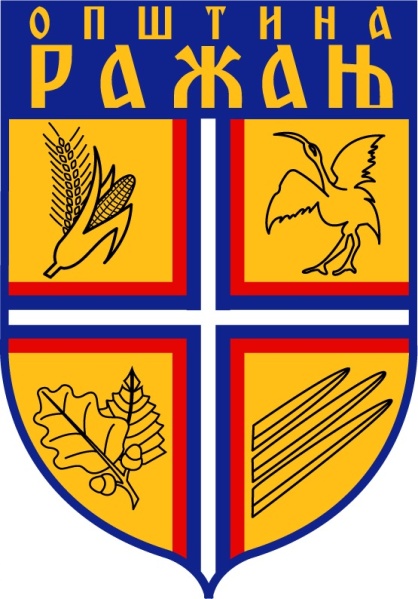 Р А Ж А ЊНовембар 2017OДЕЉАК 1:УВОДБорбa против корупције у Србији представља друштвени, политички, економски и културни проблем. Корупција и борба против корупције се не могу посматрати као изоловане појаве и процеси. Владавина права, развијеност непосредне демократије и индустријске партиципације, антидискриминација, секуларизам, децентрализација и деконцетрација власти, развијеност цивилног друштва, политички активизам и ниво европских интеграција су процеси и појаве од чијег квалитета и квантитета зависи повољност амбијента за борбу против корупције. Србија је усвојила већину антикорупцијских закона: Закон о јавним набавкама, Закон о финансирању политичких партија, Закон о слободном приступу информацијама од јавног значаја, Закон о спречавању сукоба интереса при вршењу јавних функција, Закон о државној ревизорској институцији и Закон о Агенцији за борбу против корупције. Део домаћег законодавства су постале и међународне конвенције: Закон о потврђивању Кривичноправне конвенције о корупцији, Закона о потврђивању додатног протокола уз Кривичноправну конвенцију о корупцији и Закона о ратификацији конвенције Уједињених нација против корупције.Имајући у виду да је држава место где постоји највише власти, моћи и новца, односно монопола и дискреције, државне институције и јавни сектор су простор највећег ризика од настајања корупције. То ствара потребу сагледавања улоге друштва, односно организација цивилног друштва у борби против корупције. За разлику од републичког нивоа који је у фокусу интереса јавности, покрајински, градски и општински нивои још нису доспели у жижу интересовања када је у питању борба против корупције. Потреба за борбом против корупције на локалном нивоу произилази из наступајуће децентрализације са којом ће се на покрајине, градове и општине преселити значајан део овлашћења са републичког нивоа. Актуелне антикорупцијске иницијативе на локалном нивоу могу се поделити на оне које реализују локалне самоуправе, оне које су инициране од стране цивилног друштва у сарадњи са локалном самоуправом и оне које реализују организације цивилног друштва самостално. Свим активностима је заједничко одсуство одрживости, тј. нормативна нерегулисаност, мањак политичке воље, низак утицај заинтересованих страна на остваривање планираних циљева, недостатак кадрова и зависност од донаторске помоћи, одсуство ефективне сарадње заинтересованих страна у оквиру локалне самоуправе, а пре свега цивилног друштва и органа локалне самоуправе. Предложени документ је отвореног и развојног карактера. Наиме, документ је отворен за сваку иницијативу и предлог за његово побољшање. Развојни карактер документа се огледа у намери да се након одређеног временског периода изврши процена испуњености и ефеката који су постигнути, као и да се предложе нова решења. 1.2 РАДНА ГРУПА ЗА ДОНОШЕЊЕ ЛОКАЛНОГ ПЛАНА ЗА БОРБУ ПРОТИВ КОРУПЦИЈЕ Општинско веће формирало је Радну групу за израду Локалног плана за борбу против корупције.  У Радну групу за израду Локалног антикорупцијског плана именује се:За координатора:ИВАН ИВАНОВИЋ, начелник Општинске управе општине РажањЗа заменика координатора:ИВАНА ЗДРАВКОВИЋ, руководилац Одсека за имовинско-правне пословеЗа чланове:АЛЕКСАНДАР ВОЈИНОВИЋ, Начелник одељења за привреду и финансије;ВЕЛИБОР БРКИЋ, самостални саветник у Канцеларији за локално-економски развој,АНИЦА МОЈАШЕВИЋ, Комунални инспектор;ВЕСНА РАДОЈЕВИЋ директор Јавног предузећа „Комуналац“, ВЕРА КРСТИЋ, директорка Основне школе „Вук Караџић“ ВитошевацМАРКО ИЛИЋ, стручни сарадник за правна питања у Дому здравља „Др Милорад Михајловић“ Ражањ;ДРАГАНА МИЛЕНКОВИЋ, Председник Скупштине удружења „Сунчев зрак“ РажањЈАСМИНА РАКИЋ, ВД Директора  Центра за социјални РажањIII	Задатак Радне групе је да:Анализира Модел Локалног антикорупцијског плана;Анализира области наведене у моделу и да утврди које елементе може и треба да искористи у Локалном антикорупцијском плану општине Ражањ, сразмерно капацитету и степену развијености општине;Изради нацрт Локалног антикорупцијског плана;Организује јавну расправу у циљу изјашњавања заинтересоване јавности;Достави предлог Локалног антикорупцијског плана на усвајање Скупштини општине РажањОДЕЉАК 2: ПРИНЦИПИ И ВРЕДНОСТИЗа успешну борбу против корупције потрено је адекватно друштвено окружење. Имајући у виду европску будућност Србије значајно је створити складно друштвено окружење. Према овом документу добра власт се базира на начелима Владавина права -обухвата скуп правичних правила кој се непристрасно односе на све појединце и тела, подразумева поштовање индивидуалних права, права мањина, поделу власти, слободне медије и независно судство.ЛАП полази од одређеног разумевања коруптивних ризика, односно циљеви који су у њему дефинисани треба да представљају пожељно будуће стање у ком су ти ризици отклоњени или макар сведени на минимум.Реч је о следећим појавама које су заједничке целом јавном сектору, односно које се могу идентификовати и на локалном нивоу власти, а које када се утврде, представљају неке од основних начела за превенцију корупције. Реч је о следећим појавама:постојање превеликих и/или непотребних дискреционих овлашћења у којима орган, служба, тело или службеник ЈЛС доноси одређену одлуку, односно одсуство јасних, прецизних и унапред утврђених услова, критеријума и мерила за доношење одлуке.Дискрециона овлашћења у доношењу појединачне одлуке нужно морају да постоје, али је питање каквог су она карактера и да ли су и на који начин ограничена. Другим речима, уколико та овлашћења нису ограничена и унапред позната свим учесницима једног процеса доношења одлуке, она врло лако могу довести до корупције. Због тога ће се значајан број циљева у ЛАП-у односити на потребу и значај смањења дискреционих овлашћења, односно на увођење услова, критеријума и мерила за доношење одлуке у најразличитијим областима. одсуство јавности рада, односно одсуство транспарентности у раду; корупција настаје углавном тамо где не постоји могућности да се она открије, да се о њој сазна и да се због тога доживи осуда било које врсте (друштвена, морална, политичка или правна). Као што је одсуство јавности рада потенцијални узрок или околност која погодује настанку корупције, тако се и повећање јавности рада увек и изнова јавља као неопходна мера за превенцију корупције. Због тога ће Модел ЛАП-а садржати велики број таквих мера, јер јавност рада није нешто за шта се може рећи да се једном и заувек достиже, већ се као начела увек изнова осваја и проширује у односу на актуелни степен развоја и институција и критичке јавности. одсуство одговорности („полагања рачуна“) за рад, које у себи може садржати, на пример, следеће елементе: одсуство образлагања донете одлуке, одсуство могућности преиспитивања донете одлуке, одсуство извештавања о раду и одговарања за свој рад и слично („одговорност“ у ширем смислу речи, енгл. accountability), као и одсуство моралне, политичке, дисциплинске, прекршајне или кривичне одговорности („одговорности“ у ужем смислу речи, енгл. responsibility). У Моделу ЛАП-а, као и у другим превентивним антикорупцијским алатима, одговорност се најчешће односи на прву групу проблема и шире схватање овог појма, јер уколико се начело одговорности у ужем смислу не примењује, реч је ни о чему другом него о кршењу важећих закона и других прописа. А у таквим случајевима, превентивни механизам не може да учини много тога, осим да препоручи „доследну примену закона“, што не значи много и нема много смисла. Због тога ће се јачање начела одговорности у ЛАП-у углавном односити на одговорност у ширем смислу речи, односно мере које буду прописиване треба да осигурају не толико примену и поштовање закона (јер се то у одређеном смислу подразумева), већ усвајање начела по ком свако на одређени начин треба да „полаже рачуне“ за оно што (не)учини. одсуство (адекватног) надзора и контроле, било да она долази изнутра или споља (од других органа и инстанци или од јавности). Начелно посматрано, не би требало да постоји ниједна ситуација у којој поступање било ког органа јавне власти не подлеже нечијем надзору. Чак се и највиши органи јавне власти налазе у систему „провера и равнотеже“ (енгл. checks and balances) који проистиче из демократског начела поделе власти. Уколико надзорног механизма нема или уколико је он неефикасан, шансе да ће доћи до корупције расту. У том контексту треба посматрати и оне мере у ЛАП-у које прописују различите системе контроле, који формално често постоје, али који се суштински или не примењују или не дају резултате. постојања сувишних процедура и/или непотребних интеракција и контаката између органа, служби, тела и службеника, које често не испуњавају циљ због којих постоје, већ временом постају саме себи сврха и које служе са остварење различитих коруптивних утицаја. Смањење или скраћивање процедура до сада је у Републици Србији са мање или више успеха било предмет различитих регулаторних реформи. Међутим, оно на шта се на овом месту мора скренути пажња је и то да су неке друге антикорупцијске мере у различитом степену колизије са захтевом да се смање или скрате процедуре, јер само увођење контролних механизама често подразумева повећање обима регулације и увођење додатних корака у процедурама (на пример, поменуто успостављање критерујума може значити нови корак у процедури). Због тога, ова врста ризика мора бити пажљиво анализирана како се у настојању да се процедуре смање не би отишло у другу крајност, односно како укидање процедура не би било алиби за укидање и контролних мера које треба да спрече и корупцију. 	Највећи број циљева и мера у Моделу ЛАП-а, као и оних које ће ЈЛС саме дефинисати, треба да се ослоне на неки од на овај начин идентификованих ризика за настанак корупције. Вредности на којима треба да се заснива сам ЛАП, као и процес његовог усвајања, примене и праћења су углавном исте оне вредности на којима почива сваки концепт доброг управљања, али уз поштовање и неких додатних вредности које се односе на локални ниво власти. Реч је о следећим вредностима и њиховим значењима: Одговорност; одговоран процес усвајања ЛАП-а би требало да подразумева најмање два елемента: 1) први се односи на то да целокупан систем локалне самоуправе, то јест органи ЈЛС, јавне службе, јавна предузећа, друге организације у систему локалне самоуправе, као и и цивилно друштво и грађани теба да буду свесни своје улоге, односно своје одговорности у остварењу сврхе и постизању циљева овог документа; 2) друго начело се односи на то да одговорна израда и усвајање ЛАП-а значи да је важно овај документ сагледати као „унутрашњу“ потребу ЈЛС, а не као наметнуту бирократско-административну обавезу коју је потребно само формално испунити. Одговорност као начело нема смисла ако се не схвати као активност на унапређењу антикорупцијске борбе, већ као наметнута обавеза у којој се не препознаје никаква вредност.Транспарентост; с обзиром на то да се јавност рада у Моделу ЛАП-а промовише као једна од основних брана за настанак корупције, целокупан процес усвајања, примене мера и праћења ЛАП-а потребно је учинити што је могуће отворенијим и доступним јавности. Јавност треба да има могућност и право да зна на који начин је усвојен овај важан документ, какав је статус мера и активности који се у њему налазе и какви су ефекти онога што је на основу њега спроведено. Партиципација, односно учешће грађана и локалне заједнице; иако је носилац ЛАП-а локална самоуправа и највећи број мера треба да спроведу њени органи и службе, позитивне ефекте и резултате овог документа треба да осети читава заједница. Због тога је неопходно у процес његове израде, а нарочито у процес праћења примене, укључити све важне локалне актере, као што су невладине организације, професионална, струковна и друга удружења, медији, синдикати, приватни сектор, неформалне групе и грађани у целини. Неки од начина за повећање партиципације биће дати и у Моделу ЛАП-а и пратећим упутствима за његово усвајање и примену, али свака ЈЛС мора уложити додатни напор да, у складу са карактером и развијеношћу осталих сектора у локалној заједници, спроведе оптималне форме укључивања свих субјеката локалне заједнице.Ефикасност и ефективност: процес усвајања, примене и праћења ЛАП-а потребно је спровести поштујући начело о томе да се расположивим ресурсима и капацитетима и у времену које је на располагању добију максимални могући ефекти и учинци, што је кратак опис начела ефективности. Са друге стране, одсуство ресурса и капацитета не може ни само по себи бити алиби за непредузимање активности, јер је време које је на располагању за решавање неких проблема често и сувише кратко, па је у целом овом процесу важно бити и ефикасан. А корупција и све њене штетне последице су појава на које треба реаговати ефикасно, брзо и одлучно. Проактивност: свако ко се озбиљније бави локалном самоуправом зна да овај ниво власти функционише у систему и оквиру који је веома често и у многим областима дат и задат од стране централних или неких других нивоа власти (на пример, покрајинских). Тако, локална самоуправа не усваја кровне, системске или процесне законе, већ то чине централни органи власти. С тим у вези, нико ни не очекује да ЈЛС мењају оно што не могу, ма колико то и оне саме и грађани некада желели. Међутим, многи закони и други прописи, иако се не доносе на локалном нивоу, на том нивоу се примењују, односно на том нивоу регулишу реалан живот. Управо се у томе налази „простор слободе“ да ЈЛС препознају своје могућности за унапређење примене постојећих норми у складу са својим потребама и специфичностима. Кровним законима се веома често предвиђа да ЈЛС својим актима треба детаљније да разраде њихову примену, па оне управо при усвајању те врсте аката могу да у њих уграде антикорупцијске одредбе.  ЈЛС кроз ЛАП треба да препознају шта је то на шта могу да утичу и шта могу да промене и да саме регулишу, организују и пропишу, односно у овом процесу морају наступити проактивно, па и креативно, јер у супротном неће произвести практичан, оперативан и користан документ, већ документ који ће имати „дефанзиван“ карактер, што је само еуфемизам за неприменљив документ.   Аутентичност и поштовање специфичности сваке ЈЛС, односно сваке локалне заједнице; на крају, али не и најмање важно, сваки појединачни ЛАП мора да одражава карактер, специфичности, потребе и одлике и саме локалне самоуправе и локалне заједнице. Модел ЛАП-а даје оквир у смислу тога које циљеве је потребно постићи и којим мерама се то минимално може урадити. Међутим, свака ЈЛС може додати и друге циљеве, друге области, додатне мере, а свакако и за оно што је дато мора осмислити и конкретне активности којима ће те мере испунити. Због тога сваки ЛАП треба да буде аутентичан и локално специфичан документ, који то може бити само ако се подсетимо једног од начела у оквиру одговорности - ЛАП треба да буде схваћен као аутентична потреба, а не као наметнута обавеза, јер ће онда сваки личити један на други, случајно или намерно. ОДЕЉАК 3:ПРИОРИТЕТИЗа адеквантно дефинисање приоритета од пресудног значаја је поимање корупције и борбе против корупције.Локални план за борбу против корупције полази од од тога да је корупција тамо где постоје монополи и дискрециона овлашћења и мањак одговорности/полагања рачуна. У овом докуметну ће се борбом против корупције сматрати изградња интегритета (институција и грађана), стварање и унапређење антикорупцијских знања, пракси и механизама, јачање интереса за борбу против корпције, јачање утицаја свих оних који доприносе борби против корупције као и унапређење откривања кажњивости за дела корупције.Поред дефиниција корупције и антикорупције за формулисање приоритета битно је да изнесемо претпоставке од којих смо кренули у формулисање предлога Локалног плана за борбу против корупције.Први приоритет је да борба против корупције у друштву високе друштвене и институционалне дезорганизације, која је последица како транзиције тако и „заробљености државе“, треба да почне и од локалне заједнице. Посматрајући корупцију као девијацију, стварање антикоруптивног активизма на нижим нивоима друштвености је вероватније чиме се лакше и брже постижу потребне промене и резултати који су видљиви и могу постати део позитивних пракси. На овај начин се врши претпоставке за аутономну државну администрацију која је сервис грађана, а не њихов владар.Друга претпоставка је став да питање борбе против корупције није само питање политичке него друштвене воље, те да у борбу против корупције треба да се укључе и своју одговорност преузму све заинтересоване стране (stakeholderi) на локалном нивоу. Било каква редукција одговорности на политички аспект и државу смањује потенцијал за борбу против корупције и препознавање генезе корупције у једном друштву.Веза између ове две претпоставке је чињеница да држава даје легални оквир за борбу против корупције, а легитимитет борби против корупције даје друштво.Што се тиче циљева, они се могу поделити на опште и посебне:Први, општи циљеви су циљеви друштвеног контекста. Реализацијом ових циљева Локални план за борбу против корупције треба да допринесе развоју политичког активизма грађана, непосредне демократије, децентрализацији и деконцентрацији власти, смањењу дискриминације и антидискриминативном активизму грађана, секуларном друштву, развоју ефикасне, рационалне општинске/градске администрације, стварању друштва једнаке доступности јавних ресурса и друштвеној укључености свих грађана, унапређењу комуникације и поверењу грађана према органима локалне самоуправе.Посебни, антикорупцијски циљеви су у функцији изградње и унапређења антикорупцијске инфраструктуре на градском и општинском нивоу. То обухвата: унапређење примене закона који регулишу област борбе против корупције, мониторинг примене закона који регулишу област борбе против корупције, стварање институционалног и нормативног оквира за борбу против корупције на нивоу локалне самоуправе, као и локалног цивилног друштва. Једном речју, стварању одрживог система за борбу против корупције на локалном нивоу који треба да корупцију учини максимално маргиналном појавом.Стратешки циљ Локалног плана борбе против корупције је успостављање одрживог модела борбе против корупције, а то конкретно значи да антикорупцијска инфраструкура доприси стварању повољог друштвеног амбијента за борбу против корупције, а са друге стране друштвени амбијент за борбу против корупције чини ефективном и ефикасном, а корупцију маргиналном појавом. Тако се ствара антикорупцијски круг одрживе борбе против корупције, у којем на путу стварања друштвеног благостања држава даје легалне оквире за борбу против корупције, а друштво својим поступањем легитимитет борби против корупције.ОДЕЉАК 4:МЕТОДОЛОГИЈАПроцес израде Локалног антикорупцијског плана (ЛАП) општине Ражањ текао је у четири главних фаза:Формирање радне групеЈавна расправаУсвајање ЛАП-аФормирање тела за праћење примене ЛАП-аРадна група треба да изврши анализу модела ЛАП-а, које елементе из Модела може и треба да усвоји у свом ЛАП-у, као и да развија остале елементе ЛАП-а. Радна група мора, и садржи чланове из различитих структура (локална самоуправа, образовање, здравство, НВО сектор) чиме се обезбеђује један  од основних принципа израде ЛАП-а-партиципација. Радна група анализира тренутно стање-врши мапирање антикорупцијске инфраструктуре, тј. постојање норамтивних и институционалних ресурса на локалном нивоу за борбу против коурупције. Сама методологија прикупљања података врши се у разговору са фокус групама које су формиране за поједине области (члановима тима и представницима НВО, цивилног сектора и предузетништва). Области посматрања у раду ове групе су локална самоуправа,НВО, поплитичке партије и предузетнички сектор. Посебно се врши анализа мера из модела које ЈЛС већ спроводи, колико су оне квалитетне и на који начин се спроводе. Радна група има и обавезу да на крају формира и финални извештај где се посебно наглашава који елементи су модела су коришћени а који нису са навођењем разлога за такво стање. Јавна расправа –Подразумева презентацију нацрта документа који је израдила радна група заинтересованој јавности. Тиме се задовољава начело транспарентности и партиципације, тј. након излагања, радна група мора да узме у обзир све коментаре и сугестије који су дати у јавној  расправи и да на основу тога финализира свој ЛАП.Усвајање ЛАП-а- Мером 2.2.10.37 Акционог плана за преговарање Србије о чланству у ЕУ за поглавље број 23 предвиђено је да финалну верзију ЛАП-а усвоји скупштина локалне самоуправе.Формирање тела за праћење примене ЛАП-а- Истовремено са усвајањем ЛАП-а треба формирати и тело за праћење примене ЛАП-а. Треба нагласити да ово тело не врши примену ЛАП-а, за шта треба да буду одговорни органи и службе које су одређене акционим планом зависно од области. Ово тело прати рокове и исправност примену мера и активности из акционог плана.ОДЕЉАК 5:  Локални антикорупцијски план (ЛАП-а)АКЦИОНИ ПЛАНРепублика СрбијаОПШТИНА РАЖАЊОпштинско већеБрој: 110-152/17-0113.11.2017. г.Р А Ж А Њ	На основу чл. 46. став 1. тачка 1. Закона о локалној самоуправи („Службени гласник РС“, број 129/07) и члана 60. став 1. тачка 1. Статута општине Ражањ („Службени лист општине Ражањ“, број 9/08) Општинско веће општине Ражањ, на седници одржаној 13.11.2017. године доноси З А К Љ У Ч А КУСВАЈА СЕ  Правилник о критеријумима и поступку доделе средстава црквама и верским заједницама  број 110-152/17-01.  Закључак доставити: подносиоцу захтева, СО-е  и архиви.                                                                          Општинскo веће општине Ражањ                                                                                                          Председник,                                                                                                   Добрица СтојковићНа основу члана 46. Закона о локалној самуправи („Сл. гласник РС“ , бр. 129/2007 и 83/2014), и члана 60. Статута општине Ражањ („ Службени лист општине Ражањ број 9/08, 8/12, 4/14 и 6/16)Општинско веће Општине Ражањ на седници одржаниј  дана 13.11.2017. године, донело је ПРАВИЛНИКО КРИТЕРИЈУМИМА И ПОСТУПКУ ДОДЕЛЕ СРЕДСТАВА ЦРКВАМА И ВЕРСКИМ ЗАЈЕДНИЦАМАЧлан 1.Овим Правилником уређују се ближи критеријуми, услови, обим, начин и поступак доделе средстава црквама и верским заједницама на територији општине Ражањ за реализовање програма у циљу унапређивања верских слобода и остваривања општег добра и заједничког интереса, као и начин и поступак враћања средстава уколико се утврди да се добијена средства не користе наменски за реализовање одобрених програма.Члан 2.	Општина Ражањ у финансирању реализације програма или суфинансирајућег дела средстава за финансирање програма може учестововати у границама средстава одобрених за ту намену у буџету Општине, а на основу критеријума из овог Правилника.	Средства из става 1. овог члана могу се доделити за реализацију програма за изградњу, одржавање и обнову верских објеката у складу са потребама и могућностима и за њихове културне и научне установе и програме.	Средства из става 1. овог члана могу се доделити Корисницима само за програмске активности које се реализују у текућој години и на основу јавног конкурса за доделу средстава.	Надлежно одељење Општинске управе доставља Комисији за расподелу средстава црквама и верским заједницама (у даљем тексту: Комисији) и Корисницима информацију о висини расположивих средстава из става 1. овог члана.Члан 3.Основни услови за доделу средстава црквама и верским заједницама за реализовање програма су:да подносилац програма има статус правног лица,да је седиште подносиоца програма на територији општине Ражањ,да се програм од јавног интереса реализује на територији општине Ражањ.Члан 4.Критеријуми  за доделу средстава су:карактер и значај програма,капацитет за реализацију програма,досадашња искуства у реализацији програма,број корисника према којима је усмерен програм.висина средстава која су добијена у претходном периоду из буџета општине,да ли су из других извора сакупљена средства, па је потребан само један део средстава да би се затворила финансијска конструкција.Члан 5.Расподела средстава из члана 2. овог Правилника врши се на основу јавног конкурса објављеног у средствима јавног информисања,Јавни   конкурс   расписује   Председник   општине   Ражањ   најмање   једном годишње.Акт о расписивању јавног конкурса садржи:намену и износ средстава за које се конкурс спроводипредмет јавног конкурса,потребну документацију која се подноси уз пријаву,критеријуме за одабир програма,датум почетка и завршетка јавног конкурса,адресу на коју се доставља пријава.Пријава на конкурс подноси се Комисији за доделу средстава црквама и верским заједницама.Уз пријаву подносилац програма подноси програм на посебном обрасцу чију садржину утврђује  Комисија за доделу средстава црквама и верским заједницама.Неблаговремене и непотпуне пријаве неће бити разматране.Члан 6.Комисију за доделу средстава црквама и верским заједницама образује се на предлог  Председника општине.Комисија има председника и два члана. Комисија разматра пристигле пријаве на конкурс и саставља комплетан извештај о свим поднетим пријавама који треба да садржи:-назив подносиоца пријава-датум предаје документације-предмет финансирања-износ тражених средставаО раду комисије се води посебан записник, који треба да садржи време и место одржавања састанка, присутност чланова , дневни ред, пристигле пријаве по редоследу времена пристизања, начин и резултат одлучивања и друге битне податке.Члан 7.Одлуку о додели средстава доноси Општинско веће општине Ражањ на предлог Комисије из члана 6. овог правилника.Додељена средства се преносе подносиоцу програма чији је програм одобрен,  на основу закључених уговора о реализовању одобрених програма а по решењу Председника општине Ражањ зависно од динамике прилива и одлива средстава у буџету општине Ражањ.Уговором се уређују права, обавезе и одговорност уговорних страна, начин реализовања програма, као и начин извештавања о наменском трошењу средстава.За реализацију закључених уговора задужује се Одељење за привреду и финансије општине Ражањ.Члан 8.Цркве и верске заједнице су дужне да средства користе искључиво за намене за које су додељена.Ненаменско трошење средстава има за последицу повраћај средстава и неодобравање средстава у наредној години.Члан 9.Извештај о реализовању програма за који су додељена средства, подносилац програма је дужан да на прописаном обрасцу достави Комисији у року од 30 дана по истеку рока за реализовање програма.Садржину обрасца Извештаја из става 1. овог члана утврђује Комисија за доделу средстава црквама и верским заједницама.Недостављање Извештаја из става 1. овог члана има за последицу неодобравање средстава у наредној години.Члан 10.Овај Правилник ступа на снагу осмог дана од дана објављивања на огласној табли Општинске управе Ражањ, а објавиће се и на интернет страници општине Ражањ.Број:110-152/17-01У Ражњу, дана 13.11.2017.год.ОПШТИНСКО ВЕЋЕ ОПШТИНЕ РАЖАЊПРЕДСЕДНИК ОПШТИНСКОГ ВЕЋА          Добрица Стојковић        На основу члана 6. ст. 8. Закона о порезима на имовину („Службени гласник РС“, брoj 26/01, „ Службени лист СРЈ“, број 42/02- одлука СУС и „ Службени гласник РС“, број 80/02-др.закон, 135/04, 61/07, 5/09, 101/10, 24/11, 78/11, 57/12-одлука УС, 47/2013 и 68/14-други закон), члана 46, став 1, тачка 2 Закона о локалној самоуправи („ Службени гласник РС“,број 129/07 и 83/14-др.закон) и члана 60, став 1, тачка 2  Статута општине Ражањ („ Службени лист општине Ражањ“ , број 9/08, 3/11, 8/12, 4/14 и 6/16), Општинско веће општине Ражањ, дана 13.11.2017. године, доноси Р  Е  Ш  Е  Њ   ЕО УТВРЂИВАЊУ ПРОСЕЧНИХ ЦЕНА КВАДРАТНОГ МЕТРА ОДГОВАРАЈУЋИХ НЕПОКРЕТНОСТИ ЗА УТВРЂИВАЊЕ ПОРЕЗА НА ИМОВИНУ ЗА 2018. ГОДИНУ НА ТЕРИТОРИЈИ  ОПШТИНЕ РАЖАЊЧлан 1.      Овим решењем утврђују се просечне цене квадратног метра одговарајућих непокретности за утврђивање пореза на имовину за 2018. годину на територији Општине Ражањ.Члан 2.      На територији Општине Ражањ одређене су три зоне за утврђивање пореза на имовину, у зависности од комуналне опремљености и опремљености јавним објектима, саобраћајној повезаности са централним деловима Општине Ражањ, односно са радним зонама и другим садржајима у насељу и то: I, II и III зона, с тим да је I зона утврђенa за најопремљенију зону.     Просечне цене квадратног метра непокретности за утврђивање пореза на имовину за 2018. годину на територији Општине Ражањ у I зони износе:1) грађевинског земљишта........................................................................................400 динара2) пољопривредног земљишта....................................................................................25 динара3) станова.................................................................................................................33.000 динара4) кућа за становање ............................................................................................ 33.000 динарa5)пословних зграда и других (надземних и подземних) грађевинских објеката који служе за обављање делатности...........................................................................43.000 динара6) гаража и гаражних места.................................................................................12.000динара.     Просечне цене квадратног метра непокретности за утврђивање пореза на имовину за 2018. годину на територији општине Ражањ у II зони износе:1) грађевинског земљишта........................................................................................350 динара2) пољопривредног земљишта.................................................................................. 20  динара3) шумског земљишта..................................................................................................12 динара4) станова ................................................................................................................29.000 динара5) кућа за становање .............................................................................................29.000 динара6) пословних зграда и других  (надземних и подземних) грађевинских објеката који служе за обављање делатности........................................................................... 32.000 динара7) гаража и гаражних места.................................................................................10.000 динара     Просечне цене квадратног метра непокретности за утврђивање пореза на имовину за 2018. годину на територији Општине Ражањ у III зони износе:1) грађевинског земљишта .....................................................................................300 динара2) пољопривредног земљишта ..................................................................................15 динара3) шумског земљишта..................................................................................................12 динара4) станова.................................................................................................................15.000 динара5) кућа за становање..............................................................................................15.000 динара6) пословних зграда и других (надземних и подземних) грађевинских објеката који служе за обављање делатности...........................................................................19.000 динара7) гаража и гаражних места.................................................................................. 8.000 динараЧлан 3.     За обвезнике који не воде пословне књиге, порез на имовину за грађевинско земљиште за 2018 годину, за прву, другу и трећу зону , утврђиваће се као за пољопривредно земљиште, према ценама које су за пољопривредно земљиште утврђене за одговарајућу зону.Члан 4.      Ову  Oдлуку објавити у „Службеном листу општине Ражањ“ и на интернет страни Општине Ражањ.Члан 5.       Ова Одлука ступа на снагу осмог дана од дана објављивања у „Службеном листу општине Ражањ“ а примењује се од 01. јануара 2018 године.      Број  06-41/17-01			                                                            У Ражњу, 13.  новембра 2017 године Председник Општинског већа,Добрица СтојковићРепублика СрбијаОпштина РажањОпштинско већеБрој:  320-269/17-01Датум:13.11.2017.годинеРажањ На основу члана 46. став 1. тачка 2. Закона о локалној самоуправи („Службени гласник РС“, број 129/07) и  60.став 1. тачка 2. Статута општине Ражањ („Службени лист општине Ражањ“, број 9/08) а у вези са чланом  60,61,61а, и 64а Закона о пољопривредном земљишту („Сл.гласник РС“ бр.62/2006,65/2008и 41/2009) Општинско веће општине Ражањ, на седници одржаној дана 13.11.2017. године доноси:РЕШЕЊЕо образовању стручне Комисије  за израду Предлога годишњег Програма заштите, уређења и коришћења пољопривредног земљишта у државној својини за 2018.годинуI   ОБРАЗУЈЕ СЕ стручна Комисија за израду годишњег Програма заштите, уређења и коришћења пољопривредног земљишта у државној својини у општини Ражањ за 2018.годину  (у даљем тексту Комисија); IIКомисија се састоји од председника, заменика председника и 4 (четири) члана и то:   Председник комисије:Звездана Бркић, дипл.правникЗаменик председника комисије:Марија Ракић, дипл.еццЧланови комисије:Велибор Бркић, дипл. еццАлександар Војиновић, дипл.еццДејан Гагић, пољопривредни техничарВесна Живковић, дипл.еццIIIЗадатак комисије је да изради Предлог годишњег програма заштите, уређења и коришћења пољопривредног земљишта у државној својини за 2018.годину, који ће након сагласности Министарства пољопривреде и заштите животне средине, бити упућен Скупштини општине Ражањ на усвајање (мора бити усвојен до 31.03.2018.године).Програм ће бити основа за издавање у закуп пољопривредног земљишта у државној својини заинтересованим физичким и правним лицима, а њиме ће се утврдити и врста и обим радова као и динамика извођења радова и улагања средстава на пољопривредном земљишту.Решење доставити члановима комисије и архиви.Општинско веће општине Ражањ        Председник              Добрица СтојковићСАДРЖАЈОдлука о изменама и допунама Одлуке о буџету  општине Ражањ за 2017. године..........................................................................................................................599Решење о усвајању Извештаја о извршењу Одлуке о буџету општине Ражањ за 2017.годину, извештајни период јануар – септембар ..........................................601Извештај о извршењу Одлуке о буџету општине Ражањ за 2017 годину, за период јануар-септембар  2017 године...................................................................602Одлука о спровођењу јавног конкурса за именовање директора Јавног предузећа „Путеви Ражањ“........................................................................................624Јавни конкурс за избор директора јавног предузећа „Путеви Ражањ“...........626Решење о образовању комисије за спровођење конкурса за избор директора јавног предузећа „Путеви Ражањ“.........................................................................629Одлука о изменама одлуке о образовању Комисије за планове општине Ражањ...........................................................................................................................630Решење о давању сагласности на Програм о трећој измени програма пословања јавног предузећа „Комуналац“ Ражањ за 2017. годину.................631Програма о трећој измени програма пословања јавног предузећа „Комуналац“ Ражањ за 2017. годину...............................................................................................632Одлука о празнику и слави општине Ражањ........................................................633Одлука о измени Одлуке о покретању поступка за оснивање удружења „Национална асоцијација локалних канцеларија за младе“.............................635Одлука о допуни одлуке о оснивању Туристичке организације општине Ражањ .....................................................................................................................................636Одлука о изменама Одлуке о локалним комуналним таксама..........................637Одлука о давању сагласности о конверзији потраживања општине Ражањ према привредном друштву “TRAYAL KORPORACIJA AD“ КРУШЕВАЦ, у удео општине Ражањ у капиталу Друштва..........................................................639Одлука о прибављању катастарске парцеле број 2147/2 КО Ражањ у јавну својину општине Ражањ..........................................................................................640Решење о утврђивању већег броја деце од Законом утврђеног броја у васпитним групама Предшколске установе „Лептирићи“.................................641Одлука о усвајању Локалног антикорупцијског плана општине Ражањ.........642 Локални антикорупцијски план општине Ражањ...............................................643Закључак Општинског већа општине Ражањ број 110-152/17-01 о усвајању Правилника о критеријумима и поступку доделе средстава црквама и верским заједницама ...............................................................................................................732Правилник о критеријумима и поступку доделе средстава црквама и верским заједницама............................................................................................................... 733Решење о утврђивању просечних цена квадратног метра одговарајућих непокретности за утврђивање пореза на имовину за 2018. годину на територији  општине Ражањ.........................................................................................................736Решење о образовању стручне Комисије  за израду Предлога годишњег Програма заштите, уређења и коришћења пољопривредног земљишта у државној својини за 2018.годину...........................................................................738ОПШТИНЕ  РАЖАЊЕконкласНАЗИВПлан2017.ОстварењеI-IX/2017%Оств.711Порез на доходак,  добит и капитална добит34.600.00027.968.31980,83713Порез на имовину11.800.0009.262.37678,5714Порез на добра и услуге4.550.0003.944.31286,69716 Таксе на фирму4.000.0003.453.59686,34731Донације1.000.0000-  -733Трансфери205.246.100145.083.84270,69741Приходи од имовине1.720.0001.163.84567,67742Приходи од продаје добара и услуга3.260.0002.504.73176,83743 Новчане казне900.000769.96985,55745Мешовити – неодређени приходи100.00033.04233,04772Меморандумске ставке за реф. расхода812Примања од продаје покретне имовинеУКУПНИ ПРИХОДИ: 267.176.100,00194.184.032,0072,68НАЗИВ КОРИСНИКАПлан за 2017. гОстварењеI-IX/2017%Оств.Скупштина општине4.766.0002.545.21053,40Општинско веће и Председник општине5.470.0003.300.99460,35Општинска управа76.244.10040.136.38037,60Канцеларија за младе435.000193.49644,48Социјална и дечија заштита5.330.0002.515.39847,19Основно образовање43.095.00016.793.42338,97Дечији вртић23.217.00014.054.20160,53Дом културе11.340.5005.373.04847,38Центар за социјални рад5.973.5003.639.31060,92Месне заједнице8.920.0001.123.03512,59Комуналне делатности21.600.00013.989.51864,77Организација саобраћаја и инфраструктура саобраћајна34.890.00022.271.49063,83Физичка култура6.000.0005.688.25094,80Дом здравља 12.500.0006.469.24451,75Пољопривредa4.850.000910.82418,78Фонд заштите жив. средине1.595.00000Црвени крст950.000621.42165,41   УКУПНО  РАСХОДИ267.176.100139.625.24252,26ОСТВАРЕЊЕ РАСХОДА БУЏЕТА ЗА ПЕРИОД 01.01-30.09. 2017 ГОДИНЕОСТВАРЕЊЕ РАСХОДА БУЏЕТА ЗА ПЕРИОД 01.01-30.09. 2017 ГОДИНЕОСТВАРЕЊЕ РАСХОДА БУЏЕТА ЗА ПЕРИОД 01.01-30.09. 2017 ГОДИНЕОСТВАРЕЊЕ РАСХОДА БУЏЕТА ЗА ПЕРИОД 01.01-30.09. 2017 ГОДИНЕОСТВАРЕЊЕ РАСХОДА БУЏЕТА ЗА ПЕРИОД 01.01-30.09. 2017 ГОДИНЕОСТВАРЕЊЕ РАСХОДА БУЏЕТА ЗА ПЕРИОД 01.01-30.09. 2017 ГОДИНЕОСТВАРЕЊЕ РАСХОДА БУЏЕТА ЗА ПЕРИОД 01.01-30.09. 2017 ГОДИНЕОСТВАРЕЊЕ РАСХОДА БУЏЕТА ЗА ПЕРИОД 01.01-30.09. 2017 ГОДИНЕОСТВАРЕЊЕ РАСХОДА БУЏЕТА ЗА ПЕРИОД 01.01-30.09. 2017 ГОДИНЕОСТВАРЕЊЕ РАСХОДА БУЏЕТА ЗА ПЕРИОД 01.01-30.09. 2017 ГОДИНЕОСТВАРЕЊЕ РАСХОДА БУЏЕТА ЗА ПЕРИОД 01.01-30.09. 2017 ГОДИНЕОСТВАРЕЊЕ РАСХОДА БУЏЕТА ЗА ПЕРИОД 01.01-30.09. 2017 ГОДИНЕОСТВАРЕЊЕ РАСХОДА БУЏЕТА ЗА ПЕРИОД 01.01-30.09. 2017 ГОДИНЕРаздеоГлаваПрограмска
 класифик.ФункцијаЕкономска
 класифик.ОписСредства из
буџета
01Остварено 01.01-30.09проценат остварењаСредства из
сопствених извора
04Остварено 01.01-30.09проценат остварењаСредства из 
осталих 
извора
(13 и ост.)Остварено 01.01-30.09проценат остварењаУкупна
средства123456789,00101112,00131415,001611.0СКУПШТИНА ОПШТИНЕ РАЖАЊ2101ПРОГРАМ 16: ПОЛИТИЧКИ СИСТЕМ ЛОКАЛНЕ САМОУПРАВЕ2101-0001Функционисање Скупштине110Извршни и законодавни органи411Плате, додаци и накнаде запослених1.176.000786.20566,85786.205412Социјални допр. на терет послодавца210.000140.73167,01140.731413Накнаде у натури10.00000,000414Социјална давања запосленима250.00000,000415Накнаде за запослене 10.00000,000417Одборнички додатак390.000280.37571,89280.375422Трошкови путовања20.00000,000423Услуге по уговору1.900.000644.80333,94644.803426Материјал300.000249.13583,05249.135465Остале дотације и трансфери140.000104.97274,98104.972481Дотације невладиним организацијама-медији300.000300.000100,00300.000481Финансирање политичких стрaнака60.00038.98964,9838.989Свега за програмску активност 2101-0001:4.766.0002.545.21053,40002.545.210Свега за програм 16:4.766.0002.545.21053,40002.545.210Свега за раздео 1:4.766.0002.545.21053,40002.545.21022.0ОПШТИНСКО ВЕЋЕ И ПРЕДСЕДНИК ОПШТИНЕ2101ПРОГРАМ 16: ПОЛИТИЧКИ СИСТЕМ ЛОКАЛНЕ САМОУПРАВЕ2101-0002Функционисање извршних органа111Извршни и законодавни органи411Плате, додаци и накнаде запослених2.850.0001.913.52567,141.913.525412Социјални допр. на терет послодавца510.000342.52167,16342.521413Накнаде у натури10.0000,000414Социјална давања запосленима30.0000,000415Накнаде за запослене 10.0000,000416Награде , бонуси и ост.посебни расх.450.00070.00015,5670.000422Трошкови путовања160.00040.74425,4740.744423Услуге по уговору400.0000,000464Трансфери нац. Служби за запошљавање700.000679.57397,08679.573465Остале дотације и трансфери350.000254.63172,75254.631Свега за програмску активност 2101-0002:5.470.0003.300.99460,35003.300.994Свега за програм 16:5.470.0003.300.99460,35003.300.994Свега за раздео 2:5.470.0003.300.99460,35003.300.99433,0ОПШТИНСКА УПРАВА0602ПРОГРАМ 15: ОПШТЕ ЈАВНЕ УСЛУГЕ УПРАВЕ0602-0001Функционисање локалне самоуправе и градских општина130Опште услуге 411Плате,  додаци и накнаде запослених27.510.84018.110.45465,8318.110.454412Социјални допр. на терет послодавца4.931.9603.286.63266,643.286.632413Накнаде у натури600.000328.51854,75328.518414Социјална давања запосленима1.850.000234.95012,70234.950415Накнаде за запослене1.400.000843.89260,28843.892416Награде, бонуси и остали пос. расх.600.000356.66759,44356.667421Стални трошкови5.830.0003.802.93065,233.802.930422Трошкови путовања230.00076.12333,1076.123423Услуге по уговору7.750.0002.916.51637,632.916.516424Специјализоване услуге900.000326.91636,32326.916425Текуће поправке и одржавање1.600.000556.68234,79600.000391.45665,24948.138426Материјал3.130.0001.755.18656,08500.000200.46440,091.955.650441Отплате домаћих камата2.0000,000465Остале дотације и трансфери3.252.2002.137.97165,742.137.971472Накнаде за социјалну зашт. из буџета500.0000,00250.0000,000481Дотације невладиним организацијама4.500.0002.583.61157,412.583.611482Порези, обавезне таксе и казне 600.000448.56074,76448.560483Новч. казне и пенали по реш. судова250.0000,000485Накн. штете за повреде или штет. нан.
од стр. државних органа100.00037.65837,6637.658511Зграде и грађевински објекти100.0000,002.388.00000,000512Машине и опрема100.00076.97076,972.100.0001.327.30763,211.404.277515Нематеријална имовина100.00066.00066,00100.00082.50082,50148.500541Земљиште-81.00000,000Функција 130:65.918.00037.946.23657,575.938.0002.001.72733,7139.947.963220Цивилна одбрана423Услуге по уговору0425Текуће поправке и одржавање1.000.0000,000426Материјал150.00084.31656,2184.316512Машине и опрема50.00050.000100,0050.000Функција 220:1.200.000134.31611,190134.316Свега за програмску активност 0602-0001:67.118.00038.080.55256,7405.938.0002.001.72733,7140.082.2790602-0009Текућа буџетска резерва112Финансијски и фискални послови499Текућа буџетска резерва4.000.000Извори финансирања за функцију 112:01Приходи из буџета4.000.00013Нераспоређени вишак прих. из ранијих година0Свега за програмску активност 0602-0009:4.000.000004.000.0000602-0010Стална буџетска резерва112Финансијски и фискални послови499Стална буџетска резерва1.000.000Свега за програмску активност 0602-0010:1.000.0001.000.000Свега за програм 15:72.118.00038.080.55252,8005.938.0002.001.72733,7140.082.2791101ПРОГРАМ 1:УРБАНИЗАМ И ПРОС. ПЛАНИРАЊЕ1101-0001Просторно и урбанистичко планирање620Развој заједнице511Зграде и грађевински објекти1.676.1001.676.081100,00200.0000515Нематеријална имовина600.000403.89067,32403.890Извори финансирања за функцију 620:01Приходи из буџета1.676.1001.676.081100,0013Нераспоређени вишак прих. из ранијих година800.000Функција 620:1.676.1001.676.081100,00800.000403.89050,49403.890Свега за програмску активност 1101-0001:1.676.1001.676.081100,00800.000403.89050,49403.8901101-0003Управљање грађевинским земљиштем620Развој заједнице511Зграде и грађевински објекти5.222.00000,000541Земљиште812.00000,000Функција 620:06.034.00000,000Свега за програмску активност 1101-0002:06.034.00000,000Свега за програм 1:1.676.1001.676.081100,006.834.000403.8905,91403.890ФИЗИЧКА КУЛТУРА1301ПРОГРАМ 14: РАЗВОЈ СПОРТА И ОМЛАДИНЕ1301-0005Канцеларија за младе150Опште јавне услуге - истраживање и развој423Услуге по уговору85.00010.00011,7610.000426Материјал170.00092.85654,6292.856512Машине и опрема180.00090.64050,3690.640Функција 150:435.000193.4960193.496Свега за програмску активност 1301-0005:435.000193.49644,4800193.4961301-0001Подршка локалним спортским организацијама, удружењима и савезима810Услуге рекреације и спорта-Спортски савез481Дотације спортским и омладинским организацијама6.000.0005.688.25094,80005.688.250Функција 810:6.000.0005.688.25094,80005.688.250Свега за програмску активност 1301-0001:6.000.0005.688.25094,80005.688.2501301-П1Изградња спортског терена на отвореном са заштитном оградом у Ражњу810Услуге рекреације и спорта511Зграде и грађевински објекти900.00005.630.00000,000Функција 810:900.00005.630.00000,000Свега за пројекат 1301-П1:900.00000,005.630.00000,000Свега за програм 14:7.335.0005.881.74680,1905.630.00000,005.881.7460901ПРОГРАМ 11: СОЦИЈАЛНА И ДЕЧИЈА ЗАШТИТА0901-0007Подршка старим лицима и/или особама са инвалидитетом020Старост424специјализоване услуге-дневне услуге у заједници3.830.0001.378.55835,991.378.558472Накнаде за социјалну заштиту из буџета 320.000305.03095,32305.030Функција 020:3.830.0001.378.55835,99320.000305.03095,321.683.588Свега за програмску активност 0901-0007:3.830.0001.378.55835,990320.000305.03095,321.683.5880901-П1Унапређење социјалне заштите у општини Ражањ020Старост472Накнада за социјалну заштиту из буџета13.532.5001.580.36411,681.580.364512Машине и опрема1.858.50099.8065,3799.806функција 020:15.391.0001.680.17010,92Свега за пројекат 0901-П115.391.0001.680.17010,921.680.1700901-0006Подршка деци и породицама са децом040Породица и деца472Накнаде за социјалну заштиту из буџета1.500.0001.136.84075,791.136.840Функција 040:1.500.0001.136.84075,791.136.840Свега за програмску активност 0901-0006:1.500.0001.136.84075,791.136.8400901-0005Активности Црвеног крста090Социјална заштита неклас. на другом месту481Дотације невладиним организацијама950.000621.42165,41621.421Функција 090:950.000621.42165,410621.421Свега за програмску активност 0901-0005:950.000621.42165,4100621.421Свега за програм 11:6.280.0003.136.81949,95015.711.0001.985.20012,645.122.0190401ПРОГРАМ 6: ЗАШТИТА ЖИВОТНЕ СРЕДИНЕ0401-0003Заштита природе540Заштита биљног и живот. света и крајолика423Услуге по уговору650.000379.74758,42379.747424Специјализоване услуге200.0000515Нематеријална имовина720.0000,000541Земљиште-прасковче насип700.0000,000Функција 540:1.550.000379.74724,50720.0000,00379.747Свега за програмску активност 0401-0003:1.550.000379.74724,500720.00000,00379.7470401-0004Управљање отпадним водама520Управљање отпадним водама511Зграде и грађевински објекти1.000.00000,000541Земљиште50.00000,000Функција 520:01.050.00000,000Свега за програмску активност 0401-0004:001.050.00000,0000401-0005Управљање комуналним отпадом510Управљање отпадом541Земљиште300.00000,000Функција 510:0300.00000,000Свега за програмску активност 0401-0005:0300.00000,000Свега за програм 6:1.550.000379.74724,5002.070.00000,00379.7471102ПРОГРАМ 2: КОМУНАЛНА ДЕЛАТНОСТ1102-0008Управљање и снабдевање водом за пиће630Водоснабдевање451Субв. јавн. нефинанси. предуз. и орг.2.500.0002.500.000100,0002.500.000511Зграде и грађевински објекти720.00000,0019.336.0006.877.28435,576.877.284512Машине и опрема3.700.00000,000Функција 630:3.220.0002.500.00077,6423.036.0006.877.28429,859.377.284Свега за програмску активност 1102-0008:3.220.0002.500.00077,64023.036.0006.877.28429,859.377.2841102-0003Одржавање чистоће на површинама јавне намене660Послови становања и заједнице
некласификов. на другом месту 421Стални трошкови5.880.0003.920.00066,67003.920.000Функција 660:5.880.0003.920.00066,67003.920.000Свега за програмску активност 1102-0003:5.880.0003.920.00066,67003.920.0001102-0001Управљање/одржавање јавним осветљењем640Улична расвета421Стални трошкови7.500.0005.719.11876,25005.719.118423Услуге по уговору5.000.0001.850.40037,011.850.400Функција 640:12.500.0007.569.51860,567.569.518Свега за програмску активност 1102-0001:12.500.0007.569.51860,560012.500.000Свега за програм 2:21.600.00013.989.51864,77023.036.0006.877.28429,8520.866.8020701ПРОГРАМ 7: ОРГАНИЗАЦИЈА САОБАЋАЈА И САОБРАЋАЈНА ИНФРАСТРУКТУРА0701-0002Одржавање саобраћајне инфраструктуре451Друмски саобраћај423Услуге по уговору29.000.00022.146.90076,3722.146.900425Текуће поправке и одржавање5.390.00000,000700.0000,000512машине и опрема500.000124.59024,92124.590Функција 451:34.890.00022.271.49063,830700.00000,0022.271.490Свега за програмску активност 0701-0002:34.890.00022.271.49063,830700.00000,0022.271.4900701-0001Управљање саобраћајем451Друмски саобраћај511зграде и грађевински објекти32.569.0003.881.20011,923.881.200Функција 451:032.569.0003.881.20011,923.881.200Свега за програмску активност 0701-0001:032.569.0003.881.20011,923.881.200Свега за програм 7:34.890.00022.271.49063,83033.269.0003.881.20011,6726.152.6900501ПРОГРАМ 17:ЕНЕРГЕТСКА ЕФИКАСНОСТ И ОБНОВЉИВИ ИЗВОРИ ЕНЕРГИЈЕ0501-0001Унапређење и побољшање енергетске ефикасности и употреба обновљивих извора енергије530Смањење загађености512Машине и опрема600.000303.12050,52303.120Функција 530:0600.000303.12050,52303.120Свега за програмску активност 0501-0001:0600.000303.12050,52303.1200501-П1Инвестиционо одржавање објекта (енер. Санација) зграде општине Ражањ спратности По+Пр+2530Смањење загађености511Зграде и грађевински објекти6.000.0005.939.03398,985.939.033Функција 530:006.000.0005.939.03398,985.939.033Свега за пројекат 0501-П1:006.000.0005.939.03398,985.939.033Свега за програм 17:006.600.0006.242.15394,586.600.0000101ПРОГРАМ 5: ПОЉОПРИВРЕДА И РУРАЛНИ РАЗВОЈ0101-0001Подршка за спровођење пољопривредне политике у локалној заједници421Пољопривреда423Услуге по уговору1.200.000910.82475,90910.824426Материјал1.400.00000451субвенције јавним нефин. Пред. И организ.1.550.00000481Дотације невладиним организацијама700.00000Функција 421:Извори финанс. за прог. активн. 0101-0001:01Приходи из буџета4.850.00013Нераспоређени вишак прих. из ранијих година000Свега за програмску активност 0101-0001:4.850.000910.82418,7800910.824Свега за програм 5:4.850.000910.82418,78000910.824Свега за Главу 3.0:150.299.10086.326.77757,44099.088.00021.391.45421,59335.713.9353.0.1БУЏЕТСКИ ФОНД ЗА ЗАШТИТУ ЖИВОТНЕ СРЕДИНЕ0401ПРОГРАМ 6: ЗАШТИТА ЖИВОТНЕ СРЕДИНЕ0401-0001Управљање заштитом жив. сред. и прир. вред.560Заштита животне средине423Услуге по уговору500.00000,000424Специјализоване услуге435.00000,000481Дотације невладиним организацијама60.00000,000512Машине и опрема600.00000,001.300.000899.98669,23899.986Функција 560:1.595.00000,001.300.000899.98669,23899.986Свега за програмску активност 0401-0001:1.595.00000,0001.300.000899.98669,23899.986Свега за програм 6:1.595.00000,0001.300.000899.98669,23899.9863.0.2ОСНОВНО ОБРАЗОВАЊЕ2002ПРОГРАМ 9: ОСНОВНО ОБРАЗОВАЊЕ2002-0001Функционисање основних школа912Основно образовањеО.Ш. "Иван Вушовић" Ражањ463Трансфери осталим нивоима власти20.075.0007.391.26036,82Превоз радника2.850.0001.903.67766,801.903.677Јубиларне награде300.000146.41048,80146.410Стални трошкови5.070.0001.046.63820,641.046.638Трошкови путовања и превоз ученика3.820.0001.792.37046,921.792.370Услуге по уговору515.000432.68384,02432.683Специјализоване услуге10.0000,000Текуће поправке и одржавање1.160.000470.86540,59470.865Материјал670.000224.11333,45224.113отплата домаћих камата20.0004892,45489Порзи, обавезне таксе и казне10.0004.20042,004.200Новчане казне и пенали по решењу судова50.0000,000Зграде и грађевински објекти4.500.000737.00016,38737.000машине и опрема1.100.000632.81557,53632.815О.Ш. "Вук Караџић" Витошевац463Трансфери осталим нивоима власти18.970.0008.968.52447,28Превоз радника3.500.0002.408.58868,82социјална давања запосленима37.252Јубиларне награде100.0000,00Стални трошкови4.180.0001.699.51440,66Трошкови путовања и превоз ученика3.450.0002.582.65974,86Услуге по уговору250.00041.88716,75Специјализоване услуге340.00054.86416,14Текуће поправке и одржавање2.300.0001.139.75049,55Материјал640.000373.70558,39Порези, обавезне таксе и казне10.0000,00Зграде и грађевински објекти3.700.000564.08015,25Машине и опрема 500.00066.22413,24ШОМО "Владимир Ђорђевић" 
Алексинац463Трансфери осталим нивоима власти850.000433.63951,02433.639Превоз радника850.000433.63951,02433.639Функција 912:39.895.00016.793.42342,090016.793.423Свега за програмску активност 2002-0001:39.895.00016.793.42342,09016.793.4232002-П1Партерно уређење школског дворишта ОШ "Вук Караџић" у Витошевцу912Основно образовање463Трансфери осталим нивоима власти3.200.0000,00000Функција 912:3.200.00000,00000Свега за пројекта 2002-П13.200.00000,00000Свега за програм 9:43.095.00016.793.42338,970016.793.4233.0.3ЦЕНТАР ЗА СОЦИЈАЛНИ РАД РАЖАЊ0901ПРОГРАМ 11: СОЦИЈАЛНА И ДЕЧИЈА ЗАШТИТА0901-0001Социјалне помоћи070Социјална помоћ угроженом становништву
некласификована на другом месту463Трансфери осталим нивоима власти1.373.500624.33845,46624.338Функција 070:1.373.500624.33845,460624.338090Социјална заштита некласиф. на другом месту463Трансфери осталим нивоима власти4.600.0003.014.97265,543.014.972Функција 090:4.600.0003.014.97265,5403.014.972Свега за програмску активност 0901-0001:5.973.5003.639.31060,92003.639.310Свега за програм 11:5.973.5003.639.31060,920003.639.3103.0.4ДОМ ЗДРАВЉА "ДР МИЛОРАД МИХАЈЛОВИЋ"1801ПРОГРАМ 12: ПРИМАРНА ЗДРАВСТВЕНА ЗАШТИТА1801-0001Функционисање установа примарне
здравствене заштите721Oпште медицинске услуге464Дотације здравственим организацијама12.000.0006.469.24453,916.469.244Функција 721:12.000.0006.469.24453,9106.469.244Свега за програмску активност 1801-0001:12.000.0006.469.24453,91006.469.2441801-П1Унапређење енергетске ефикасности дома здравља-замена столарије (фаза један)721Здравство4642Капитални трансфери осталим нивоима власти500.00000,000Функција 721:500.00000,0000Свега за пројекта 1801-П1500.00000,0000Свега за програм 12:12.500.0006.469.24451,75006.469.2443.1.КУЛТУРАДОМ КУЛТУРЕ РАЖАЊ1201ПРОГРАМ 13: РАЗВОЈ КУЛТУРЕ1201-0001Функционисање локалних установа културе820Услуге културе411Плате, додаци и накнаде запослених1.945.0001.428.64573,451.428.645412Социјални допр. на терет послодавца347.000255.72873,70255.728414Социјална давања запосленима300.0000,000415Накнаде за запослене150.00052.90035,2752.900416Награде, бонуси и ост. посебни расх.30.0000,000421Стални трошкови870.000354.61040,762.0001.20060,00355.810422Трошкови путовања65.0000,000423Услуге по уговору300.000102.77634,2610.000102.776424Специјализоване услуге800.000800.000100,00180.00000,00800.000425Текуће поправке и одржавање350.0000,000426Материјал75.00026.39435,195.00026.394465Остале дотације и трансфери193.500149.99777,52149.997482Порези, обавезне таксе и казне15.0008.72958,198.729511Зграде и грађевински објекти3.200.0000,000512Машине и опрема300.0000,000515Нематеријална имовина150.00043.26928,8543.269Функција 820:9.090.5003.223.04835,4617.0001.200180.00000,002.530.268Свега за програмску активност 1201-0001:9.090.5003.223.04835,4617.0001.200180.00000,002.530.2681201-0003Унапређење система очувања и представљања културно-историјског наслеђа820Услуге културе481Дотације невладиним организацијама2.250.0002.150.00095,562.150.000Функција 820:2.250.0002.150.00002.150.000Свега за програмску активност 1201-0003:2.250.0002.150.00095,56002.150.000Свега за програм 13:11.340.5005.373.04847,3817.0001.2007,06180.00000,003.760.268Свега за Главу 3.1:11.340.5005.373.04847,3817.0001.2007,06180.00000,0016.911.8033.2.ДРУШТВЕНА БРИГА О ДЕЦИП.У. "ЛЕПТИРИЋИ" РАЖАЊ2001ПРОГРАМ 8: ПРЕДШКОЛСКО ВАСПИТАЊЕ2001-0001Функционисање предшколских установа911Предшколско образовање411Плате, додаци и накнаде запослених13.034.0009.475.98472,709.475.984412Социјалн  допр. на терет послодавца2.361.0001.705.68772,241.705.687413Накнаде у натури000414Социјална давања запосленима420.00000,0000415Накнаде за запослене1.100.000694.49463,14694.494416Награде, бонуси и ост .пос.расходи200.00000,000421Стални трошкови910.000520.93657,251.4821.360.000462.29533,99984.713422Трошкови путовања00200.00039.73819,8739.738423Услуге по уговору100.00010.00010,00650.000278.57242,86560.000450.89480,52739.466424Специјализоване услуге300.000152.79550,9350.00023.75347,51176.548425Текуће поправке и одржавање750.00085.59711,41300.00067.94322,65153.540426Материјал1.850.0001.021.88555,241.320.000350.06426,521.371.949465Остале дотације и трансфери1.322.000386.82329,26386.823482Порези, обавезне таксе и казне040.0001.6764,191.676511Зграде и грађевински објекти570.00000,002.400.0000,000512Машине и опрема300.00000,00800.000259.41032,43259.410Функција 911:23.217.00014.054.20160,53650.0000,007.030.0001.655.77323,5515.709.974Свега за програмску активност 2001-0001:23.217.00014.054.20160,53650.000280.05443,097.030.0001.655.77323,5515.990.028Свега за програм 8:23.217.00014.054.20160,53650.000280.05443,097.030.0001.655.77323,5515.990.028Свега за Главу 3.2:23.217.00014.054.20160,53650.000280.05443,097.030.0001.655.77323,5515.990.0283.3.МЕСНЕ ЗАЈЕДНИЦЕ0602ПРОГРАМ 15: ЛОКАЛНА САМОУПРАВА0602-0002Функционисање месних заједница160Опште јавне услуге некласиф. на другом месту421Стални трошкови530.000190.63235,97190.632423Услуге по уговору300.00032.42810,8132.428424Специјализоване услуге200.0000,000425Текуће поправке и одржавање3.770.000555.10014,72555.100426Материјал2.720.000344.87512,68344.875483Новчане казне и пенали по реш. Судова1.100.0000,000512Машине и опрема300.0000,000Функција 160:8.920.0001.123.03512,59001.123.035Свега за програмску активност 0602-0002:8.920.0001.123.03512,59001.123.035Свега за програм 15:8.920.0001.123.03512,59001.123.035Свега за Главу 3.3:8.920.0001.123.03512,590001.123.035УКУПНО ЗА РАЗДЕО 3.256.940.100133.779.03852667.000281.25442107.598.00023.947.21322,26158.007.5050УКУПНО РАСХОДИ И ИЗДАЦИ267.176.100139.625.24252,26667.000281.25442,17107.598.00023.947.21322,26163.853.709       ОПШТИ ДЕО - ПРОГРАМСКА КЛАСИФИКАЦИЈА РАСХОДА       ОПШТИ ДЕО - ПРОГРАМСКА КЛАСИФИКАЦИЈА РАСХОДА       ОПШТИ ДЕО - ПРОГРАМСКА КЛАСИФИКАЦИЈА РАСХОДА       ОПШТИ ДЕО - ПРОГРАМСКА КЛАСИФИКАЦИЈА РАСХОДА       ОПШТИ ДЕО - ПРОГРАМСКА КЛАСИФИКАЦИЈА РАСХОДА       ОПШТИ ДЕО - ПРОГРАМСКА КЛАСИФИКАЦИЈА РАСХОДА       ОПШТИ ДЕО - ПРОГРАМСКА КЛАСИФИКАЦИЈА РАСХОДА       ОПШТИ ДЕО - ПРОГРАМСКА КЛАСИФИКАЦИЈА РАСХОДА       ОПШТИ ДЕО - ПРОГРАМСКА КЛАСИФИКАЦИЈА РАСХОДА       ОПШТИ ДЕО - ПРОГРАМСКА КЛАСИФИКАЦИЈА РАСХОДА       ОПШТИ ДЕО - ПРОГРАМСКА КЛАСИФИКАЦИЈА РАСХОДАШифраШифраНазивСредства из буџетаОСТВАРЕНО 01.01-30.06Структ-ура %Сопствени и други приходиОСТВАРЕНО 01.01-30.06Структ-ура %УКУПНО УТРОШЕНА СРЕДСТВАНадлежан орган/особаПрограм Програмска активност/  ПројекатНазивСредства из буџетаОСТВАРЕНО 01.01-30.06Структ-ура %Сопствени и други приходиОСТВАРЕНО 01.01-30.06Структ-ура %УКУПНО УТРОШЕНА СРЕДСТВАНадлежан орган/особа123456781101Програм 1.  Урбанизам и просторно планирање1.676.1001.676.0810,6%6.834.000403.8905,9%2.079.9711101-0001Просторно и урбанистичко планирање1.676.1001.676.0810,6%800.000403.89050,5%2.476.100Општинска управа-одељење за урбанизам1101-0003Спровођење урбанистичких и  просторних планова00,0%6.034.00000,0%6.034.000Општинска управа-одељење за урбанизам1102Програм 2.  Комунална делатност21.600.00013.989.51864,8%23.036.0006.877.28429,9%20.866.8021102-0001Управљање-одржавање јавним осветљењем12.500.0007.569.51860,6%012.500.000ЈП Путеви Ражањ1102-0003Одржавање чистоће на површинама јавне намене5.880.0003.920.00066,7%03.920.000ЈКП Комуналац1102-0008Управљање и снабдевање водом за пиће3.220.0002.500.00077,6%23.036.0006.877.28429,9%9.377.284ЈКП Комуналац1501Програм 3.  Локални економски развој0000101Програм 5.  Развој пољопривреде4.850.000910.82418,8%0910.8240101-0001подршка за спровођење пољопривредне политике у локалној заједници4.850.000910.82418,8%0910.824Начелник општинске управе Ражањ0401Програм 6.  Заштита животне средине3.145.000379.74712,1%3.370.000899.98626,7%1.279.7330401-0001Управљање заштитом животне средине и природних вредности1.595.00000,0%1.300.000899.98669,2%899.986Фонд за ЗЖС-Комисија за ЗЖС0401-0003Заштита природе1.550.000379.74724,5%720.00000,0%379.747ОУ опшине Ражањ-Начелник0401-0004Управљање отпадним водама01.050.00000,0%0ОУ опшине Ражањ-Начелник0401-0005Управљање комуналним отпадом300.00000,0%0ОУ опшине Ражањ-Начелник0701Програм 7.  Орган.саобраћаја и саобраћајна инфрастр.34.890.00022.271.49063,8%33.269.0003.881.20011,7%26.152.6900701-0001Управљање саобраћајем0032.569.0003.881.20011,9%3.881.200Начелник општинске управе Ражањ0701-0002Одржавање саобраћајне инфраструктуре34.890.00022.271.49063,8%700.000022.271.490Начелник општинске управе Ражањ2001Програм 8.  Предшколско васпитање23.217.00014.054.20160,5%7.680.0001.935.82725,2%15.990.0282001-0001Функционисање предшколских установа 23.217.00014.054.20160,5%7.680.0001.935.82725,2%15.990.028Дечији вртић "Лептирић"-директор2002Програм 9.  Основно образовање43.095.00016.793.42339,0%016.793.4232002-0001Функционисање основних школа39.895.00016.793.42342,1%016.793.423Директори основних школа2002-П1партерно уређење школског дворишта у Витошевцу3.200.00000,0%00Директори основних школа0901Програм 11.  Социјална  и дечја заштита12.253.5006.776.12955,3%15.711.0001.985.20012,6%8.761.3290901-0001Социјалне помоћи5.973.5003.639.31060,9%03.639.310Центар за соц.рад-директор0901-0005Активности Црвеног крста950.000621.42165,4%0621.421председник  Црвеног крста Ражањ0901-0006Подршка деци и породица са децом1.500.0001.136.84075,8%01.136.840Начелник општинске управе Ражањ0901-0007Подршка старим лицима и/или особама са инвалидитетом3.830.0001.378.55836,0%320.000305.03095,3%1.683.588Начелник општинске управе Ражањ0901-П1Унапређење социјалне заштите у општини Ражањ15.391.0001.680.17010,9%15.391.000Начелник општинске управе Ражањ1801Програм 12.  Примарна здравствена заштита12.500.0006.469.24451,8%06.469.2441801-0001Функционисање установа примарне здравствене заштите12.000.0006.469.24453,9%06.469.244Дом здравља Ражањ-директор1801-П1Замена столарије фаза 1500.00000,0%0Дом здравља Ражањ-директор1201Програм 13.  Развој културе11.340.5005.373.04847,4%197.0001.2000,6%5.374.2481201-0001Функционисање локалних установа културе 9.090.5003.223.04835,5%197.0001.2000,6%3.224.248Дом културе Ражањ-директор1201-0002Унапређење система очувања и предствљања културно-историјског наслеђа2.250.0002.150.00095,6%02.150.000Дом културе Ражањ-директор1301Програм 14.  Развој спорта и омладине7.335.0005.881.74680,2%5.630.0000,0%5.881.7461301-0001Подршка локалним спортским организацијама, удружењима и савезима6.000.0005.688.25094,8%05.688.250Спортски савез1301-0005Спровођење омладинске политике-КЗМ435.000193.49644,5%0193.496канцеларија за младе општине Ражањ1301-П1Изградња спортског терена на отвореном у Ражњу900.00000,0%5.630.00000,0%0општинска управа Ражањ0602Програм 15.  Локална самоуправа81.038.00039.203.58748,4%5.938.0002.001.72733,7%41.205.3140602-0001Функционисање локалне самоуправе и градских општина67.118.00038.080.55256,7%5.938.0002.001.72733,7%40.082.279Начелник општинске управе Ражањ0602-0002Функционисање месних заједница8.920.0001.123.03512,6%01.123.035Начелник општинске управе Ражањ0602-0009Текућа буџетска резерва4.000.00000,0%0602-0010Стална буџетска резерва1.000.00000,0%2101Програм 16. Политички систем локалне самоуправе10.236.0005.846.20457,1%5.846.2042101-0001Функционисање скупштине4.766.0002.545.21053,4%02.545.210Председник скупштине општине2101-0002Функиционисање извршних органа5.470.0003.300.99460,3%03.300.994Председник општине Ражањ0.501Програм 17. Енергетска ефикасност и обновљиви извори енерг.6.600.0006.242.15394,6%6.242.1530501-П1Инвестиционо одржавање објекта зграде општине Ражањ По+Пр+26.000.0005.939.03399,0%5.939.033Начелник општинске управе Ражањ0501-0001Унапређ. и поб. Енерг.ефикас. обновљивих изв. енерг.600.000303.12050,5%303.120Начелник општинске управе РажањУКУПНИ ПРОГРАМСКИ ЈАВНИ РАСХОДИ 267.176.100139.625.24252,3%108.265.000    24.228.467      22,4%163.853.709    267.176.100         108.265.000          24.228.467      Извештај о оствареним јавним приходима (01.01-30.09)  2017.годинеИзвештај о оствареним јавним приходима (01.01-30.09)  2017.годинеИзвештај о оствареним јавним приходима (01.01-30.09)  2017.годинеИзвештај о оствареним јавним приходима (01.01-30.09)  2017.годинеПРИХОДИпланирани у 2016остварени за период од 01.01 до 30.06 у 2017% у односу на годишњи план 2016% у односу на девет месеци711I ПОРЕЗ НА ДОХОДАК, ДОБИТ И КАПИТАЛНЕ ДОБИТКЕ                                34.600.000,0027.968.319,0080,83107,78711111      1. Порез на зараде                                                                              30.720.000,0024.774.825,0080,65107,53711120      2. Порез на самосталне делатности                                                  2.200.000,002.075.044,0094,32125,76711140      3. Порез на приходе од имовине:                                                                                               60.000,00-9.421,00             а) Непокретности (закуп)               б) Покретност (закуп)  40.000,0017.143,0042,8657,14             ц) Пољопривреда и шумарство                                                                                                  10.000,002.975,0029,7539,67             д) На земљиште                                                                                                                                  10.000,00-29.539,00711193        4. Порез на друге приходе по чл. 85. Закона о порезу  на доходак грађана20.000,0029.977,00149,89199,85711180      5. Самодопринос                                                                                  0,001.899,00711191      6.други приходи1.600.000,001.095.995,0068,5091,33713II ПОРЕЗ НА ИМОВИНУ                                                                              11.800.000,009.262.376,2878,49104,66711120     1. Порез на имовину физичких и правних лица                                                                                      9.500.000,007.713.689,0081,20108,26713310     2. Порез на наслеђе и поклоне                                                            400.000,00177.260,0044,3259,09713400     3. Порез на капиталне трансакције                                                    1.900.000,001.371.427,2872,1896,24            а) Порез на пренос апсолутних права (непокрет.)   1.100.000,00462.926,0042,0856,11            б) Половна моторна возила                                       800.000,00908.501,28113,56151,42            ц) П/П АП – хартија од вредности                                    713600    4. Порез акција на име и удела                                                                                                                                                                                             714III.  ПОРЕЗ НА ДОБРА И УСЛУГЕ                                                                    4.550.000,003.944.312,0086,69173,38714510    1  Такса на друмска моторна возила                                                          2.800.000,002.450.410,0087,51116,69    2. Накнада за путеве од друмских моторних возила714543    3. Промена намене пољ. земљишта                                                            50.000,000,000,000,00714562    4. Накнада за животну средину (О)                                                     1.700.000,001.493.902,0087,88117,17    5. Накнада – противпожарна                                                                                                                                                            6. Накнада за постављене објекте                                                                                                                                                                              716IV ТАКСА НА ФИРМЕ                                                                                             4.000.000,003.453.596,0086,34115,12731+732V ДОНАЦИЈЕ   1.000.000,000,000,00733VI ТРАНСФЕРНА СРЕДСТВА                                                                                                                     205.246.100,00145.083.842,0070,6994,25741VII ПРИХОДИ ОД ИМОВИНЕ                                                                             1.720.000,001.163.845,0067,6790,22741100    1. Приходи од камата                                                                               50.000,000,000,00741531    2. Заузеће јавних површина                                                                                    200.000,00107.760,0053,8871,84741534    3. Накнада за грађевинско земљиште                                                     150.000,0036.785,0024,5232,70741535    4. Заузеће јавних површина грађ. материјалом                                                             20.000,000,000,00751522    5. Закуп пољопривредног земљишта                                                        500.000,00436.066,0087,21116,28741526    6. Накнада за коришћење шума 800.000,00583.234,0072,9097,21742VIII ПРИХОДИ ОД ПРОДАЈЕ ДОБАРА И УСЛУГА                            3.260.000,002.504.731,0076,83102,44742253    1. Накнада за уређење грађ. земљишта                                                                                                  50.000,00163.760,00327,52436,69742351    2. Приходи органа управе                                                                          300.000,00145.310,0048,4464,58742251    3. Општинска админ. такса                                                                                                                                   50.000,0029.475,0058,9578,60742153    4. Закуп грађевинског земљишта 672,00742152    5. Закуп неп. у држ. Својини                                                                                                                                                                                     800.000,00365.789,0045,7260,96742156     6. Приходи остварени по основу пружања услуге боравка деце у ПУ2.000.000,001.612.350,0080,62107,49742155    7. Приходи од закупа непокретности60.000,0043.875,0073,1397,50742255    8. такса за озакоњење објеката143.500,00743IX НОВЧАНE  КАЗНЕ 900.000,00769.969,0085,55114,07743326 1.По републичким прописима                                                                                                                              800.000,00698.851,0087,36116,487433512. По општинским одлукама                                                                                                                                           100.000,0071.118,0071,1294,82745X ОСТАЛИ НЕОДРЕђЕНИ (мешовити приходи)                                                                                                                                        100.000,0033.042,0033,0444,06745100Мешовити и неодређени приходи100.000,0033.042,0044,06XI MЕМОРАНДУМСКЕ СТАВКЕ ЗА РЕФУНДАЦИЈУ РАСХОДА ИЗ ПРЕТХОДНЕ ГОДИНЕXII примања од продаје покретне имовинеУКУПНО ОСТВАРЕНИ ЈАВНИ ПРИХОДИ                                                                     267.176.100,00194.184.032,2872,6896,91Област 1: Усвајање прописа у органима јединице локалне самоуправе (ЈЛС)Опис области: Једна од важних карактеристика локалне самоуправе као нивоа власти је и то што се у њеној изворној надлежности налази процес усвајања различитих општих правних аката, односно аката који се примењују на неодређени број појединачних случајева и ситуација у регулисању међусобних односа и служе за остваривање потреба и интереса локалног становништва. Према постојећем правном оквиру, Скупштина општине (града) је највиши орган који врши основне функције локалне власти и који, према Закону о локалној самоуправи (“Службени гласник РС”, бр. 129/07, 83/14 - др. закон 101/16 - др. закон), доноси прописе и друге опште акте. Овим актима, чијим усвајањима њихова примена постаје обавезна на територији ЈЛС, локална представничка тела уређују питања од значаја за функционисање локалне заједнице, што је веома важна функција која мора бити посебно третирана и са антикорупцијског аспекта.Процес усвајања прописа у било ком типу представничког органа садржи одређене ризике по остваривање и заштиту јавног интереса, који потичу како од саме процедуре усвајања, тако и од њихове садржине и начина на који ће прописи регулисати одређене односе. Најчешћи недостаци у овом процесу су следећи: одсуство транспарентности у свим фазама израде и доступности прописа, усвајање „прописа са одредиштем“ (или „прописа са опредељеним циљем“), односно прописа који се доносе под привидом регулисања општег интереса, а за циљ имају остваривање појединачних интереса, као и усвајање прописа са одредбама које садрже ризике за настанак корупције, а до које може доћи у њиховој примени. Услед својих специфичности и значаја, сваки од ових појединачних сегмената захтева посебан третман у оквиру ЛАП-а.Циљ 1.1. Повећана транспарентност у процесу усвајања прописаЦиљ 1.1. Повећана транспарентност у процесу усвајања прописаЦиљ 1.1. Повећана транспарентност у процесу усвајања прописаЦиљ 1.1. Повећана транспарентност у процесу усвајања прописаЦиљ 1.1. Повећана транспарентност у процесу усвајања прописаЦиљ 1.1. Повећана транспарентност у процесу усвајања прописаЦиљ 1.1. Повећана транспарентност у процесу усвајања прописаЦиљ 1.1. Повећана транспарентност у процесу усвајања прописаЦиљ 1.1. Повећана транспарентност у процесу усвајања прописаИндикатори циљаИндикатори циљаИндикатори циљаИндикатори циљаИндикатори циљаБазна вредност индикатораБазна вредност индикатораЦиљана (пројектована) вредност индикатораЦиљана (пројектована) вредност индикатораУсвојене јавне политике на нивоу ЈЛС које омогућавају пуну транспарентност процеса усвајања локалних прописаУсвојене јавне политике на нивоу ЈЛС које омогућавају пуну транспарентност процеса усвајања локалних прописаУсвојене јавне политике на нивоу ЈЛС које омогућавају пуну транспарентност процеса усвајања локалних прописаУсвојене јавне политике на нивоу ЈЛС које омогућавају пуну транспарентност процеса усвајања локалних прописаУсвојене јавне политике на нивоу ЈЛС које омогућавају пуну транспарентност процеса усвајања локалних прописаУ тренутку израде ЛАП-а транспарентност процеса усвајања прописа је дефинисана једино Статутом који наводи у члану 12 да је рад органа општине јаван. У Стратегији одрживог развоја општине Ражањ за период 2014-2023 наводи се да је неопходно информисати јавност о реализацији ове СтратегијеУ тренутку израде ЛАП-а транспарентност процеса усвајања прописа је дефинисана једино Статутом који наводи у члану 12 да је рад органа општине јаван. У Стратегији одрживог развоја општине Ражањ за период 2014-2023 наводи се да је неопходно информисати јавност о реализацији ове Стратегије___Потребно је усвојити још најмање jeдан општин акт који ће омогућити пуну транспарентност процеса усвајања прописа. ___Потребно је усвојити још најмање jeдан општин акт који ће омогућити пуну транспарентност процеса усвајања прописа. Р. бр. мереНазив мереИндикатор испуњености (квалитета) мереАктивностиИндикатори активностиОдговорни субјектрокПотребни ресурсинапомене1.1.1Дефинисати области/врсте прописа за које је обавезна јавна расправа приликом доношења прописа.Дефинисање области/врсте прописа спроведено кроз општи правни акт ЈЛС (Одлука Скупштине ЈЛС, обавезујуће упутство Скупштине ЈЛС, правилник који регулише процес јавних расправа и слично). Донети општи акт  којим ће се дефинисати области за које је потребна претходна расправа пре усвајања прописаУсвојена одлука СОСкупштина општине31.12.2018. годинеНе треба додатни ресурсиУ складу са појединим законима који регулишу поједине области већ се спроводи процес јавне расправе пре усвајања прописа1.1.2У оквиру јавне расправе о нацрту пропису успоставити обавезу објављивања извештаја о изради нацрта прописа. Извештај о изради нацрта прописа садржи следеће елементе: информације о лицима која су учествовала у изради нацрта прописа; информације о разлозима за доношење прописа, образложење које не садржи само правни основ, већ и суштински исказану потребу/анализу/друге податке који оправдавају доношење прописа; информације о поступку и времену у ком је израђен нацрт прописа.     Усвајање Упутства о изради извештаја о изради нацрта прописа који су предмет јавне расправе Усвојено Упутство о изради извештаја о изради нацрта прописа који су предмет јавне расправе Начелник Општинске управе 31.12.2019. Не треба додатне ресурсе1.1.3Прописати правила одржавања јавних расправа.Правила о одржавању јавних расправа обухватају следеће елементе: објављивање позива на јавну расправу који садржи време трајања јавне расправе, форме у којим ће се јавна расправа организовати и текст нацрта прописа који је предмет јавне расправе; организовање најмање једног јавног скупа коме присуствује заинтересована јавност и службеник/функционер у чијој је надлежности област која се регулише предложеним прописом; објављивање извештаја о јавној расправи који садржи све предлоге који су добијени у току јавне расправе и информације о поступању по предлозима уз обавезно образложење за предлоге који су делимично или у потпуности одбијени. Усвојити правилник о одржавању јавних расправа Усвојен правилник о одржавању јавних расправаНачелник општинске управе31.12.2018. годинеНема потребе за додатним ресурсима1.1.4Објављивати опште акте на интернет презентацији ЈЛС.Сви општи акти које усвајају органи ЈЛС доступни на интернет презентацији ЈЛС; интернет презентација у овом делу се редовно ажурира, односно сви нови прописи и измене/допуне постојећих се благовремено (на пример, највише у року од недељу дана) постављају на интернет презентацију. Усвајање Правилника о објављивању општих аката Припрема општих аката у електронској форми и њихово објављивање на интернет страниУсвојен Правилник о објављивању општих аката Начелник Општинске управе 01.01.2018. За спровођење ове активности нису потребни додатни ресурси 1.1.5Успоставити обавезу да се специфичне циљне групе (а у складу са потребама и карактером локалне заједнице), на које се односе поједини акти ЈЛС додатно обавештавају и информишу о усвојеним или измењеним јавним политикама које су од значаја за те циљне групе. Обавеза треба да буде прописана кроз посебан акт или кроз имене и допуне постојећег акта којим ће се дефинисати најмање следеће: које су то циљне групе за које ће се вршити додатно обавештавање и информисање о усвојеним локалним прописима, а у складу са потребама и карактером локалне заједнице (на пример, пољопривредници, привредници, ученици, социјално угрожене категорије, особе са инвалидитетом и слично); који су то начини додатног информисања и обавештавања циљних група о актима који се на њих односе. Донети општи акт којим ће се  дефинисати о којим одлукама треба информисати одређене циљне групе и на који начин Усвојен акт о обавештавањуОпштинско веће31.12.2018Не треба додатни ресурси1.1.6Објављивати извештаје о примени прописа/о ефектима прописа.Извештаји о примени прописа/ефектима прописа се израђују и објављују за све оне области за које је дефинисана и обавеза спровођења јавне расправе, односно чији је јавни значај такав да примена прописа значајно утиче на квалитет живота становника на територији ЈЛС. Доношење Правилника о објављивању извештаја о примени прописа за које је спроводена јавна расправа који садржи елементе наведене у индикатору испуњености (квалитета)мере Донет Правилник о објављивању извештаја о примени прописа за које је спроводена јавна расправа Начелник Општинске управе 31.12.2019. За спровођење ове активности нису потребни додатни ресурси Циљ 1.2. Отклоњени ризици од корупције кроз увођење механизама којима се спречава усвајање „прописа са опредељеним циљем“, односно „прописа са одредиштем“Циљ 1.2. Отклоњени ризици од корупције кроз увођење механизама којима се спречава усвајање „прописа са опредељеним циљем“, односно „прописа са одредиштем“Циљ 1.2. Отклоњени ризици од корупције кроз увођење механизама којима се спречава усвајање „прописа са опредељеним циљем“, односно „прописа са одредиштем“Циљ 1.2. Отклоњени ризици од корупције кроз увођење механизама којима се спречава усвајање „прописа са опредељеним циљем“, односно „прописа са одредиштем“Циљ 1.2. Отклоњени ризици од корупције кроз увођење механизама којима се спречава усвајање „прописа са опредељеним циљем“, односно „прописа са одредиштем“Циљ 1.2. Отклоњени ризици од корупције кроз увођење механизама којима се спречава усвајање „прописа са опредељеним циљем“, односно „прописа са одредиштем“Циљ 1.2. Отклоњени ризици од корупције кроз увођење механизама којима се спречава усвајање „прописа са опредељеним циљем“, односно „прописа са одредиштем“Циљ 1.2. Отклоњени ризици од корупције кроз увођење механизама којима се спречава усвајање „прописа са опредељеним циљем“, односно „прописа са одредиштем“Циљ 1.2. Отклоњени ризици од корупције кроз увођење механизама којима се спречава усвајање „прописа са опредељеним циљем“, односно „прописа са одредиштем“Индикатори циљаИндикатори циљаИндикатори циљаИндикатори циљаИндикатори циљаБазна вредност индикатораБазна вредност индикатораЦиљана (пројектована) вредност индикатораЦиљана (пројектована) вредност индикатораУсвојене јавне политике на нивоу ЈЛС којима се уводе механизми за спречавање усвајања „прописа са опредељеним циљем“, односно „прописа са одредиштем“Усвојене јавне политике на нивоу ЈЛС којима се уводе механизми за спречавање усвајања „прописа са опредељеним циљем“, односно „прописа са одредиштем“Усвојене јавне политике на нивоу ЈЛС којима се уводе механизми за спречавање усвајања „прописа са опредељеним циљем“, односно „прописа са одредиштем“Усвојене јавне политике на нивоу ЈЛС којима се уводе механизми за спречавање усвајања „прописа са опредељеним циљем“, односно „прописа са одредиштем“Усвојене јавне политике на нивоу ЈЛС којима се уводе механизми за спречавање усвајања „прописа са опредељеним циљем“, односно „прописа са одредиштем“У тренутку израде ЛАП-а Општина Ражањ нема усвојене јавне политике којима су уведени механизми за спречавање усвајања „прописа са опредељеним циљем“У тренутку израде ЛАП-а Општина Ражањ нема усвојене јавне политике којима су уведени механизми за спречавање усвајања „прописа са опредељеним циљем“Да се у усвојеним јавним политикама: пословнику о раду скупштине, већа, сталних комисија уврсте елементи којима ће се регулисати спречавање усвајања прописа са опредељеним циљем. Да се у усвојеним јавним политикама: пословнику о раду скупштине, већа, сталних комисија уврсте елементи којима ће се регулисати спречавање усвајања прописа са опредељеним циљем. Р. бр. мереНазив мереИндикатор испуњености (квалитета) мереАктивностиИндикатори активностиОдговорни субјектрокПотребни ресурсинапомене1.2.1Успоставити обавезу пријављивања интереса за усвајање општих аката. Јавни функционери ЈЛС (градоначелник/председник општине, одборници/чланови општинског/градског већа ЈЛС) су обавезни да приликом учествовања у усвајању општих аката известе скупштину/општинско/градско веће ЈЛС и јавност о томе да у области на коју се акт односи он/она или са њим/њом повезана лица (у смислу Закона о Агенцији за борбу против корупције) имају приватни интерес или корист, осим ако ту корист или интерес имају као грађани или део групе грађана; Успостављен јавно доступан регистар ових пријава; Донети општи акт о обавези пријављивања интереса приликом усвајања општих аката као и прописивање санкција финансијске природе за случај не пријављивања постојања личног интереса приликом усвајања општих акатаУсвојена одлукаПредседник скупштине општине, Председник општинског већа,Председници сталнх комисија31.12.2018Нема потребе за додатим ресурсима1.2.2Успоставити обавезу управљања пријављеним интересима.За случајеве непријављивања интереса, прописане су санкције финансијске природе које су најмање у рангу санкција за повреде пословника о раду скупштине/општинског/градског већа ЈЛС; У процесу успостављања регистра дефинисани следећи елементи: организациона јединица/тело у оквиру ЈЛС које води регистар; начин вођења регистра; начин праћења извршења обавезе пријављивања интереса; начин вођења поступка због кршења обавезе пријављивања; објављивање одлука о кршењу ових обавеза. Предвидети посебним актом форму и начин евиденције пријављивања интереса као и повреде тј. не пријављивања интереса приликом доношења одређених општих аката, Израђен регистар и одређено лице за евидентирање и вођење регистраПредседник скупштине општине, Председник општинског већа,Председници сталнх комисија31.12.2018Нема потребе за додатим ресурсима1.2.3Успоставити обавезу израде образложења нацрта прописа, са посебним акцентом на образложење јавног интереса који ће бити остварен и/или заштићен конкретним прописом, односно са образложењем разлога, потреба и околности у којима се усваја пропис. Усвојена обавезујућа упутства за израду образложења нацрта локалних прописа, са посебним акцентом на образложење јавног интереса који ће бити остварен и/или заштићен конкретним прописом, односно са образложењем разлога, потреба и околности у којима се усваја пропис (видети везу са индикатором мере број 2 у оквиру циља 1.1 у којој се такође наводи шта би све образложење требало да садржи).Дефинисати упутство за које одлуке и на који начин образложити их  како би шири круг могао да утврди који су то јавни интереси задовољени одређеним одлукама тј. за које намене се користе јавна средстваДонето упутство са смерницама за образложење одлука посебно са акцентом на остваривање јавног интресаНачелник општинске управе31.12.2019Нема потребе за додатним средствимаЦиљ 1.3. Отклоњени ризици од корупције кроз увођење механизама за спречавање усвајања прописа који садрже ризике од корупцијеЦиљ 1.3. Отклоњени ризици од корупције кроз увођење механизама за спречавање усвајања прописа који садрже ризике од корупцијеЦиљ 1.3. Отклоњени ризици од корупције кроз увођење механизама за спречавање усвајања прописа који садрже ризике од корупцијеЦиљ 1.3. Отклоњени ризици од корупције кроз увођење механизама за спречавање усвајања прописа који садрже ризике од корупцијеЦиљ 1.3. Отклоњени ризици од корупције кроз увођење механизама за спречавање усвајања прописа који садрже ризике од корупцијеЦиљ 1.3. Отклоњени ризици од корупције кроз увођење механизама за спречавање усвајања прописа који садрже ризике од корупцијеЦиљ 1.3. Отклоњени ризици од корупције кроз увођење механизама за спречавање усвајања прописа који садрже ризике од корупцијеЦиљ 1.3. Отклоњени ризици од корупције кроз увођење механизама за спречавање усвајања прописа који садрже ризике од корупцијеЦиљ 1.3. Отклоњени ризици од корупције кроз увођење механизама за спречавање усвајања прописа који садрже ризике од корупцијеИндикатори циљаИндикатори циљаИндикатори циљаИндикатори циљаИндикатори циљаБазна вредност индикатораБазна вредност индикатораЦиљана (пројектована) вредност индикатораЦиљана (пројектована) вредност индикатораУсвојене јавне политике на нивоу ЈЛС којима се уводе механизми за спречавање усвајања прописа који садрже ризике од корупције.Усвојене јавне политике на нивоу ЈЛС којима се уводе механизми за спречавање усвајања прописа који садрже ризике од корупције.Усвојене јавне политике на нивоу ЈЛС којима се уводе механизми за спречавање усвајања прописа који садрже ризике од корупције.Усвојене јавне политике на нивоу ЈЛС којима се уводе механизми за спречавање усвајања прописа који садрже ризике од корупције.Усвојене јавне политике на нивоу ЈЛС којима се уводе механизми за спречавање усвајања прописа који садрже ризике од корупције.У тренутку израде ЛАП-а нема усвојених јавних политика на нивоу Општине Ражањ којима су уведени механизми за спречавање усвајања прописа који садрже ризике од корупције. У тренутку израде ЛАП-а нема усвојених јавних политика на нивоу Општине Ражањ којима су уведени механизми за спречавање усвајања прописа који садрже ризике од корупције. У периоду спровођења ЛАП-а потребно је донети најмање један акт којим ће се увести механизам за спречавање усвајања прописа који садрже ризике од корупције У периоду спровођења ЛАП-а потребно је донети најмање један акт којим ће се увести механизам за спречавање усвајања прописа који садрже ризике од корупције Р. бр. мереНазив мереИндикатор испуњености (квалитета) мереАктивностиИндикатори активностиОдговорни субјектрокПотребни ресурсинапомене1.3.1Успоставити капацитет ЈЛС за спречавање усвајања прописа са уграђеним ризицима за корупцију.Створене организационе претпоставке за бављење овом надлежношћу/именовано лице/лица надлежна за анализу ризика од корупције у локалним прописима; обезбеђена обука лица која ће се бавити овом надлежношћу; успостављена обавеза да се анализа ризика од корупције доставља заједно са нацртом прописа приликом усвајања; успостављена обавеза извештавања, односно упознавања јавности са анализама ризика од корупције у прописимаДоношење Решења о именовању лица надлежног за анализу ризика од корупције у локалним прописима којим ће бити успостављена обавеза да се анализа ризика од корупције доставља заједно са нацртом прописа приликом усвајања; успостављена обавеза извештавања, односно упознавања јавности са анализама ризика од корупције у прописима; обезбеђивање обуке лица која ће се бавити овом надлежношћу Донето Решење о именовању лица надлежног за анализу ризика од корупције у прописима које доносе органи општине. Завршена обука 31.12.2019. Потребна су средства за рад именованог лица и средства за финансирање обуке . Област 2: Управљање сукобом интереса на локалном нивоуОпис области: На локалном нивоу власти присутан је велики број функционера у смислу одредаба Закона о Агенцији за борбу против корупције (“Службени гласник РС”, бр. 97/08, 53/10, 66/11 - одлука УС, 67/13 - одлука УС, 112/13 - аутентично тумачење и 8/15 - одлука УС). Они имају значајан утицај на процес доношења одлука, односно у могућности су да одлучују о јавном интересу и да доношењем одлука (општих и појединачних) подреде јавни интерес приватном, што је једна од најопштијих дефиниција сукоба интереса. Услед једне од одлика локалне заједнице, која се може назвати недовољном конкуренцијом људског капитала (недовољан број људи са потребним управљачким и лидерским капацитетима, нарочито у малим локалним самоуправама које су услед демографских кретања у депопулацији), често долази до монополизације моћи и утицаја, односно до ситуације у којој мали број појединаца држи кључне позиције у различитим секторима функционисања локалне средине (јавном, приватном и цивилном сектору). Специфичност локалне самоуправе у овом погледу је и у томе што је једна група локалних функционера изабрана на непосредним изборима, услед чега подлежу нешто другачијем регулисању неспојивости функција и сукоба интереса. На овом нивоу власти се и начин доласка на функцију, односно чињеница непосредног избора ове групе функционера, често тумачи и као основ посебне врсте легитимитета за коју се сматра да аболира одборнике од обавеза у заступању и заштити јавног интереса, што не сме бити случај, напротив. Сви ови фактори утичу на то да су појавни облици и различите врсте сукоба интереса на локалном нивоу присутни и да нужно морају бити предмет регулисања локалног антикорупцијског плана. Осим функционера, посебну пажњу у овој области потребно је посветити и службеницима, односно запосленима у органима ЈЛС. Случајеви сукоба интереса на локалном нивоу морају бити препознати и локалним документима, јер је увек питање колико таквих случајева уопште доспе до Агенције на поступање, уколико их локална средина не препознаје. Локална заједница мора бити први ниво који ће такве моделе понашања препознавати, спречавати и упућивати на за то предвиђено поступање.Циљ 2.1. Повећана транспарентност у погледу постојања приватног интереса јавних функционера или приватног интереса са њима повезаних лица, као околности која може водити сукобу интереса.Циљ 2.1. Повећана транспарентност у погледу постојања приватног интереса јавних функционера или приватног интереса са њима повезаних лица, као околности која може водити сукобу интереса.Циљ 2.1. Повећана транспарентност у погледу постојања приватног интереса јавних функционера или приватног интереса са њима повезаних лица, као околности која може водити сукобу интереса.Циљ 2.1. Повећана транспарентност у погледу постојања приватног интереса јавних функционера или приватног интереса са њима повезаних лица, као околности која може водити сукобу интереса.Циљ 2.1. Повећана транспарентност у погледу постојања приватног интереса јавних функционера или приватног интереса са њима повезаних лица, као околности која може водити сукобу интереса.Циљ 2.1. Повећана транспарентност у погледу постојања приватног интереса јавних функционера или приватног интереса са њима повезаних лица, као околности која може водити сукобу интереса.Циљ 2.1. Повећана транспарентност у погледу постојања приватног интереса јавних функционера или приватног интереса са њима повезаних лица, као околности која може водити сукобу интереса.Циљ 2.1. Повећана транспарентност у погледу постојања приватног интереса јавних функционера или приватног интереса са њима повезаних лица, као околности која може водити сукобу интереса.Циљ 2.1. Повећана транспарентност у погледу постојања приватног интереса јавних функционера или приватног интереса са њима повезаних лица, као околности која може водити сукобу интереса.Индикатори циљаИндикатори циљаИндикатори циљаИндикатори циљаИндикатори циљаБазна вредност индикатораБазна вредност индикатораЦиљана (пројектована) вредност индикатораЦиљана (пројектована) вредност индикатораУсвојене/измењене јавне политике на нивоу ЈЛС које омогућавају пуну транспарентност у погледу постојања приватног интереса јавних функционера или приватног интереса са њима повезаних лицаУсвојене/измењене јавне политике на нивоу ЈЛС које омогућавају пуну транспарентност у погледу постојања приватног интереса јавних функционера или приватног интереса са њима повезаних лицаУсвојене/измењене јавне политике на нивоу ЈЛС које омогућавају пуну транспарентност у погледу постојања приватног интереса јавних функционера или приватног интереса са њима повезаних лицаУсвојене/измењене јавне политике на нивоу ЈЛС које омогућавају пуну транспарентност у погледу постојања приватног интереса јавних функционера или приватног интереса са њима повезаних лицаУсвојене/измењене јавне политике на нивоу ЈЛС које омогућавају пуну транспарентност у погледу постојања приватног интереса јавних функционера или приватног интереса са њима повезаних лицаУ тренутку израде ЛАП-а транспарентност у погледу постојања приватног интереса јавних функционера или приватног интереса са њима повезаних лица није дефинисана актима Општине Ражањ. Према републичким прописима функционери су у обавези да пријаве сукоб интереса Агенцији за борбу против корупције. У тренутку израде ЛАП-а транспарентност у погледу постојања приватног интереса јавних функционера или приватног интереса са њима повезаних лица није дефинисана актима Општине Ражањ. Према републичким прописима функционери су у обавези да пријаве сукоб интереса Агенцији за борбу против корупције. У периоду спровођења ЛАП-а потребно је усвојити један општи акт Општине у овој области- о обавези пријављивања приватних интреса функционера Општине Ражањ и приватних интереса са њима повезаних лица У периоду спровођења ЛАП-а потребно је усвојити један општи акт Општине у овој области- о обавези пријављивања приватних интреса функционера Општине Ражањ и приватних интереса са њима повезаних лица Р. бр. мереНазив мереИндикатор испуњености (квалитета) мереАктивностиИндикатори активностиОдговорни субјектрокПотребни ресурсинапомене2.1.1Успоставити обавезу пријављивања приватних интереса јавних функционера и приватних интереса са њима повезаних лица.Јавни функционери ЈЛС (градоначелник/председник општине, одборници/чланови општинског/градског већа ЈЛС) су обавезни да органу/служби ЈЛС приликом ступања на функцију пријаве своје и за њих повезана лица приватне интересе у следећем смислу речи: власништво над предузетничком радњом и власништво над приватним предузећима, као и власничке уделе у приватним предузећима; чланство у другим органима управљања/надзора над приватним предузећима; остале везе и односе са субјектима из приватног сектора који могу имати утицај на вршење јавне функције. Успостављен јавно доступан регистар ових пријава; Доношење општег акта о обавези пријављивања приватних интреса функционера Општине Ражањ и приватних интереса са њима повезаних лица која садржи елементе наведене у индикатору испуњености (квалитета) мереДонет општи акт о обавези пријављивања приватних интреса функционера Општине  и приватних интереса са њима повезаних лица Скупштина општине Ражањ31.12.2019Не треба додатних ресурса за реализацију овог програма2.1.2Успоставити обавезу управљања пријављеним интересима јавних функционера и приватних интереса са њима повезаних лица.За случајеве непријављивања интереса, прописане санкције финансијске природе које су најмање у рангу санкција за повреде пословника о раду скупштине/општинског/градског већа ЈЛС; У процесу успостављања регистра дефинисани следећи елементи: организациона јединица/тело у оквиру ЈЛС које води регистар; начин вођења регистра; начин праћења извршења обавезе пријављивања; начин вођења поступка због кршења обавезе пријављивања; објављивање одлука о кршењу ових обавеза. Доношење општег акта о обавези пријављивања приватних интреса функционера Општине Ражањ и приватних интереса са њима повезаних лица која садржи обавезу успостављања регистра са следећим елементима: организациона јединица/тело у оквиру Општине Ражањ које води регистар; начин вођења регистра; начин праћења извршења обавезе пријављивања; начин вођења поступка због кршења обавезе пријављивања; објављивање одлука о кршењу ових обавеза. Донет општи акт  о обавези пријављивања приватних интреса функционера Општине иприватних интереса са њима повезаних лица Скупштина општине Ражањ31.12.2019Нема потребе за додатним средствимаЦиљ 2.2. Успостављен механизам за спречавање „трговине јавним овлашћењима“Циљ 2.2. Успостављен механизам за спречавање „трговине јавним овлашћењима“Циљ 2.2. Успостављен механизам за спречавање „трговине јавним овлашћењима“Циљ 2.2. Успостављен механизам за спречавање „трговине јавним овлашћењима“Циљ 2.2. Успостављен механизам за спречавање „трговине јавним овлашћењима“Циљ 2.2. Успостављен механизам за спречавање „трговине јавним овлашћењима“Циљ 2.2. Успостављен механизам за спречавање „трговине јавним овлашћењима“Циљ 2.2. Успостављен механизам за спречавање „трговине јавним овлашћењима“Циљ 2.2. Успостављен механизам за спречавање „трговине јавним овлашћењима“Циљ 2.2. Успостављен механизам за спречавање „трговине јавним овлашћењима“Индикатори циљаИндикатори циљаИндикатори циљаИндикатори циљаИндикатори циљаБазна вредност индикатораБазна вредност индикатораЦиљана (пројектована) вредност индикатораЦиљана (пројектована) вредност индикатораЦиљана (пројектована) вредност индикатораОмогућен увид јавности у све уговоре које су органи ЈЛС, као и све јавне службе, јавна предузећа, друге организације којима је оснивач ЈЛС,закључили са функционерима (функционерима у смислу Закона о Агенцији за борбу против корупције) и са запосленима у органима ЈЛС (свих уговора осим уговора о раду)Омогућен увид јавности у све уговоре које су органи ЈЛС, као и све јавне службе, јавна предузећа, друге организације којима је оснивач ЈЛС,закључили са функционерима (функционерима у смислу Закона о Агенцији за борбу против корупције) и са запосленима у органима ЈЛС (свих уговора осим уговора о раду)Омогућен увид јавности у све уговоре које су органи ЈЛС, као и све јавне службе, јавна предузећа, друге организације којима је оснивач ЈЛС,закључили са функционерима (функционерима у смислу Закона о Агенцији за борбу против корупције) и са запосленима у органима ЈЛС (свих уговора осим уговора о раду)Омогућен увид јавности у све уговоре које су органи ЈЛС, као и све јавне службе, јавна предузећа, друге организације којима је оснивач ЈЛС,закључили са функционерима (функционерима у смислу Закона о Агенцији за борбу против корупције) и са запосленима у органима ЈЛС (свих уговора осим уговора о раду)Омогућен увид јавности у све уговоре које су органи ЈЛС, као и све јавне службе, јавна предузећа, друге организације којима је оснивач ЈЛС,закључили са функционерима (функционерима у смислу Закона о Агенцији за борбу против корупције) и са запосленима у органима ЈЛС (свих уговора осим уговора о раду)У тренутку израде ЛАП-а % објављених уговора у односу на број склопљених уговора функционера општине Ражањ је 0 %. У тренутку израде ЛАП-а % објављених уговора у односу на број склопљених уговора функционера општине Ражањ је 0 %. У периоду спровођења ЛАП-на основу донете Одлуке о обавези објављивања уговора закључених између органа Општине Ражањ и функционера, запослених у органима Општине Ражањ, % објављених уговора у односу на број склопљених уговора биће 100%. У периоду спровођења ЛАП-на основу донете Одлуке о обавези објављивања уговора закључених између органа Општине Ражањ и функционера, запослених у органима Општине Ражањ, % објављених уговора у односу на број склопљених уговора биће 100%. У периоду спровођења ЛАП-на основу донете Одлуке о обавези објављивања уговора закључених између органа Општине Ражањ и функционера, запослених у органима Општине Ражањ, % објављених уговора у односу на број склопљених уговора биће 100%. Р. бр. мереНазив мереИндикатор испуњености (квалитета) мереАктивностиИндикатори активностиОдговорни субјектрокрокПотребни ресурсинапомене2.2.1Успоставити обавезу органа ЈЛС, као и свих јавних служби, јавних предузећа, других организација којима је оснивач ЈЛС, да објаве све уговоре које су закључили са функционерима (функционерима у смислу Закона о Агенцији за борбу против корупције) и са запосленима у органима ЈЛС (свих уговора осим уговора о раду – на пример, уговора о делу, уговора о привременим и повременим пословима и слично). Усвајање акта који ће регулисати ову обавезу; Сви уговори објављени на интернет презентацији ЈЛС, у складу са одредбама прописа који регулишу заштиту података о личности. Доношење општег акта о обавези објављивања уговора закључених између органа Општине Ражањ и функционера, запослених у органима Општине Ражањ, која садржи елементе наведене у индикатору испуњености (квалитета)мере Усвојен општи акт о обавези објављивања уговора закључених између органа Општине Ражањ и функционера, запослених у органима Општине РажањСкупштина општине31.12.201931.12.2019Нема потребе за додатним ресурсимаЦиљ 2.3. Смањење случајева сукоба интереса запослених у органима ЈЛСЦиљ 2.3. Смањење случајева сукоба интереса запослених у органима ЈЛСЦиљ 2.3. Смањење случајева сукоба интереса запослених у органима ЈЛСЦиљ 2.3. Смањење случајева сукоба интереса запослених у органима ЈЛСЦиљ 2.3. Смањење случајева сукоба интереса запослених у органима ЈЛСЦиљ 2.3. Смањење случајева сукоба интереса запослених у органима ЈЛСЦиљ 2.3. Смањење случајева сукоба интереса запослених у органима ЈЛСЦиљ 2.3. Смањење случајева сукоба интереса запослених у органима ЈЛСЦиљ 2.3. Смањење случајева сукоба интереса запослених у органима ЈЛСЦиљ 2.3. Смањење случајева сукоба интереса запослених у органима ЈЛСИндикатори циљаИндикатори циљаИндикатори циљаИндикатори циљаИндикатори циљаБазна вредност индикатораБазна вредност индикатораБазна вредност индикатораЦиљана (пројектована) вредност индикатораЦиљана (пројектована) вредност индикатораУспостављени делотворни механизми за управљање сукобом интереса запослених у органима ЈЛС. Успостављени делотворни механизми за управљање сукобом интереса запослених у органима ЈЛС. Успостављени делотворни механизми за управљање сукобом интереса запослених у органима ЈЛС. Успостављени делотворни механизми за управљање сукобом интереса запослених у органима ЈЛС. Успостављени делотворни механизми за управљање сукобом интереса запослених у органима ЈЛС. У тренутку израде ЛАП-а % окончаних поступака о сукобу интереса у односу на број случајева сумње о постојању сукоба интереса запослених је 0%. У тренутку израде ЛАП-а % окончаних поступака о сукобу интереса у односу на број случајева сумње о постојању сукоба интереса запослених је 0%. У тренутку израде ЛАП-а % окончаних поступака о сукобу интереса у односу на број случајева сумње о постојању сукоба интереса запослених је 0%. У периоду спровођења ЛАП-а планирано је да % окончаних поступака о сукобу интереса у односу на број случајева сумње о постојању сукоба интереса запослених износи 50%. У периоду спровођења ЛАП-а планирано је да % окончаних поступака о сукобу интереса у односу на број случајева сумње о постојању сукоба интереса запослених износи 50%. Р. бр. мереНазив мереИндикатор испуњености (квалитета) мереАктивностиИндикатори активностиОдговорни субјектрокрокПотребни ресурсинапомене2.3.1Општим актом регулисати ЈЛС материју сукоба интереса запослених у органима ЈЛС.Дефинисана процедура за поступање у случајевима сумње о постојању сукоба интереса; Дефинисана процедура за пријављивање сумње о сукобу интереса;Сукоб интереса запослених у интерним актима ЈЛС дефинисан као тежа повреда радне обавезе;Доношење општег акта о сукобу интереса запослених у органима ЈЛС који треба да дефинише процедуру за поступање у случајевима сумње о постојању сукоба интереса Усвојен општи акт о сукобу интереса запослених у органима ЈЛС Скупштина општине 31.12.201931.12.2019Нема потребе за додатним средствима2.3.2Формирати тело за примену правила о сукобу интереса запослених у органима ЈЛС.Дефинисан састав тела;Дефинисана процедура за избор чланова тела.Предвиђено је Правилником о унутрашњем узбуњивању2.3.3Успоставити капацитет тела за примену правила о сукобу интереса запослених у органима ЈЛС.Обезбеђени кадровски и материјални услови за рад тела; Спроведена обука чланова тела. Потребна су додатна средства за обуку и едукацију лица ангажованих у радном телуПредвиђено је Правилником о унутрашњем узбуњивању2.3.4Успоставити координацију и механизам извештавања о управљању сукобом интереса између тела за примену правила о сукобу интереса запослених у органима ЈЛС и тела за праћење примене ЛАП-а.Успостављена процедура извештавања о случајевима о којима је одлучивало тело;Објављени извештаји о раду тела. Извештаји лица задужених за пријем информација и вођење поступка у вези са унутрашњим узбуњивањемОбласт 3. Разоткривање корупције кроз заштиту узбуњивача и кроз управљање пријавама и представкама корисника услуга на рад службеника и органа ЈЛСОпис области: Пријавама сумње на корупцију која долази од стране запослених (узбуњивача) и/или корисника услуга органа ЈЛС омогућава се разоткривање и санкционисање потенцијалних случајева корупције до којих је дошло. У исто време, ови механизми имају и превентивну улогу, јер њихово постојање одвраћа потенцијалне актере коруптивних радњи. Због значаја који имају механизми за пријаву сумњи на корупцију или друге неправилности, па и на поступања службеника у случајевима који не морају увек имати везе са корупцијом, важно је ове механизме детаљније разрадити и омогућити њихово функционисање у свакој ЈЛС. Осим тога, заштита свих лица која пријављују сумњу на корупцију посебан је изазов у овој области на који је неопходно посебно додатно обратити пажњу.Када је реч о пријави сумње на корупцију и заштити лица која пријављују сумњу на корупцију, ова област је регулисана Законом о заштити узбуњивача (Сл. гласник РС, бр. 128/2014), који је усвојен крајем 2014. године и који је почео да се примењује 1. јуна 2015. године. Према чл.16 Закона, сваки послодавац (а тиме и сваки орган јавне власти) који има више од десет запослених има обавезу да општим актом уреди поступак унутрашњег узбуњивања, као и да свој општи акт истакне на видном месту у институцији. Међутим, локалним планом за борбу против корупције потребно је ојачати механизам примене и праћења и Закона и интерног акта и то пре свега кроз обавештавање запослених о правима и обавезама које проистичу из правног оквира, кроз успостављање обавезујућег механизма извештавања о примени акта, као и кроз адекватну обуку лица која су надлежна за пријем пријава сумње на корупцију. На тај начин би свака појединачна ЈЛС својим интерним антикорупцијским планом додатно ојачала ову област, односно исказала своју посвећеност адекватној и суштинској примени постојећих и обавезујућих прописа у области заштите узбуњивача.Према чл. 71 Закона о локалној самоуправи „органи и службе јединице локалне самоуправе дужни су да свима омогуће подношење притужби на свој рад и на неправилан однос запослених. На поднете притужбе органи и службе јединице локалне самоуправе дужни су да одговоре у року од 30 дана, ако подносилац притужбе захтева одговор. Овим чланом Закона дат је правни оквир који омогућава кориговање рада органа ЈЛС у складу са поднетим притужбама странака у различитим областима, па и оним који се односе на корупцију, сумњу на корупцију или неке друге врсте односа између органа и грађана чији су узрок или исход корупција. Штета од одсуства делотворних жалбених механизама је двострука. Права корисника услуга могу бити повређена и злоупотребљена услед чињенице да не постоји могућност да се жалбом коригује понашање службеника. На институционалном нивоу, ЈЛС губи могућност да системски прати жалбе и да коригује свој рад у складу са реакцијама које добија од грађана. Због тога, увођење ефикасних механизама за жалбене процедуре може бити једно од поља деловања локалног антикорупцијског плана. Осим постојања ефикасних и ефективних механизама за улагање жалби, ЈЛС би требало да се бави и њиховим спровођењем, односно реаговањем, као и анализом њиховог садржаја. За ово је потребно прописати процедуру и одредити одговорне, као и објавити ту процедуру на начин да она буде доступна најширем кругу корисника услуга.Циљ 3.1. Постигнута пуна примена и праћење прописа у области заштите узбуњивачаЦиљ 3.1. Постигнута пуна примена и праћење прописа у области заштите узбуњивачаЦиљ 3.1. Постигнута пуна примена и праћење прописа у области заштите узбуњивачаЦиљ 3.1. Постигнута пуна примена и праћење прописа у области заштите узбуњивачаЦиљ 3.1. Постигнута пуна примена и праћење прописа у области заштите узбуњивачаЦиљ 3.1. Постигнута пуна примена и праћење прописа у области заштите узбуњивачаЦиљ 3.1. Постигнута пуна примена и праћење прописа у области заштите узбуњивачаЦиљ 3.1. Постигнута пуна примена и праћење прописа у области заштите узбуњивачаЦиљ 3.1. Постигнута пуна примена и праћење прописа у области заштите узбуњивачаЦиљ 3.1. Постигнута пуна примена и праћење прописа у области заштите узбуњивачаИндикатори циљаИндикатори циљаИндикатори циљаИндикатори циљаИндикатори циљаБазна вредност индикатораЦиљана (пројектована) вредност индикатораЦиљана (пројектована) вредност индикатораЦиљана (пројектована) вредност индикатораЦиљана (пројектована) вредност индикатораОбезбеђени адекватни механизми за примену и праћење примене Закона о заштити узбуњивача. Обезбеђени адекватни механизми за примену и праћење примене Закона о заштити узбуњивача. Обезбеђени адекватни механизми за примену и праћење примене Закона о заштити узбуњивача. Обезбеђени адекватни механизми за примену и праћење примене Закона о заштити узбуњивача. Обезбеђени адекватни механизми за примену и праћење примене Закона о заштити узбуњивача. У тренутку израде ЛАП % поступања по пријавама сумње на корупцију у односу на укупан број пријава је 0%; периоду спровођења ЛАП-а очекује се да % поступања по пријавама сумње на корупцију у односу на укупан број пријава буде 70%; (до тренутка израде ЛАПа није било пријава сумње на корупцију)периоду спровођења ЛАП-а очекује се да % поступања по пријавама сумње на корупцију у односу на укупан број пријава буде 70%; (до тренутка израде ЛАПа није било пријава сумње на корупцију)периоду спровођења ЛАП-а очекује се да % поступања по пријавама сумње на корупцију у односу на укупан број пријава буде 70%; (до тренутка израде ЛАПа није било пријава сумње на корупцију)периоду спровођења ЛАП-а очекује се да % поступања по пријавама сумње на корупцију у односу на укупан број пријава буде 70%; (до тренутка израде ЛАПа није било пријава сумње на корупцију)Р. бр. мереНазив мереИндикатор испуњености (квалитета) мереАктивностиИндикатори активностиОдговорни субјектОдговорни субјектрокПотребни ресурсинапомене3.1.1Успоставити механизам за праћење примене Закона о заштити узбуњивача.Успостављена обавеза извештавања о примени интерног акта који се односи на поступак унутрашњег узбуњивања и поступања по пријавама узбуњивача;Успостављена обавеза објављивања извештаја/делова извештаја о примени интерног акта који се односи на поступак унутрашњег узбуњивања и поступања по пријавама узбуњивача, у складу са прописима који регулишу заштиту података о личности. Измена и допуна Правилника о поступку о унутрашњем узбуњивањуДонета измена и доупта правилника о унутрашњем узбуњивањуНачелник општинске управеНачелник општинске управе31.12.2019Нису потребни додатни ресурси3.1.2Успоставити и ојачати капацитете лица задужених за пријем и поступање по пријавама узбуњивача.Успостављање и јачање капацитета лица задужених за пријем и поступање по пријавама узбуњивача подразумева најмање следеће:Организовање и/или упућивање лица на адекватне обуке из ове области;Организовање обука за запослене из ове области;Организовање антикорупцијског саветовалишта, кроз које ће лица задужена за пријем и поступање по пријавама узбуњивача на регуларној основи одговарати на питања и дилеме запослених и пружати савете из ове области. Обезбедити обуку лица задужених за пријеми поступање по пријавама узбуњивачаБрој спроведених објекатаНачелник општинске управеНачелник општинске управеНајмање једном годишње почев ид 01.01.2020Неопходна су средства за финансирање обука Циљ 3.2. Успостављена регистрација информација и кориговање организације у ЈЛС у складу са пријавама и представкама које добија из спољашњег окружења.Циљ 3.2. Успостављена регистрација информација и кориговање организације у ЈЛС у складу са пријавама и представкама које добија из спољашњег окружења.Циљ 3.2. Успостављена регистрација информација и кориговање организације у ЈЛС у складу са пријавама и представкама које добија из спољашњег окружења.Циљ 3.2. Успостављена регистрација информација и кориговање организације у ЈЛС у складу са пријавама и представкама које добија из спољашњег окружења.Циљ 3.2. Успостављена регистрација информација и кориговање организације у ЈЛС у складу са пријавама и представкама које добија из спољашњег окружења.Циљ 3.2. Успостављена регистрација информација и кориговање организације у ЈЛС у складу са пријавама и представкама које добија из спољашњег окружења.Циљ 3.2. Успостављена регистрација информација и кориговање организације у ЈЛС у складу са пријавама и представкама које добија из спољашњег окружења.Циљ 3.2. Успостављена регистрација информација и кориговање организације у ЈЛС у складу са пријавама и представкама које добија из спољашњег окружења.Циљ 3.2. Успостављена регистрација информација и кориговање организације у ЈЛС у складу са пријавама и представкама које добија из спољашњег окружења.Циљ 3.2. Успостављена регистрација информација и кориговање организације у ЈЛС у складу са пријавама и представкама које добија из спољашњег окружења.Базна вредност индикатораБазна вредност индикатораБазна вредност индикатораБазна вредност индикатораБазна вредност индикатораБазна вредност индикатораБазна вредност индикатораЦиљана (пројектована) вредност индикатораЦиљана (пројектована) вредност индикатораЦиљана (пројектована) вредност индикатораУспостављен механизам подношења и поступања по пријавама и представкама странака у вези са радом органа ЈЛС.Успостављен механизам подношења и поступања по пријавама и представкама странака у вези са радом органа ЈЛС.Успостављен механизам подношења и поступања по пријавама и представкама странака у вези са радом органа ЈЛС.Успостављен механизам подношења и поступања по пријавама и представкама странака у вези са радом органа ЈЛС.Успостављен механизам подношења и поступања по пријавама и представкама странака у вези са радом органа ЈЛС.У тренутку израде ЛАП-а % поступања по пријавама и представкама у односу на укупан број примљених представки и пријава је 0% У тренутку израде ЛАП-а % поступања по пријавама и представкама у односу на укупан број примљених представки и пријава је 0% У периоду спровођења ЛАП очекује се да % поступања по пријавама и представкама у односу на укупан број примљених представки и пријава буде 80% (до момента израде ЛАПа није било примљених представки и пријава)У периоду спровођења ЛАП очекује се да % поступања по пријавама и представкама у односу на укупан број примљених представки и пријава буде 80% (до момента израде ЛАПа није било примљених представки и пријава)У периоду спровођења ЛАП очекује се да % поступања по пријавама и представкама у односу на укупан број примљених представки и пријава буде 80% (до момента израде ЛАПа није било примљених представки и пријава)Р. бр. мереНазив мереИндикатор испуњености (квалитета) мереАктивностиИндикатори активностиОдговорни субјектрокрокПотребни ресурсинапомене3.2.1Обезбедити функционалност механизма подношења и поступања по пријавама и представкама странака у вези са радом органа ЈЛС.Регулисана процедура за жалбе на рад запослених у ЈЛС; Процедура за жалбе на рад запослених у ЈЛС објављена на интернет презентацији ЈЛС и у просторијама ЈЛС на месту видљивом странкама;Успостављена обавеза израде периодичне анализе делотворности поступања органа ЈЛС по поднетим представкама странака; Периодичне анализе објављене на интернет презентацији ЈЛС;Обезбеђена обука за лица која су одређена за поступање по представкама странака. Доношење општег акта који садржи елементе наведене у индикатору испуњености (квалитета) мера Донет општи актНачелник општинске  управе31.12.2019. године31.12.2019. годинеНису потребна додатна средства (ресурси)Област 4: Однос између јединица локалне самоуправе и јавних служби, јавних предузећа и других организација које ЈЛС које ЈЛС оснива и делом или у потпуности финансира и контролишеОпис области: Општина Ражањ оснива, финансира и врши надзор над радом установа, служби, организација и јавних предузећа, којима поверавају вршење надлежности од јавног и општег интереса за локално становништво. У појединим случајевима, ови субјекти постају неформално веома моћни и недовољно контролисани од стране ЈЛС. Односи су додатно усложњени чињеницом да се један део ових органа финансира из сопствених средстава, пружа услуге под комерцијалним условима, а не ретко представља и монополисте у пружању одређених услуга, што додатно јача њихову (не)формалну моћ и позицију. Даље, за поједине области од општег интереса постоји подељена надлежност између локалних и републичких институција, у којој један део управљања и контроле врши ЈЛС, а други део републички органи. Веома различити капацитети ЈЛС да се баве пренетим надлежностима у овим областима често резултирају неуједначеном праксом, лошим управљањем и одсуством контроле над овим органима јавне власти, што ствара повољне околности за корупцију, нарочито „политичку корупцију“. Због тога, локални антикорупцијски планови треба да садрже и мере за регулисање односа између ЈЛС и оних органа за чије је функционисање она одговорна.Овај део Модела ЛАП-а је подељен на два дела – један се односи на управљање јавним предузећима, јер је законодавац постојећим правним оквиром знатно већу пажњу посветио овом типу органа јавне власти; осим тога, пажња јавности са становишта сузбијања корупције је већа у случају јавних предузећа него других органа које ЈЛС оснива, пре свега због њиховог значаја и буџета којима располажу. Други део Модела односи се на ризике од корупције који настају на релацији између ЈЛС и других органа јавне власти, који не припадају јавним предузећима, а који чини широк спектар јавних служби, установа и организација на локалном нивоу. Један део мера који је заједнички за оба типа органа јавне власти (као што је праћење рада и финансијска контрола) биће дат у другом делу који се односи на све органе јавне власти.Циљ 4.1. Отклоњени ризици од корупције у постојећем систему управљања јавним предузећима на локалном нивоу.Циљ 4.1. Отклоњени ризици од корупције у постојећем систему управљања јавним предузећима на локалном нивоу.Циљ 4.1. Отклоњени ризици од корупције у постојећем систему управљања јавним предузећима на локалном нивоу.Циљ 4.1. Отклоњени ризици од корупције у постојећем систему управљања јавним предузећима на локалном нивоу.Циљ 4.1. Отклоњени ризици од корупције у постојећем систему управљања јавним предузећима на локалном нивоу.Циљ 4.1. Отклоњени ризици од корупције у постојећем систему управљања јавним предузећима на локалном нивоу.Циљ 4.1. Отклоњени ризици од корупције у постојећем систему управљања јавним предузећима на локалном нивоу.Циљ 4.1. Отклоњени ризици од корупције у постојећем систему управљања јавним предузећима на локалном нивоу.Циљ 4.1. Отклоњени ризици од корупције у постојећем систему управљања јавним предузећима на локалном нивоу.Циљ 4.1. Отклоњени ризици од корупције у постојећем систему управљања јавним предузећима на локалном нивоу.Индикатори циљаИндикатори циљаИндикатори циљаИндикатори циљаИндикатори циљаБазна вредност индикатораБазна вредност индикатораЦиљана (пројектована) вредност индикатораЦиљана (пројектована) вредност индикатораЦиљана (пројектована) вредност индикатораУсвојене јавне политике на нивоу Општине Ражањ које смањују постојећа дискрециона овлашћења, успостављају критеријуме за доношење одлука, јачају систем контроле и повећавају транспареннтост у управљању јавним предузећима на локалном нивоу. Усвојене јавне политике на нивоу Општине Ражањ које смањују постојећа дискрециона овлашћења, успостављају критеријуме за доношење одлука, јачају систем контроле и повећавају транспареннтост у управљању јавним предузећима на локалном нивоу. Усвојене јавне политике на нивоу Општине Ражањ које смањују постојећа дискрециона овлашћења, успостављају критеријуме за доношење одлука, јачају систем контроле и повећавају транспареннтост у управљању јавним предузећима на локалном нивоу. Усвојене јавне политике на нивоу Општине Ражањ које смањују постојећа дискрециона овлашћења, успостављају критеријуме за доношење одлука, јачају систем контроле и повећавају транспареннтост у управљању јавним предузећима на локалном нивоу. Усвојене јавне политике на нивоу Општине Ражањ које смањују постојећа дискрециона овлашћења, успостављају критеријуме за доношење одлука, јачају систем контроле и повећавају транспареннтост у управљању јавним предузећима на локалном нивоу. У тренутку израде ЛАП-а у овој области постоје укупно четири акта: две Одлуке о оснивању ЈП и два СтатутаУ тренутку израде ЛАП-а у овој области постоје укупно четири акта: две Одлуке о оснивању ЈП и два СтатутаУ периоду спровођења ЛАП-а потребно је усвојити још најмање једа општи акт којим ће се дефинисати процедуре за избор чланова управљања ЈП У периоду спровођења ЛАП-а потребно је усвојити још најмање једа општи акт којим ће се дефинисати процедуре за избор чланова управљања ЈП У периоду спровођења ЛАП-а потребно је усвојити још најмање једа општи акт којим ће се дефинисати процедуре за избор чланова управљања ЈП Р. бр. мереНазив мереИндикатор испуњености (квалитета) мереАктивностиИндикатори активностиОдговорни субјектрокрокПотребни ресурсинапомене4.1.1Прописати обавезу формирања листе кандидата са образложењем испуњености услова за чланове Надзорног одбора (НО) јавног предузећа. Скупштина ЈЛС, пре процеса именовања председника и чланова Надзорног одбора јавног предузећа, формира посебну комисију/тело (односно унапређује њихов рад тамо где таква тела већ постоје) чији је задатак да формира листу кандидата са образложењем испуњености услова, која се потом доставља пленарној седници Скупштине ради именовања председника и чланова НО.Формирати комисију за избор чланова надзорног одбора јавних предузећа (ЈП) и дефинисати правилником начин и процедуре избора кандидата за чланове надзорног одбора јавних предузећа у складу са елементима наведеним у индикатору испуњености (квалитета) мере Донет правилник о раду комисијеКадровска комисија31.12.2019. године31.12.2019. годинеНема потребе за додатним ресурсима4.1.2Предвидети обавезу уређења поступка у којем надлежни орган јединице локалне самоуправе разматра предлоге НО, са роковима за поступање.Усвојен акт којим се уређује поступак разматрања предлога НО, са роковима за поступање. Донети правилник којим се дефинише поступак у којем надлежни орган ЈЛС разматра предлоге Донет правилникКадровска комисија31.12.2019. године31.12.2019. годинеНису потребни додатни ресурси4.1.3Прописати услове и критеријуме за именовање чланова Комисије за спровођење конкурса за избор директора јавних предузећа. Усвојен акт којим се прописују услови и критеријуми за именовање чланова Комисије за спровођење конкурса за избор директора јавних предузећаДоношење  акта којим се дефинишу услови и критеријуми које морају да испуне чланови за формирање комисије за спровођење конкурса за избор директора ЈП Донета актСкупштина општине Ражањ31.12.2019. године31.12.2019. годинеНема потребе за обезбеђивањем додатних ресурсаДефинисано је Законом о јавним предузећима, чланом 354.1.4Успоставити елементе управљања сукобом интереса чланова Комисије за спровођење конкурса за избор директора јавних предузећа.Елементи управљања сукобом интереса подразумевају најмање следеће: потписивање изјаве о непостојању приватног интереса у вези са учесницима конкурса, успоставање института изузећа у случају постојања приватног интереса, прописивања одговорност за члана комисије за ког се утврди да је био у сукобу интереса и института поништавања одлука за које се утврди да су донете у околностима постојања сукоба интереса.Доношење Пословника о раду комисије за спровођење конкурса за избор директора ЈП који садржи елементе наведене у индикатору испуњености (квалитета) мере Донет Пословник о раду комисије за спровођење конкурса за избор директора ЈП Комисија за спровођење конкурса за избор директора ЈП 31.12.2019. године31.12.2019. годинеНема потребе за обезбеђивањем додатних ресурса4.1.5Обезбедити јавност рада Комисије за спровођење конкурса за избор директора јавних предузећа.На интернет презентацији општине Ражањ објавити сва документа о раду Комисије за спровођење конкурса за избор директора (записници, одлуке, остало). Регулсано је чланом 42. Закона о јавним предузећима4.1.6Смањити дискрециона овлашћења надлежног органа ЈЛС у процесу разрешења директора јавног предузећа. Усвојен интерни акт којим: Прописују критеријуми на основу којих се утврђује да ли је директор поступао супротно пажњи доброг привредника, да ли је нестручно и несавесно обављао дужност, односно несавесно се понашао, као и да ли је дошло до знатног одступања од остваривања основног циља пословања јавног предузећа;Одређује шта су то други начини којима је директор деловао на штету јавног предузећа; Одређује случајеве у којима надлежни орган може разрешити директора и пре истека периода на који је именован;Прописује рок  у коме се покреће поступак разрешења директора у случајевима када он мора односно може бити разрешенРегулисано је чланом 48. Закона о јавним предузећима4.1.7Прописати услове и критеријуме за именовање вршиоца дужности директора.Усвојен интерни акт којим се прописују услови и критеријуми за именовање вршиоца дужности директора.Донети општи акт којим би се дефинисали услови за именовање ВД директора у јавним предузећимаДонет општи актСкуптина Општине 31.12.2019. 31.12.2019. За спровођење ове активности нису потребни додатни ресурси Делом примењивати члан 52. Закона о јавним предузећима4.1.8Прописати поступак и рок за разматрање, односно давање сагласности на програм пословања јавног предузећа. Усвојен интерни акт којим се: Прописују поступак и рок за разматрање, односно давање сагласности на програм пословања јавног предузећа;Прописује критеријума за доношење годишњег програма пословања за период на који се односи привремено финансирање; одређује поступак и рокови за разматрање, односно давање сагласности на програм пословања; Уводе ограничења за трошкове помоћи, спортских активности, пропаганде и репрезентације; Дефинишу стратешки интереси и битне промене околности за измену програма пословања које су карактеристичне за конкретну локалну заједницу;Предвиђају санкцију уколико органи ЈП не доставе програм пословања  скупштини ЈЛС у законски прописаном року.Регулисано чланом 59. Закона о јавним предузећима4.1.9Додатно прецизирати овлашћења оснивача да у случају поремећаја у пословању јавног предузећа надлежни орган ЈЛС предузима мере којима ће се обезбедити услови за несметано обављање делатности од општег интереса.Усвојен интерни акт којим се, у складу са нормама финансијско-материјалног пословања,  дефинише шта се сматра поремећајем у пословању, чиме се уводи извесност и у поступање јавних предузећа (сазнање о томе које врсте поремећаја могу произвести одређене последице, односно поступање оснивача према њима) и локалне самоуправе (када се реагује како би сеобезбедила заштита јавног интереса); Осим тога, интерни акт треба да сединише и које су то мере којима ће надлежни орган ЈЛС обезбедити услови за несметано обављање делатности од општег интереса.Доношење Одлука о измени и допуни Одлука о оснивању ЈП Донете Одлуке о измени и допуни Одлука о оснивању ЈП Скуптина Општине 31.12.201931.12.2019Нема потребе за додатним ресурсима4.1.10Прописати услове, критеријуме и поступак за давање сагласности јавним предузећима за оснивање друштва капитала и улагање капитала у већ основана друштва, као и механизам одговорности у случајевима у којима руководиоци јавних предузећа избегну примену прописаних правила.Усвојен акт којим ће се: Успоставити обавеза дефинисања оправданости и сврсисходности решења којим се оставља могућност да јавно предузеће оснује друштво капитала или да уложи капитал у већ основано друштво капитала; Прописати услови и критеријуми за доношење одлуке о оснивању друштва капитала, односно о улагању капитала; Уредити поступак давања сагласности оснивача на оснивање друштва капитала; Дефинисати одговорност и санкције за руководиоце јавних предузећа који избегну примену прописаних правила о оснивању друштва капитала, односно о улагању капитала.Доношење Одлука о измени и допуни Одлука о оснивању ЈП, које садрже елементе наведене у индикатору испуњености (квалитета)мере Донете Одлуке о измени и допуни Одлука о оснивању ЈП Скуптина Општине Измене и допуне одлука вршиће се у складу са потребама уколико се јави неопходност за оснивање друштва капитала или улагање капитала у већ основана друштва Измене и допуне одлука вршиће се у складу са потребама уколико се јави неопходност за оснивање друштва капитала или улагање капитала у већ основана друштва За спровођење ове активности нису потребни додатни ресурси Није тренутно применљиво за јавна предузећа на територији општине РажањЦиљ 4.2. Обезбеђена начела доброг управљања у односу између ЈЛС и других органа јавне власти (установа, служби, органа и организација) које оснива ЈЛСЦиљ 4.2. Обезбеђена начела доброг управљања у односу између ЈЛС и других органа јавне власти (установа, служби, органа и организација) које оснива ЈЛСЦиљ 4.2. Обезбеђена начела доброг управљања у односу између ЈЛС и других органа јавне власти (установа, служби, органа и организација) које оснива ЈЛСЦиљ 4.2. Обезбеђена начела доброг управљања у односу између ЈЛС и других органа јавне власти (установа, служби, органа и организација) које оснива ЈЛСЦиљ 4.2. Обезбеђена начела доброг управљања у односу између ЈЛС и других органа јавне власти (установа, служби, органа и организација) које оснива ЈЛСЦиљ 4.2. Обезбеђена начела доброг управљања у односу између ЈЛС и других органа јавне власти (установа, служби, органа и организација) које оснива ЈЛСЦиљ 4.2. Обезбеђена начела доброг управљања у односу између ЈЛС и других органа јавне власти (установа, служби, органа и организација) које оснива ЈЛСЦиљ 4.2. Обезбеђена начела доброг управљања у односу између ЈЛС и других органа јавне власти (установа, служби, органа и организација) које оснива ЈЛСЦиљ 4.2. Обезбеђена начела доброг управљања у односу између ЈЛС и других органа јавне власти (установа, служби, органа и организација) које оснива ЈЛСИндикатори циљаИндикатори циљаИндикатори циљаИндикатори циљаИндикатори циљаБазна вредност индикатораБазна вредност индикатораЦиљана (пројектована) вредност индикатораЦиљана (пројектована) вредност индикатораУсвојене јавне политике на нивоу ЈЛС које обезбеђују транспарентност и одговорност у раду, избору руководилаца, праћењу рада и учинака и финансијску контролу свих јавних служби, јавних предузећа и других организацијакоје ЈЛС оснива.Усвојене јавне политике на нивоу ЈЛС које обезбеђују транспарентност и одговорност у раду, избору руководилаца, праћењу рада и учинака и финансијску контролу свих јавних служби, јавних предузећа и других организацијакоје ЈЛС оснива.Усвојене јавне политике на нивоу ЈЛС које обезбеђују транспарентност и одговорност у раду, избору руководилаца, праћењу рада и учинака и финансијску контролу свих јавних служби, јавних предузећа и других организацијакоје ЈЛС оснива.Усвојене јавне политике на нивоу ЈЛС које обезбеђују транспарентност и одговорност у раду, избору руководилаца, праћењу рада и учинака и финансијску контролу свих јавних служби, јавних предузећа и других организацијакоје ЈЛС оснива.Усвојене јавне политике на нивоу ЈЛС које обезбеђују транспарентност и одговорност у раду, избору руководилаца, праћењу рада и учинака и финансијску контролу свих јавних служби, јавних предузећа и других организацијакоје ЈЛС оснива.У тренутку израде ЛАП-а акти, који у великој мери обезбеђују примену начела доброг управљања радом ЈП и установа чији је оснивач Општина Ражањ су: Статути,оснивачки акти,програми рада и извештаји о раду Предшколске установе, Центра за социјални рад, Дома културе и јавних предузећа. Дом здравља доставља скупштини општине на усвајање Извештај о финансијском пословању, Упутство за припрему Одлуке о Буџету, Акти се објављују на сајту и службеном гласнику општине Ражањ.У тренутку израде ЛАП-а акти, који у великој мери обезбеђују примену начела доброг управљања радом ЈП и установа чији је оснивач Општина Ражањ су: Статути,оснивачки акти,програми рада и извештаји о раду Предшколске установе, Центра за социјални рад, Дома културе и јавних предузећа. Дом здравља доставља скупштини општине на усвајање Извештај о финансијском пословању, Упутство за припрему Одлуке о Буџету, Акти се објављују на сајту и службеном гласнику општине Ражањ.У периоду спровођења ЛАП-а потребно је допунити и ажурирати постојећа акта из ове области и донети нова-Информатор о раду , Одлуке о изменама и допунама Одлука о оснивању и Одлуке о изменама и допунама Статута ЈП и установа у делу прецизних мерила и критеријума за избор и разрешење директора и у делу увођења обавезне јавне расправе о извештајима о извршењу њихових програма. У периоду спровођења ЛАП-а потребно је допунити и ажурирати постојећа акта из ове области и донети нова-Информатор о раду , Одлуке о изменама и допунама Одлука о оснивању и Одлуке о изменама и допунама Статута ЈП и установа у делу прецизних мерила и критеријума за избор и разрешење директора и у делу увођења обавезне јавне расправе о извештајима о извршењу њихових програма. Р. бр. мереНазив мереИндикатор испуњености (квалитета) мереАктивностиИндикатори активностиОдговорни субјектрокПотребни ресурсинапомене4.2.1Обезбедити потпуну доступност информација о свим органима јавне власти које ЈЛС оснива и делом или у потпуности финансира или контролише. На интернет презентацији ЈЛС објављен регистар свих јавних служби, јавних предузећа и других организација које ЈЛС оснива и делом или у потпуности финансира или контролише, а која садржи информације о оснивању, финансирању, утрошку средстава, органима управљања, резултатима пословања и пословним плановима; Успостављена обавеза редовног ажурирања регистра. Израдити и стално ажурирати регистар о јавним службама,јавним предузећима и другим организацијама које оснива или финансира Општина РажањИзрађен регистар и постављање регистра на интернет презентацији општине РажањНачелник општинске управе31.12.2018Нема потребе за додатним ресурсима4.2.2Успоставити обавезу спровођења јавног конкурса за избор руководилаца свих јавних служби, јавних предузећа и других организација за које је надлежна ЈЛС.  Усвојен интерни акт којим се регулише поступак јавног конкурса за избор руководилаца свих јавних служби, јавних предузећа и других организацијаза које је надлежна ЈЛС, са свим елементима рада комисије за спровођење конкурса датим у мерама 5, 6 и 7 у циљу 4.2.Донешење Одлука о измени и допуни Одлука о оснивању и Одлука о измени и допуни Статута предузећа и установа тако да садрже елементе наведене у индикатору испуњености (квалитета)мере Донете Одлуке о измени и допуни Одлука о оснивању и Одлука о измени и допуни Статута предузећа и Скупштина општине Ражањ31.12.2019Нема потребе за додатним ресурсима4.2.3Успоставити обавезу да се сви конкурси за избор органа управљања и чланова надзорних тела код којих ЈЛС о томе одлучује спроводе уз примену јасних и прецизних услова и критеријума. Усвојен интерни акт којим се дефинишу јасни и прецизни услови критеријуми и процедура за избор. Регулисано је законима за поједине области (Закон о култури, Закон о Здравству, Закон о образовању и сл.)4.2.4Успоставити механизме одговорности руководилаца и чланова управљачких и надзорних тела свих јавних служби, јавних предузећа и других организација које оснива ЈЛС. Усвојена јединствена и обавезујућа методологију извештавања о раду за сва јавна предузећа, установе, органе и организације које оснива ЈЛС; Успостављена пракса редовног јавног представљања и расправљања о резултатима рада и учинцима јавних предузећа, установа, органа и организација које оснива ЈЛС; Успостављена пракса објављивања закључака са јавних расправа. Разматрање, усвајње и објављивање периодичних и годишњих извештаја предузећа и установа који садрже елементе наведене у индикатору испуњености (квалитета)мере Усвојени и објављени извештаји ЈП и установа Руководиоци ЈП и установа Најмање једном годишње почев од 01.01.2018. За спровођење ове активности нису потребни додатни ресурси 4.2.5Успоставити механизам за сврсисходно управљање финансијама јавних предузећа, установа, органа и организација које оснива ЈЛС. Усвојен интерни акт којим се дефинишу: јасни и прецизни критеријуми за расподелу јавних финансија, обавезни елементи финансијских планова, процедура контроле сврсисходности и законитости трошења средстава.Доношење Упутства за припрему буџета које садржи елементе наведене у индикатору испуњености (квалитета)мере Донето Упутство за припрему буџета Одељење за буџет и финансијеГодишње –до 01.08. у години(већ је устаљена пракса по Закону) За спровођење ове активности нису потребни додатни ресурси 4.2.6Увести обавезу објављивања докумената који се односе на управљање финансијама свих јавних служби, јавних предузећа и других организација које оснива ЈЛС. Усвојен интерни акт којим се регулише објављивање свих докумената који се односе на управљање финансијама јавних предузећа, установа, органа и организација које оснива ЈЛС; Доношење акта којим се налаже обавезно објављивање докумената предузећа и установа Донет акт о обавезном објављивању докумената предузећа и установа Општинско веће31.12.2019Нема потребе за додатним средствима4.2.7Успоставити механизам грађанске контроле над управљањем финансијама органа јавне власти које оснива ЈЛС. Установљена пракса израде и објављивања „грађанског буџета“, односно документа који на разумљив начин објашњава планирање, извршење и контролу над извршењем буџета свих јавних служби, јавних предузећа и других организација које оснива ЈЛС. Дефинисати обавезу израде „Грађанског буџета“ и његовог објављивања и образложења појединис ставкиИзрађен „Грађански буџет“Општинско веће31.12.2018. годинеНема потребе за додатним средствимаОбласт 5: Јавно-приватна партнерства и концесијеОпис области: Јавно-приватно партнерство (ЈПП) представља дугорочну сарадњу између јавног и приватног сектора, односно партнера из јавног и приватног сектора, ради обезбеђења финансирања, изградње, реконструкције, управљања или одржавања инфраструктурних и других објеката од јавног значаја и пружања услуга од јавног значаја. Јавно-приватна партнерства се углавном успостављају у реализацији пројеката или ради пружања услуга које традиционално обезбеђује јавни сектор, али који из различитих разлога, потреба и оправданости у реализацију тих пројеката укључују приватни сектор, уз адекватну поделу улагања, ризика, одговорности и добити међу партнерима. Концесија, пак, представља врсту ЈПП, односно врсту уговорне сарадње између јавног и приватног партнера, којом је уређено комерцијално коришћење природног богатства, односно добра у општој употреби која су у јавној својини или обављање делатности од општег интереса. Концесијом надлежно јавно тело уступа домаћем или страном субјекту природна богатства или добра у јавној својини на одређено време, под посебно прописаним условима, уз плаћање концесионе накнаде, при чему приватни партнер сам сноси ризик везан за комерцијално коришћење предмета концесије. Услед сличности између карактера ова два концепта, као и сличности са становишта ризика од корупције, ЈПП и концесије се уобичајено третирају истоврсно, што ће и у овом документу бити случај.Имајући у виду ризике да сарадња представника јавног и приватног сектора буду несврсисходни и да имају за циљ остваривање појединачних или приватних интереса на штету јавног интереса, нужно је посветити посебну пажњу ризицима корупције у овој оласти. Значај овог питања препознат је и приликом доношења Националне стратегије за борбу против корупције у Републици Србији за период од 2013. до 2018. године и Акционог плана за њено спровођење. Актуелни Закон о јавно-приватном партнерству и концесијама (“Службени гласник РС”, бр. 88/11, 15/16 и 104/16) усвојен је 2011 године. Њиме се уређују услови и начин израде, предлагања и одобравања пројеката ЈПП; одређују субјекти надлежни, односно овлашћени за предлагање и реализацију ових пројеката; права и обавезе јавних и приватних партнера; облик и садржина уговора о ЈПП са или без елемената концесије и правна заштита у поступцима доделе јавних уговора; услови и начин давања концесије, предмет концесије, субјекти надлежни, односно овлашћени за поступак давања концесије, престанак концесије; заштита права учесника у поступцима доделе јавних уговора; оснивање, положај и надлежност Комисије за ЈПП, као и друга питања од значаја за ово партнерство, са или без елемената концесије, односно за концесију.Имајући у виду чињеницу да ЈЛС као јавна тела могу бити партнери у ЈПП, као и да се највећи број до сада поднетих предлога или остварених ЈПП спроводи на локалном нивоу, неопходно је успоставити адекватне интерне и институционалне механизме којима би се на локалном нивоу отклонили ризици у примени нормативног оквира у овој области. Закон и подзаконска акта предвиђају различите системе контроле, као и значајну улогу Комисије за ЈПП – без обзира на то, сваки јавни партнер, односно ЈЛС у овом случају, има значајна овлашћења у иницирању, процени и одобравању пројеката, као и у процесу контроле уговора за ЈПП, па је кроз ЛАП потребно увести одређене мере за отклањање ризика у овој области. Циљ 5.1: Успостављени интерни механизми којима се отклањају ризици од корупције у примени прописа у области јавно приватних партнерставаЦиљ 5.1: Успостављени интерни механизми којима се отклањају ризици од корупције у примени прописа у области јавно приватних партнерставаЦиљ 5.1: Успостављени интерни механизми којима се отклањају ризици од корупције у примени прописа у области јавно приватних партнерставаЦиљ 5.1: Успостављени интерни механизми којима се отклањају ризици од корупције у примени прописа у области јавно приватних партнерставаЦиљ 5.1: Успостављени интерни механизми којима се отклањају ризици од корупције у примени прописа у области јавно приватних партнерставаЦиљ 5.1: Успостављени интерни механизми којима се отклањају ризици од корупције у примени прописа у области јавно приватних партнерставаЦиљ 5.1: Успостављени интерни механизми којима се отклањају ризици од корупције у примени прописа у области јавно приватних партнерставаЦиљ 5.1: Успостављени интерни механизми којима се отклањају ризици од корупције у примени прописа у области јавно приватних партнерставаЦиљ 5.1: Успостављени интерни механизми којима се отклањају ризици од корупције у примени прописа у области јавно приватних партнерставаИндикатори циљаИндикатори циљаИндикатори циљаИндикатори циљаИндикатори циљаБазна вредност индикатораБазна вредност индикатораЦиљана (пројектована) вредност индикатораЦиљана (пројектована) вредност индикатораУсвојене јавне политике на нивоу ЈЛС које обезбеђују отклањање ризика од корупције у примени прописа у области јавно приватних партнерставаУсвојене јавне политике на нивоу ЈЛС које обезбеђују отклањање ризика од корупције у примени прописа у области јавно приватних партнерставаУсвојене јавне политике на нивоу ЈЛС које обезбеђују отклањање ризика од корупције у примени прописа у области јавно приватних партнерставаУсвојене јавне политике на нивоу ЈЛС које обезбеђују отклањање ризика од корупције у примени прописа у области јавно приватних партнерставаУсвојене јавне политике на нивоу ЈЛС које обезбеђују отклањање ризика од корупције у примени прописа у области јавно приватних партнерставаУ тренутку израде ЛАП-а  не постоји ни један акт којим се регулише отклањање ризика од корупције у примени прописа у области јавно приватних партнерства У тренутку израде ЛАП-а  не постоји ни један акт којим се регулише отклањање ризика од корупције у примени прописа у области јавно приватних партнерства Донети општи акт о процени утицаја ЈПП на начело конкурентности и Одлуку о условима и критеријумима у погледу именовања и начина рада лица која чине стручни тим којима се ближе уређује област ЈПП. Донети општи акт о процени утицаја ЈПП на начело конкурентности и Одлуку о условима и критеријумима у погледу именовања и начина рада лица која чине стручни тим којима се ближе уређује област ЈПП. Р. бр. мереНазив мереИндикатор испуњености (квалитета) мереАктивностиИндикатори активностиОдговорни субјектрокПотребни ресурсинапомене5.1.1Дефинисати локално специфичне области које могу бити предмет концесијеУсвојен интерни акт којим се дефинишу локално специфичне области које могу бити предмет концесије, а у складу са природним ресурсима и другим јавним добрима који постоје на територији ЈЛС, као и у складу са потребама локалног становништва.Доношење посебних аката о областима које могу бити предмет концесије Донета Одлука о поверавању обављања делатности путем концесије Скупштина општине РАжањ31.12.2019Нема потребе за додатним ресурсима5.1.2Успоставити процедуру и критеријуме за давање сагласности на предлог пројекта ЈПП без елемената концесије, за усвајање предлога за доношење концесионог акта који припреми надлежно јавно тело и за давање сагласности на коначни нацрт јавног уговора. Усвојен интерни акт којим се:Успоставља обавеза израде студије оправданости и/или изводљивости успостављања ЈПП;Успоставља процедура и дефинишу критеријуми за давање сагласности на предлог пројекта ЈПП без елемената концесије; Успоставља процедура за усвајање предлога за доношење концесионог акта који припреми надлежно јавно тело;Успоставља процедура за давање сагласност на коначни нацрт јавног уговора.Доношење правилника по коме се врши процена оправданости успостављања ЈПП тј. дефинише се процедура и критеријуми за давање сагласностиУсвојен правилникОпштинско веће31.12.2019. годинеНема потребе за додатним ресурсима5.1.3Дефинисати шта су објективни разлози за ограничавање одговорности чланова конзорцијума који се појављује као приватни партнер у ЈПП. Усвојен интерни акт којим се дефинише шта су објективни разлози за ограничавање одговорности чланова конзорцијума који се појављује као приватни партнер у ЈПП.Доношење Концесионог акта који садржи елементе наведене у индикатору испуњености (квалитета)мере Донет Концесиони акт Радно тело за израду Концесионог акта 31.12.2019Нису потребни додатни ресурси5.1.4Успоставити обавезу додатног образложења за избор конкретног рока на који се закључује јавни уговор. Усвојен интерни акт којим се уводи обавеза додатног образложења за избор конкретног рока на који се закључује јавни уговор.Доношење Концесионог акта који садржи елементе наведене у индикатору испуњености (квалитета)мере Донет Концесиони акт Скупштина Општине 31.12.2020. За спровођење ове активности нису потребни додатни ресурси Предлог Концесионог акта израђује Радно тело а доноси га Скупштина 5.1.5Прописати обавезу ЈЛС да врши процену утицаја ЈПП на начело конкурентности. Усвојен интерни акт којим се прописује:Начин на који ће ЈЛС процењивати да ли се учешћем предлагача у припреми предлога пројекта нарушава конкуренција;Дефинисање корака који су потребни да се евентуална конкурентска предност неутралише;Начин доношења закључка да се конкурентска предност не може неутралисати;Начин на који се обезбеђују капацитети ЈЛС за овакве процене.Одлука о процени утицаја ЈПП на начело конкурентности. која садржи елементе наведене у индикатору испуњености (квалитета)мере Донета Одлука о процени утицаја ЈПП на начело конкурентности. Скупштина општине 31.12.2020. За спровођење ове активности нису потребни додатни ресурси 5.1.6Дефинисати услове и критеријуме у погледу именовања лица која чине стручни тим који израђује конкурсну документацију, врши процену вредности концесије, израђује студију оправданости давања концесије и предузима све остале радње које претходе поступку давања концесије. Усвојен интерни акт којим се прописују услови и критеријуми у погледу именовања лица која чине стручни тим који израђује конкурсну документацију, врши процену вредности концесије, израђује студију оправданости давања концесије и предузима све остале радње које претходе поступку давања концесије.Одлука о условима и критеријуми у погледу именовања и начина рада лица која чине стручни тим а која садржи и елементе наведене у индикатору испуњености (квалитета)мере Донета Одлука о условима и критеријуми у погледу именовања и начина рада лица која чине стручни тим Скупштина општине 30.06.2019. За спровођење ове активности нису потребни додатни ресурси 5.1.7Успоставити елементе управљања сукобом интереса лица која чине стручни тим описан у претходној мери. Елементи управљања сукобом интереса подразумевају најмање следеће: Потписивање изјаве о непостојању приватног интереса у вези са партнером; Успостављање института изузећа у случају постојања приватног интереса; Прописивање одговорности за члана стручног тима за кога се утврди да је био у сукобу интереса; Успостављање института поништавања одлука за које се утврди да су донете у околностима сукоба интереса. Доношење правилника о условима и критеријумима у погледу именовања и начина рада лица која чине стручни тим а која садржи и елементе наведене у индикатору испуњености (квалитета)мере Донета Одлука о условима и критеријуми у погледу именовања и начина рада лица која чине стручни тим Скупштина општине 30.06.2019. За спровођење ове активности нису потребни додатни ресурси 5.1.8Прописати интерну организациону процедуру спровођења надзора над реализацијом јавних уговора. Усвојен интерни акт којим се прописује интерна организациона процедура спровођења надзора над реализацијом јавних уговора.Доношење прописа о спровођењу надзора над реализацијом јавних уговора за обављање делатности путем концесије и о ЈПП без елемената концесије Донета  пропис о спровођењу надзора над реализацијом јавних уговора путем концесије  Скупштина општине 31.12.2020. За спровођење ове активности нису потребни додатни ресурси Област 6: Управљање јавном својином ЈЛСОпис области: Према Закону о јавној својини (“Службени гласник РС”, бр. 72/11 и 88/13), ЈЛС је један од титулара јавне својине у Републици Србији. Овом нивоу власти је дата могућност стицања, коришћења, управљања, преноса и надзора над јавном својином, што представља сложену и одговорну надлежност, чије вршење садржи различите ризике од корупције. Уколико процес управљања јавном својином није добро регулисан, то може створити услове да се јавна својина користи за остваривање приватних интереса оних који њом управљају, директно или индиректно. Ризик за овакве догађаје је утолико већи уколико својински односи између различитих нивоа власти још увек нису у потпуности регулисани, јер је поменутим законом ЈЛС релативно тек од скоро, од 2011. године, омогућено располагање сопственом имовином.Суштину ефикасне регулације управљања јавном својином чине два сегмента: први се односи на непостојање аката који регулишу процес утврђивања јавне својине, усклађивања фактичког са књиговодственим стањем својине, као и аката којима се врше процеси стицања, отуђивања, располагања и контроле над јавном својином која је дата на располагање другим лицима. Иако поменути закон до одређеног нивоа регулише ове обавезе, њиме је значајан део регулације процеса остављен у надлежност ЈЛС. Отуда се оправдано поставља питање да ли су све ЈЛС регулисале ове процесе и да ли су их регулисале адекватно и квалитетно.Други сегмент у области управљања јавном својином односи се на транспарентност њеног располагања. Успостављање локалних регистара јавне својине представља један корак у овој области, док је омогућавање увида јавности у регистре подједнако важан процес. Регистар непокретности у јавној својини успостављен је кроз апликативни софтвер Републичке дирекције за имовину, а у који су и ЈЛС дужне да уносе податке о непокретностима као титулари непокретности у јавној својини. Законом, међутим, није прописано да је овај централни регистар јаван. С друге стране, ЈЛС могу имати свој регистар поред овог прописаног ЗЈС. Управо то што Закон не спречава ЈЛС да формирају своје регистре (а већина их и иначе има, односно формира их за своје потребе), могуће је и потребно ојачати транспарентност управљања јавном својином на локалном нивоу, јер не постоји ниједан оправдан разлог да информације о јавној својини не буду јавне, уз сва постојећа ограничења која су већ прописана нормативом која регулише поступање са личним подацима. ЈЛС могу предвидети објављивање регистара јавне својине, регистара јавне својине дате на располагање другим лицима, регистара корисника имовине дате у закуп/коришћење, регистара оних којима је због злоупотреба одузето право закупа/коришћења и тако даље. Потребно је предвидети начине креирања и садржај ових база података, процедуру и одговорност њиховог ажурирања и заштите података у њима, а потом и јавно објављивање на адекватне начине, услове и процедуру давања јавне својине ЈЛС на коришћење другим лицима, као и контролу процеса која мора бити потпуна и мора обухватити контролу начина управљања и контролу (не)наплаћених потраживања у смислу дуговања за закуп.Према Закону о локалној самоуправи, ЈЛС имају надлежност да оснивају и управљају сопственим робним резервама. Роба набављена за потребе робних резерви представља врсту јавне својине, чија се набавка, складиштење и употреба мора прецизно регулисати, како би се избегле злоупотребе у овој области. Закон о робним резервама регулише само републичке робне резерве и наводи да „аутономна покрајина и јединица локалне самоуправе могу, зависно од својих потреба и могућности, образовати робне резерве, у складу са овим законом“ (чл. 3, став 3.), без детаљније регулације. У оним ЈЛС које су основале своје робне резерве потребно је прописати мере којим ће се ова област детаљно регулисати. Потребно је донети неопходан правни оквир или унапредити постојећи, на начин да се уреде следеће области: процедура набавке роба, процедура складиштења (нарочито у случају када се складиштење поверава приватним лицима, услед недостатка капацитета и простора које поседује локална самоуправа), процедура, услови и критеријуми расподеле робе из робних резерви, као и систем контроле.Циљ 6.1. Успостављени механизми за управљање имовином у својини ЈЛСЦиљ 6.1. Успостављени механизми за управљање имовином у својини ЈЛСЦиљ 6.1. Успостављени механизми за управљање имовином у својини ЈЛСЦиљ 6.1. Успостављени механизми за управљање имовином у својини ЈЛСЦиљ 6.1. Успостављени механизми за управљање имовином у својини ЈЛСЦиљ 6.1. Успостављени механизми за управљање имовином у својини ЈЛСЦиљ 6.1. Успостављени механизми за управљање имовином у својини ЈЛСЦиљ 6.1. Успостављени механизми за управљање имовином у својини ЈЛСЦиљ 6.1. Успостављени механизми за управљање имовином у својини ЈЛСИндикатори циљаИндикатори циљаИндикатори циљаИндикатори циљаИндикатори циљаБазна вредност индикатораБазна вредност индикатораЦиљана (пројектована) вредност индикатораЦиљана (пројектована) вредност индикатораУсвојене јавне политике на нивоу ЈЛС које обезбеђују одговорно управљање јавном својином ЈЛСУсвојене јавне политике на нивоу ЈЛС које обезбеђују одговорно управљање јавном својином ЈЛСУсвојене јавне политике на нивоу ЈЛС које обезбеђују одговорно управљање јавном својином ЈЛСУсвојене јавне политике на нивоу ЈЛС које обезбеђују одговорно управљање јавном својином ЈЛСУсвојене јавне политике на нивоу ЈЛС које обезбеђују одговорно управљање јавном својином ЈЛСУ тренутку израде ЛАП-а постоји Одлука о прибављању коришћењу, управљању и располагању стварима у својини Општине РажањУ тренутку израде ЛАП-а постоји Одлука о прибављању коришћењу, управљању и располагању стварима у својини Општине РажањУ периоду спровођења ЛАП-а потребно је донети Одлуку о измени и допуни Одлуке о прибављању коришћењу, управљању и располагању стварима у својини Општине Ражањ; успоставити Регистар јавне својине Општине Ражањ проширењем постојеће базе података из евиденције непокретности са подациима о имовини у својини Општине Ражањ која је дата на располагање другим лицима и исти јавно објавити и редовно ажурирати, као и то да се донесе Одлука о располагању грађевинским земљиштем. У периоду спровођења ЛАП-а потребно је донети Одлуку о измени и допуни Одлуке о прибављању коришћењу, управљању и располагању стварима у својини Општине Ражањ; успоставити Регистар јавне својине Општине Ражањ проширењем постојеће базе података из евиденције непокретности са подациима о имовини у својини Општине Ражањ која је дата на располагање другим лицима и исти јавно објавити и редовно ажурирати, као и то да се донесе Одлука о располагању грађевинским земљиштем. Р. бр. мереНазив мереИндикатор испуњености (квалитета) мереАктивностиИндикатори активностиОдговорни субјектрокПотребни ресурсинапомене6.1.1Општим актима регулисати процедуре стицања и располагања имовином у својини ЈЛС.Општи акти треба да садрже: Обавезу и начин објављивања јавних позива за стицање и располагање имовином у јавној својини; Прописивање услова, критеријума и процедуре за отуђење или давање јавне својине на коришћење другим лицима; Прописивање механизма контроле стања јавне својине; Прописивање одговорности и санкција за кршење одредаба из општег акта.Доношење Одлуке о измени и допуни Одлуке о прибављању коришћењу, управљању и располагању стварима у својини Општине Ражањ и Одлуке о располагању грађевинским земљиштем општине Ражањ које садрже елементе наведене у индикатору испуњености (квалитета) мере Донете Одлуке Скупштина општине До краја 2018. године За спровођење ове активности нису потребни ресурси6.1.2Успоставити регистар јавне својине ЈЛС.Осим регистра јавне својине, потребно је одредити тело/службу или лице које је одговорно за вођење регистра јавне својине, процедуру вођења регистра, као и обавезу његовог редовног ажурирања. Успостављње Регистра јавне својине Општине Ражањ који садржи елементе наведене у индикатору испуњености (квалитета)мере Успостављен Регистар јавне својине Општине РажањНачелник Општинске управе 31.12.2019. За спровођење ове активности потребни су додатни технички ресурси и финансијска средства Ради се на уређењу базе података6.1.3Обезбедити јавност регистра јавне својине ЈЛС.  Објављен регистар јавне својине ЈЛС на интернет презентацији; Регистар треба да садржи и информације о јавној својини датој на располагање другим лицима, корисницима имовине дате у закуп/коришћење, податке о субјектима којима је због злоупотреба одузето право закупа/коришћења и тако даље. Објавити регистар јавне својине на интернет страници општине Ражањ као и његово ажурирањеОбјављен регистар на интернет презентацијиРуководилац јединице за имовинско правне послове31.01.2020Нису потребни додатни ресурси6.1.4Успоставити правни оквир (односно унапредити постојећи тамо где он већ постоји) који се односи на управљање робним резервама. Правни оквир за управљање робним резервама треба да садржи следеће елементе: Процедуру набавке роба, процедуру складиштења (нарочито у случају када се складиштење поверава приватним лицима, услед недостатка капацитета и простора које поседује ЈЛС); Процедуру, услове и критеријуме расподеле робе из робних резерви; Систем контроле робних резерви.Општина Ражањ нема формиране робне резервеОбласт 7: Управљање донацијама које прима ЈЛСОпис области: Законом о донацијама и хуманитарној помоћи (“Службени лист СРЈ”, бр. 53/01, 61/01 - испр. и 36/02 и “Службени гласник РС”, бр. 101/05 - др. закон) прописано је да органи јавне власти – државни органи, јединице локалне самоуправе, јавна предузећа и јавне установе могу примати донацијe у роби (осим дувана и дуванских прерађевина, алкохолних пића и путничких аутомобила), услугама, новцу, хартијама од вредности, имовинским и другим правима. Међутим, Законом није уређен низ питања са становишта спречавања корупције као што су: прецизирање да се под донацијом подразумевају и поклони дати органима јавне власти; прописивања услова за давање донација органу јавне власти како би се избегао сукоб интереса, тј. утицај на законитост, непристрасност и објективност рада органа; утврђивање контролних механизама за испитивање оправданости и исплативости донација органима јавне власти, праћење наменског коришћења средстава донација у сваком конкретном случају, као и обезбеђивање транспарентности пријема донација кроз формирање јединственог јавног регистра који би садржао податке о свим донацијама органу јавне власти и њиховом коришћењу. Неадекватна регулација ове области омогућава да физичка и правна лица дају донације органима јавне власти који би требало да контролишу њихов рад или пред којима они остварују права и регулишу обавезе. Даваоци донација на тај начин себи могу обезбедити повлашћен положај, додатне повластице или избегавање санкције у случају да предвиђена контрола ЈЛС утврди да је било неправилности у њиховом раду. Ова врста утицаја не мора производити корупцију у ужем смислу речи (јер може, али и не мора бити остваривања приватне користи представника органа јавне власти који као правно лице прима донацију), али може озбиљно нарушити интегритет органа јавне власти, поверење јавности у његов рад и законито, непристрасно и професионално поступање органа у односу према даваоцима донација.Агенција за борбу против корупције упутила је у јуну 2016. године Иницијативу за допуне Закона о донацијама и хуманитарној помоћи, које би требало да отклоне уочене ризике. Међутим, с обзиром да није познато да ли ће и када допуне овог Закона бити усвојене, односно када ће оне почети да се примењују, ЈЛС могу својим интерним актима да предвиде отклањање појединих ризика у овој области и да на тај начин ојачају своју отпорност на потенцијалне коруптивне утицаје кроз давање, односно кроз пријем донација. У том смислу речи, могуће је интерним актима предвидети успостављање контролних механизима за испитивање оправданости и исплативости донација ЈЛС, као и механизама за праћење наменског коришћења средстава донација. Циљ ове контроле би требало, осим осталог, да буде испитивање да ли у сваком конкретном случају донација ЈЛС носи са собом неке прикривене трошкове, који превазилазе вредност саме донације, као и да ли се средства из донација наменски користе. Даље, неопходно је предвидети да је ЈЛС као прималац донације дужан да након реализације, у одређеном року, сачини и на својој интернет презентацији објави извештај о реализацији донације. На крају, потребно је предвидети формирање јединственог јавног регистра, као електронске базе, који би садржао податке о свим донацијама ЈЛС и њиховом коришћењу, чиме би се значајно унапредила транспарентност овог процеса, која је до сада била на веома ниском нивоу.Циљ 7.1 Отклоњене околности и могућност утицаја на рад органа ЈЛС кроз давање донацијаЦиљ 7.1 Отклоњене околности и могућност утицаја на рад органа ЈЛС кроз давање донацијаЦиљ 7.1 Отклоњене околности и могућност утицаја на рад органа ЈЛС кроз давање донацијаЦиљ 7.1 Отклоњене околности и могућност утицаја на рад органа ЈЛС кроз давање донацијаЦиљ 7.1 Отклоњене околности и могућност утицаја на рад органа ЈЛС кроз давање донацијаЦиљ 7.1 Отклоњене околности и могућност утицаја на рад органа ЈЛС кроз давање донацијаЦиљ 7.1 Отклоњене околности и могућност утицаја на рад органа ЈЛС кроз давање донацијаЦиљ 7.1 Отклоњене околности и могућност утицаја на рад органа ЈЛС кроз давање донацијаЦиљ 7.1 Отклоњене околности и могућност утицаја на рад органа ЈЛС кроз давање донацијаИндикатори циљаИндикатори циљаИндикатори циљаИндикатори циљаИндикатори циљаБазна вредност индикатораБазна вредност индикатораЦиљана (пројектована) вредност индикатораЦиљана (пројектована) вредност индикатораУсвојене јавне политике на нивоу ЈЛС којима се уводе механизми за отклањање околности и могућности утицаја на рад органа ЈЛС кроз давање донацијаУсвојене јавне политике на нивоу ЈЛС којима се уводе механизми за отклањање околности и могућности утицаја на рад органа ЈЛС кроз давање донацијаУсвојене јавне политике на нивоу ЈЛС којима се уводе механизми за отклањање околности и могућности утицаја на рад органа ЈЛС кроз давање донацијаУсвојене јавне политике на нивоу ЈЛС којима се уводе механизми за отклањање околности и могућности утицаја на рад органа ЈЛС кроз давање донацијаУсвојене јавне политике на нивоу ЈЛС којима се уводе механизми за отклањање околности и могућности утицаја на рад органа ЈЛС кроз давање донацијаУ тренутку израде ЛАП-не постоји ни један акт који ближе уређује област примања донација у Општини Ражањ. Извештај о примљеним донацијама саставни је део Завршног рачуна буџета општине Ражањ и исти се, у складу са Законом, уредно саставља и јавно објављује. У тренутку израде ЛАП-не постоји ни један акт који ближе уређује област примања донација у Општини Ражањ. Извештај о примљеним донацијама саставни је део Завршног рачуна буџета општине Ражањ и исти се, у складу са Законом, уредно саставља и јавно објављује. У периоду спровођења ЛАП –потребно је донети један акт-Правилник о донацијама које прима Општина Ражањ којим ће се предвидети успостављање контролних механизима за испитивање оправданости и исплативости донација Општини Ражањ, као и механизама за праћење наменског коришћења средстава донација и формирања и ажурирања јединственог јавног регистра примљених донација. У периоду спровођења ЛАП –потребно је донети један акт-Правилник о донацијама које прима Општина Ражањ којим ће се предвидети успостављање контролних механизима за испитивање оправданости и исплативости донација Општини Ражањ, као и механизама за праћење наменског коришћења средстава донација и формирања и ажурирања јединственог јавног регистра примљених донација. Р. бр. мереНазив мереИндикатор испуњености (квалитета) мереАктивностиИндикатори активностиОдговорни субјектрокПотребни ресурсинапомене7.1.1Прописати обавезу претходног утврђивања оправданости и исплативости донација које прима ЈЛС.Усвојен интерни акт који садржи обавезу да се пре пријема донације изради анализа оправданости донација које прима ЈЛС (утвђивање да ли ЈЛС у датом тренутку има потребу за конкретном донацијом, без обзира на њен карактер); Осим оправданости донације, анализа треба да утврди и исплативост донације, односно да ли у донацији постоје прикривени трошкови који превазилазе или у будућности могу да превазиђу вредност саме донације, а који могу неоправдано и непотребно да повећају трошкове њеног коришћења. Интерни акт треба да предвиди обавезу одбијања донације уколико се утврди да она није оправдана или да није исплатива, односно да садржи прикривене трошкове.  Доношење акта на основу кога се оцењује оправданост донацијеДонет правни актОпштинско веће31.12.2019Нема потребе за додатним ресурсима7.1.2Прописати обавезу претходног утврђивања да ли постоји потенцијални, перципирани или стварни сукоб интереса приликом пријема донације. Усвојен интерни акт који садржи обавезу да се пре пријема донације утврди да ли се давалац донације (без обзира да ли је правно или физичко лице) налази у специфичном односу и положају у односу на ЈЛС у смислу да:ЈЛС врши контролу и надзор над радом донатора; Донатор пред службама и органима ЈЛС остварује предвиђена права и испуњава прописане обавезе; Донатор представља повезано лице са неким јавним функционером ЈЛС. Интерни акт треба да предвиди обавезу одбијања донације уколико се утврди да постоје елементи сукоба интереса у односу између даваоца донације и ЈЛС.  Радити на изради правног акта којим ће се дефинисати шта се подразумева под сукобом интереса приликом одобравања донација (као што је наведено у идникатору испуњености (квалитета) мераУсвојен правни акт Општинско веће општине Ражањ31.12.2019. годинеНисуп потребни додатни ресурси за реализацију овог пројекта.7.1.3Прописати обавезу праћења наменског коришћења средстава из донација. Усвојен интерни акт који садржи обавезу праћења наменског коришћења средстава из донација. Усвојити правилник којим ће се дефинисати обавеза периодичног извештавања о трошењу наменских средстава (рокови и начин извештавања) Донет правилникОпштинско веће општине Ражањ31.12.2019.Нема потребе за додатним ресурсима7.1.4Прописати обавезу израде и објављивања извештаја о реализацији донацијеУсвојен интерни акт који садржи обавезу израде извештаја о реализацији донације;Извештај о реализацији донације се благовремено објављује на интернет презентацији ЈЛС.Прописати правилником обавезу подношења коначног извештаја о реализацији донације и његовог објављивања на интернет презентацијиУсвојена правилникОпштинско веће општине Ражањ31.12.2019Нема потребе за додатним ресурсима7.1.5Прописати обавезу формирања јединственог јавног регистра који би садржао податке о свим донацијама ЈЛС и њиховом коришћењу.Усвојен интерни акт који садржи обавезу формирања јединственог јавног регистра, као електронске базе података, који би садржао податке о свим донацијама ЈЛС и њиховом коришћењу;Јединствени јавни регистар донација се редовно ажурира на интернет презентацији ЈЛС. Спровести активности на изради базе података (регистра) који би садржао све податке о одобреним донацијама, њиховим извршењима, намени и др. Израђен регистар о одобреним донацијамаНачелник општинске управе31.12.2019Нема потребе за додатним ресурсимаОбласт 8: Регулација административних процедура и унапређење контроле процедура за остваривање права и регулисање обавеза корисника услуга ЈЛСОпис области: На нивоу ЈЛС спроводи се велики број поступака у којима грађани остварују своја права пред службама локалне управе у којима постоји „двострана комуникација“ на релацији подносилац захтева – службеник. Реч је о поступцима у којима се одлучује о правима и обавезама грађана и у којима странка подноси захтев са одређеном документацијом, а на основу које службеник доноси одређени акт. Потенцијални проблеми и коруптивни ризици код овакве врсте процедура могу се пронаћи на више нивоа. Најпре, поједине процедуре, рокови, критеријуми и услови поступака који се воде пред органима ЈЛС нису довољно прецизни, што оставља дискрециона овлашћења службеницима да решавају о предметима у различитим роковима, уз тражење различитих и неуједначених врста доказа и документације, па и са различитим исходима, уз плаћање различитих надокнада или такси. То отвара простор за корупцију у смислу да се у овако нерегулисаним процедурама остварује потенцијални и стварни утицај странака на службенике да убрзају/успоре процедуре или одлуче са/без потребних услова. Први проблем са овом врстом процедура је и у томе што не постоји прецизна и свеобухватна листа о којим процедурама на нивоу јединица локалне самоуправе је, заправо, реч. Због тога, задатак сваке ЈЛС треба да буде израда упутства/плана пописа ових процедура у појединачним ЈЛС, потом њихов попис и објављивање да би се, након тога, за поједине од тих процедура одлучивање (тамо где је то, наравно, могуће и што је у надлежности ЈЛС) спровела мера отклањања ризика од корупције у смислу смањења дискреције службеника, односно прецизирања постојећих или успостављања додатних критеријума за одлучивање, прецизирања рокова, израде додатних упутстава и образаца и слично.Други проблем који се јавља у овом контексту је одсуство контроле у овим поступцима, која би дошла или од стране трећих, заинтересованих лица (којих често нема у оваквој врсти „једностраначких поступака“, јер не постоје друге заинтересоване стране које би биле упознате са предметом) или интерно, од руководилаца или неке друге инстанце (јер се углавном сматра да за тим или нема потребе или нема довољног капацитета). У таквој ситуацији се може десити да странка не поднесе потребну документацију, а да се одлучи позитивно и у њену корист, јер све остаје између ње и службеника, који на овакву врсту поступања може бити подстакнут различитим коруптивним механизмима. Оваква врста ризика се може отклонити увођењем система унакрсне, периодичне и редовне контроле предмета, како од стране руководилаца, тако и системом међусобне провере обраде ове врсте предмета међу службеницима који овакве предмете обрађују. Веома је важно да ова врста контролног механизма буде дефинисана као писана процедура, како би се избегло да се тај механизам злоупотреби и претвори у притисак на рад службеника. Циљ 8.1. Повећана транспарентност административних процедура за остваривање права и регулисање обавеза корисника услуга ЈЛСЦиљ 8.1. Повећана транспарентност административних процедура за остваривање права и регулисање обавеза корисника услуга ЈЛСЦиљ 8.1. Повећана транспарентност административних процедура за остваривање права и регулисање обавеза корисника услуга ЈЛСЦиљ 8.1. Повећана транспарентност административних процедура за остваривање права и регулисање обавеза корисника услуга ЈЛСЦиљ 8.1. Повећана транспарентност административних процедура за остваривање права и регулисање обавеза корисника услуга ЈЛСЦиљ 8.1. Повећана транспарентност административних процедура за остваривање права и регулисање обавеза корисника услуга ЈЛСЦиљ 8.1. Повећана транспарентност административних процедура за остваривање права и регулисање обавеза корисника услуга ЈЛСЦиљ 8.1. Повећана транспарентност административних процедура за остваривање права и регулисање обавеза корисника услуга ЈЛСЦиљ 8.1. Повећана транспарентност административних процедура за остваривање права и регулисање обавеза корисника услуга ЈЛСИндикатори циљаИндикатори циљаИндикатори циљаИндикатори циљаИндикатори циљаБазна вредност индикатораБазна вредност индикатораЦиљана (пројектована) вредност индикатораЦиљана (пројектована) вредност индикатораУспостављен јавно доступан регистар свих административних процедура за остваривање права и обавеза корисника услуга ЈЛСУспостављен јавно доступан регистар свих административних процедура за остваривање права и обавеза корисника услуга ЈЛСУспостављен јавно доступан регистар свих административних процедура за остваривање права и обавеза корисника услуга ЈЛСУспостављен јавно доступан регистар свих административних процедура за остваривање права и обавеза корисника услуга ЈЛСУспостављен јавно доступан регистар свих административних процедура за остваривање права и обавеза корисника услуга ЈЛСУ тренутку израде ЛАПа не постоји ниједан документ којим се информишу корисници услуга ЈЛС о правима и обавезама које корисници имају у административним процедурамаУ тренутку израде ЛАПа не постоји ниједан документ којим се информишу корисници услуга ЈЛС о правима и обавезама које корисници имају у административним процедурамаИзрађен водич за кориснике услуга ЈЛСИзрађен водич за кориснике услуга ЈЛСР. бр. мереНазив мереИндикатор испуњености (квалитета) мереАктивностиИндикатори активностиОдговорни субјектрокПотребни ресурсинапомене8.1.1Обезбедити потпуну доступност информација о свим административним процедурама за остваривање права и регулисање обавеза корисника услуга ЈЛССачињен и на интернет презентацији ЈЛС објављен регистар свих административних процедура за остваривање права и обавеза корисника услуга ЈЛС (из изворних и поверених надлежности); Регистар садржи опис, правни основ, фазе и рокове за одлучивање, као и обрасце захтева којима се корисник услуге обраћа органу/служби ЈЛС, са пописом потребне пратеће документације;Одређена служба/лице надлежно за вођење регистра;Успостављена обавеза редовног ажурирања регистра. Израдити упутство којим би се олакшало остваривање права и извршавање обавеза корисника услуга општине Ражањ (везано за изворне и поверене послове). Упутство садржи процедуре за остваривање права, документа која се подносе као докази, рокови и обрасци. Неопходно је и стално ажурирање овог документаУсвојено упутство-Водич за кориснике услуга општинске управеНачелник општинске управеРуководиоци јавних установа, јавних организација, јавних предузећа31.12.2019.Нису потребна додатна средства за ове потребеЦиљ 8.2. Отклоњени ризици од корупције у административним процедурама чије је регулисање у надлежности ЈЛСЦиљ 8.2. Отклоњени ризици од корупције у административним процедурама чије је регулисање у надлежности ЈЛСЦиљ 8.2. Отклоњени ризици од корупције у административним процедурама чије је регулисање у надлежности ЈЛСЦиљ 8.2. Отклоњени ризици од корупције у административним процедурама чије је регулисање у надлежности ЈЛСЦиљ 8.2. Отклоњени ризици од корупције у административним процедурама чије је регулисање у надлежности ЈЛСЦиљ 8.2. Отклоњени ризици од корупције у административним процедурама чије је регулисање у надлежности ЈЛСЦиљ 8.2. Отклоњени ризици од корупције у административним процедурама чије је регулисање у надлежности ЈЛСЦиљ 8.2. Отклоњени ризици од корупције у административним процедурама чије је регулисање у надлежности ЈЛСЦиљ 8.2. Отклоњени ризици од корупције у административним процедурама чије је регулисање у надлежности ЈЛСЦиљ 8.2. Отклоњени ризици од корупције у административним процедурама чије је регулисање у надлежности ЈЛСИндикатори циљаИндикатори циљаИндикатори циљаИндикатори циљаИндикатори циљаБазна вредност индикатораБазна вредност индикатораЦиљана (пројектована) вредност индикатораЦиљана (пројектована) вредност индикатораЦиљана (пројектована) вредност индикатораИзмењен правни оквир из надлежности ЈЛС у правцу додатног отклањања ризика од корупције у административним процедурама.Измењен правни оквир из надлежности ЈЛС у правцу додатног отклањања ризика од корупције у административним процедурама.Измењен правни оквир из надлежности ЈЛС у правцу додатног отклањања ризика од корупције у административним процедурама.Измењен правни оквир из надлежности ЈЛС у правцу додатног отклањања ризика од корупције у административним процедурама.Измењен правни оквир из надлежности ЈЛС у правцу додатног отклањања ризика од корупције у административним процедурама.У тренутку израде ЛАП-а не постоји ни један пропис за који је одређен ризик настанка корупције у административним процедурамаУ тренутку израде ЛАП-а не постоји ни један пропис за који је одређен ризик настанка корупције у административним процедурамаУ периоду спровођења ЛАП-а биће донет један акт  у коме ће бити садржана анализа и мере за отклањања ризика од корупције у административним процедурама У периоду спровођења ЛАП-а биће донет један акт  у коме ће бити садржана анализа и мере за отклањања ризика од корупције у административним процедурама У периоду спровођења ЛАП-а биће донет један акт  у коме ће бити садржана анализа и мере за отклањања ризика од корупције у административним процедурама Р. бр. мереНазив мереИндикатор испуњености (квалитета) мереАктивностиИндикатори активностиОдговорни субјектрокрокПотребни ресурсинапомене8.2.1Спровести анализу потреба, могућности и оправданости додатног отклањања ризика од корупције у административним процедурама чије је регулисање у надлежности ЈЛС. Анализа потреба, могућности и оправданости додатног отклањања ризика од корупције у административним процедурама чије је регулисање у надлежности ЈЛС треба да узме у обзир следеће: Да ли постоје административне процедуре за које је могуће додатно смањити, односно ограничити дискрецију службеника, односно да ли је потребно додатно прецизирати постојеће или успоставити додатне критеријуме за одлучивање; Прецизирати рокове, израдити додатна упутства и обрасце. Донети стратегију управљања ризиком од корупције у административним процедурама којом ће бити обухваћени индикатори испуњености (квалитета) ове мере Усвојена СтратегијаОпштинско веће и Радно тело за израду стратегије31.12.201931.12.2019Нема потребе за додатним ресурсима8.2.2Отклонити ризике од корупције у административним процедурама чије је регулисање у надлежности ЈЛС, у складу са резултатима анализе потреба, могућности и оправданости. У складу са анализом, сачињен план и програм усвајања или измене правних аката који су у надлежности ЈЛС, а чије усвајање или измена треба да резултира отклањањем ризика од корупције у административним процедурама чије је регулисање у надлежности ЈЛС;Спроведена измена правних аката;Измењене административне процедуре и ажуриране у регистру.Израда плана и програма измене правних аката којима се регулишу области у којима опстоји највећа стопа ризика од корупције у административним процедурамаПрипрељен план и програм за дефинисање области у којима се мењају правна акта Општинско веће31.12.201931.12.2019Нема потребе за додатним ресурсимаЦиљ 8.3.Унапређен систем контроле спровођења административних процедура за остваривање права и обавеза корисника услуга ЈЛСЦиљ 8.3.Унапређен систем контроле спровођења административних процедура за остваривање права и обавеза корисника услуга ЈЛСЦиљ 8.3.Унапређен систем контроле спровођења административних процедура за остваривање права и обавеза корисника услуга ЈЛСЦиљ 8.3.Унапређен систем контроле спровођења административних процедура за остваривање права и обавеза корисника услуга ЈЛСЦиљ 8.3.Унапређен систем контроле спровођења административних процедура за остваривање права и обавеза корисника услуга ЈЛСЦиљ 8.3.Унапређен систем контроле спровођења административних процедура за остваривање права и обавеза корисника услуга ЈЛСЦиљ 8.3.Унапређен систем контроле спровођења административних процедура за остваривање права и обавеза корисника услуга ЈЛСЦиљ 8.3.Унапређен систем контроле спровођења административних процедура за остваривање права и обавеза корисника услуга ЈЛСЦиљ 8.3.Унапређен систем контроле спровођења административних процедура за остваривање права и обавеза корисника услуга ЈЛСИндикатори циљаИндикатори циљаИндикатори циљаИндикатори циљаИндикатори циљаБазна вредност индикатораБазна вредност индикатораЦиљана (пројектована) вредност индикатораЦиљана (пројектована) вредност индикатораУсвојене интерне процедуре којима се регулише систем контроле спровођења административних процедура за остваривање права и обавеза корисника услуга ЈЛСУсвојене интерне процедуре којима се регулише систем контроле спровођења административних процедура за остваривање права и обавеза корисника услуга ЈЛСУсвојене интерне процедуре којима се регулише систем контроле спровођења административних процедура за остваривање права и обавеза корисника услуга ЈЛСУсвојене интерне процедуре којима се регулише систем контроле спровођења административних процедура за остваривање права и обавеза корисника услуга ЈЛСУсвојене интерне процедуре којима се регулише систем контроле спровођења административних процедура за остваривање права и обавеза корисника услуга ЈЛСУ тренутку израде ЛАП-а није утврђен број административних процедура које подлежу контроли према интерној процедури У тренутку израде ЛАП-а није утврђен број административних процедура које подлежу контроли према интерној процедури У периоду спровођења ЛАП-а потребно је донети интерни акт који регулише  у потпуности ( процедуре контроле, израду плана контроле, обавезу израде и објављивања годишњих извештаја) систем контроле спровођења процедуре.У периоду спровођења ЛАП-а потребно је донети интерни акт који регулише  у потпуности ( процедуре контроле, израду плана контроле, обавезу израде и објављивања годишњих извештаја) систем контроле спровођења процедуре.Р. бр. мереНазив мереИндикатор испуњености (квалитета) мереАктивностиИндикатори активностиОдговорни субјектрокПотребни ресурсинапомене8.3.1Усвојити интерни акт којим се регулишу процедуре контроле спровођења административних процедура за остваривање права и обавеза корисника услуга ЈЛС кроз контролу предмета.Акт треба да садржи следеће елементе; методологију одабира броја/врсте/типа предмета који ће бити контролисан, у складу са њиховим бројем, бројем службеника који их обрађују, расположивим капацитетима контроле и слично;Методологија треба да осигура редовност, периодичност и насумичност у одабиру предмета за контролу, како би се избегле злоупотребе у самом спровођењу контроле. Правилник о унутрашњој контроли спровођења административних процедура у Општини Ражањ која садржи елементе наведене у индикатору испуњености (квалитета) мере Правилник о унутрашњој контроли спровођења административних процедура у Општини Ражањ Начелник Општинске управе 31.12.2019. За спровођење ове активности потребни су додатни људски ресурси 8.3.2У складу са интерним актом, усвојити годишњи план и програм контроле предмета. Усвојен план и програм контроле.Усвајање Плана и програма интерне контроле Усвојен План и програм интерне контроле Начелник Општинске управе Доноси се сваке године у складу са интерним актом За спровођење ове активности нису потребни додатни ресурси 8.3.3У складу са интерним актом, израдити и објавити извештај о спроведеној  контроли. Извештај о спроведеној контроли треба да буде доступан у органима ЈЛС, као и јавности, у складу са прописима који обезбеђују заштиту података о личности. У случајевима утврђених неправилности и злоупотреба, резултат контроле треба да буде и даље поступање у конкретним појединачним случајевима (покретање дисциплинске, прекршајне, кривичне и друге одговорности). Израда извештаја о спроведеним контролима и његово објављивањеИзрађен извештај Начелник општинеПодноси се почетком године за претходну годину на основу спроведене контролеНема потребе за додатним ресурсимаОбласт 9: Развој програма помоћи и солидарности за остваривање потреба особа са инвалидитетом и за заштиту права осетљивих групаОпис области: Сваки процес који је таквог карактера да у њему орган јавне власти врши дистрибуцију јавних ресурса, по било ком основу и у чему год да се ти ресурси огледају, представља ризик за настанак корупције. Имајући у виду да ЈЛС имају надлежност да организују и пружају помоћ локалном становништву, посебно становништву које припада осетљивим групама, веома је важно да процес доделе ове врсте помоћи буде регулисан на начин да се избегне да ова средства а) заврше у рукама оних који њима управљају (на било који начин) и б) заврше у рукама оних који не испуњавају услове и критеријуме да се нађу у кругу лица којима је оваква врста помоћи намењена. Ову област је врло тешко једнообразно регулисати, с обзиром на то да у оквиру ове опште надлежности свака ЈЛС, у складу са специфичностима локалне заједнице, одлучује које су то категорије популације и који су то начини за организовање помоћи. Због тога, ЛАП треба да предвиди механизам у оквиру кога свака ЈЛС треба да идентификује и регулише ове процесе на начин да се усвоје/измене они прописи ЈЛС који регулишу процес доделе средстава помоћи, односно остваривање солидарности и то тако да се обезбеди потпуна транспарентност програма, успостављање јасних критеријума доделе помоћи и контрола процеса, као и усклађеност овог процеса са стратешким документима развоја ЈЛС, чиме се смањује дискрециона моћ у доношењу одлуке за које групе и када ће бити организовани конкурси за доделу помоћи. Осим тога, с обзиром на то да остварење ове надлежности има за циљне групе различите врсте маргинализованих друштвених група, које углавном имају своја удружења и друге моделе организовања, локални антикорупцијски план би требало да ојача сарадњу између ЈЛС и ових субјеката (на пример, кроз укључивање представника ових организација и удружења у рад комисија, у дефинисање критеријума, контролу процеса и трошења додељених средстава и тако даље). Иако се ЛАП углавном односи на органе и службе ЈЛС, један од циљева овог документа треба да буде и повезивање и боља координација локалних актера на остваривању заједничког интереса локалног становништва.Након идентификовања конкретних активности ЈЛС у оквиру ове надлежности, потребно је анализирати да ли постоји и какав је постојећи правни оквир на нивоу ЈЛС који регулише те процесе (на пример, да ли постоје одговарајући правилници, одлуке, упутства) и каква је пракса у овој области са становишта ризика од корупције. Осим тога, потребно је успоставити или унапредити процедуре расподеле средстава на начин да за то буду одговорне комисије које ће имати своје правилнике о раду, чији ће чланови бити подвргнути механизмима за спречавање сукоба интереса, које ће јавно објављивати документе о свом раду и на чије ће одлуке постојати право одговарајуће жалбе, односно вишестепеност у доношењу коначне одлуке.Циљ 9.1. Смањење дискреционих овлашћења надлежних служби и органа ЈЛС у процесу доношења одлуке о избору програма и/или циљних група за које се спроводи додела помоћиЦиљ 9.1. Смањење дискреционих овлашћења надлежних служби и органа ЈЛС у процесу доношења одлуке о избору програма и/или циљних група за које се спроводи додела помоћиЦиљ 9.1. Смањење дискреционих овлашћења надлежних служби и органа ЈЛС у процесу доношења одлуке о избору програма и/или циљних група за које се спроводи додела помоћиЦиљ 9.1. Смањење дискреционих овлашћења надлежних служби и органа ЈЛС у процесу доношења одлуке о избору програма и/или циљних група за које се спроводи додела помоћиЦиљ 9.1. Смањење дискреционих овлашћења надлежних служби и органа ЈЛС у процесу доношења одлуке о избору програма и/или циљних група за које се спроводи додела помоћиЦиљ 9.1. Смањење дискреционих овлашћења надлежних служби и органа ЈЛС у процесу доношења одлуке о избору програма и/или циљних група за које се спроводи додела помоћиЦиљ 9.1. Смањење дискреционих овлашћења надлежних служби и органа ЈЛС у процесу доношења одлуке о избору програма и/или циљних група за које се спроводи додела помоћиЦиљ 9.1. Смањење дискреционих овлашћења надлежних служби и органа ЈЛС у процесу доношења одлуке о избору програма и/или циљних група за које се спроводи додела помоћиЦиљ 9.1. Смањење дискреционих овлашћења надлежних служби и органа ЈЛС у процесу доношења одлуке о избору програма и/или циљних група за које се спроводи додела помоћиИндикатори циљаИндикатори циљаИндикатори циљаИндикатори циљаИндикатори циљаБазна вредност индикатораБазна вредност индикатораЦиљана (пројектована) вредност индикатораЦиљана (пројектована) вредност индикатораСве одлуке о програмима и/или циљним групама за које се организује додела помоћи усаглашени су са стратешким и развојним документима ЈЛС или са другим документима који јединици локалне самоуправе прописују обавезе да спроводе овакве врсте поступака.Све одлуке о програмима и/или циљним групама за које се организује додела помоћи усаглашени су са стратешким и развојним документима ЈЛС или са другим документима који јединици локалне самоуправе прописују обавезе да спроводе овакве врсте поступака.Све одлуке о програмима и/или циљним групама за које се организује додела помоћи усаглашени су са стратешким и развојним документима ЈЛС или са другим документима који јединици локалне самоуправе прописују обавезе да спроводе овакве врсте поступака.Све одлуке о програмима и/или циљним групама за које се организује додела помоћи усаглашени су са стратешким и развојним документима ЈЛС или са другим документима који јединици локалне самоуправе прописују обавезе да спроводе овакве врсте поступака.Све одлуке о програмима и/или циљним групама за које се организује додела помоћи усаглашени су са стратешким и развојним документима ЈЛС или са другим документима који јединици локалне самоуправе прописују обавезе да спроводе овакве врсте поступака.У тренутку израде ЛАП постоје 2 циљне група за које се организује додела помоћи по програмима који су усаглашени са стратешким документима Општине: помоћ социјално угроженим лицима и помоћ старим лицима (преко 65 године)У тренутку израде ЛАП постоје 2 циљне група за које се организује додела помоћи по програмима који су усаглашени са стратешким документима Општине: помоћ социјално угроженим лицима и помоћ старим лицима (преко 65 године)У периоду спровођења ЛАП-а потребно је усвојити Стратегију социјалне заштите у Општини Ражањ  како би за најмање још једну циљну групу -особе са инвалидитетом, помоћ била спровођена кроз програме који су усаглашени са стратешким документима Општине Ражањ у овој области; изменити Одлуку о правима и услугама социјалне заштите у Општини РажањУ периоду спровођења ЛАП-а потребно је усвојити Стратегију социјалне заштите у Општини Ражањ  како би за најмање још једну циљну групу -особе са инвалидитетом, помоћ била спровођена кроз програме који су усаглашени са стратешким документима Општине Ражањ у овој области; изменити Одлуку о правима и услугама социјалне заштите у Општини РажањР. бр. мереНазив мереИндикатор испуњености (квалитета) мереАктивностиИндикатори активностиОдговорни субјектрокПотребни ресурсинапомене9.1.1Спровести анализу усаглашености програма за доделу помоћи са стратешким и развојним документима ЈЛС или са другим прописима/документима на националном нивоу који ЈЛС прописују обавезе да спроводе овакве врсте програма.Спроведена анализа која треба да утврди да ли су досадашњи програми за доделу помоћи усаглашени са стратешким и развојним документима ЈЛС или са другим прописима/документима који ЈЛС прописују обавезе да спроводе овакве врсте поступакаУсвајање Стратегије социјалне заштите са Акционим планом, Одлуке о измени и допуни Одлуке о правима и услугама социјалне заштите Општине Ражањ, анализа усаглашености додељене помоћи са усвојеним документима Усвојена Стратегија социјалне заштите са Акционим планом, донета Одлука о измени и допуни Одлуке о правима и услугама социјалне заштите Општине Ражањ, измењен и допуњен ЛАП за избегла и расељена лица, спроведена анализа усаглашености додељене помоћи са усвојеним документима Начелник општинске управеУ току је израда и усаглашавање ових докуменатаНема потребе за додатним ресурсима9.1.2Успоставити обавезу да се сви програми за доделу помоћи усагласе са стратешким и развојним документима ЈЛС или са другим прописима/документима који ЈЛС прописују обавезе да спроводе овакве врсте програмаОбавеза треба да буде прописана на начин да се свака одлука о спровођењу програма за доделу помоћи, осим на правна акта у ужем смислу речи, позива и на стратешка и развојна документа ЈЛС или на друге прописе/документа који ЈЛС прописују обавезе да спроводе овакве врсте програма.Усвајање Стратегије социјалне заштите Општине Ражањ са Акционим планом која садржи елементе наведене у индикатору испуњености (квалитета)мере Усвојена стратегија социјалне заштите Општине Ражањ са Акционим планом Начелник општинске управе31.12.2019Нема потребе за додатним ресурсимаЦиљ 9.2. ЈЛС на редовној основи сарађује са организацијама цивилног друштва (ОЦД)/другим локалним актерима у правцу боље координације у процесу доделе помоћиЦиљ 9.2. ЈЛС на редовној основи сарађује са организацијама цивилног друштва (ОЦД)/другим локалним актерима у правцу боље координације у процесу доделе помоћиЦиљ 9.2. ЈЛС на редовној основи сарађује са организацијама цивилног друштва (ОЦД)/другим локалним актерима у правцу боље координације у процесу доделе помоћиЦиљ 9.2. ЈЛС на редовној основи сарађује са организацијама цивилног друштва (ОЦД)/другим локалним актерима у правцу боље координације у процесу доделе помоћиЦиљ 9.2. ЈЛС на редовној основи сарађује са организацијама цивилног друштва (ОЦД)/другим локалним актерима у правцу боље координације у процесу доделе помоћиЦиљ 9.2. ЈЛС на редовној основи сарађује са организацијама цивилног друштва (ОЦД)/другим локалним актерима у правцу боље координације у процесу доделе помоћиЦиљ 9.2. ЈЛС на редовној основи сарађује са организацијама цивилног друштва (ОЦД)/другим локалним актерима у правцу боље координације у процесу доделе помоћиЦиљ 9.2. ЈЛС на редовној основи сарађује са организацијама цивилног друштва (ОЦД)/другим локалним актерима у правцу боље координације у процесу доделе помоћиЦиљ 9.2. ЈЛС на редовној основи сарађује са организацијама цивилног друштва (ОЦД)/другим локалним актерима у правцу боље координације у процесу доделе помоћиИндикатори циљаИндикатори циљаИндикатори циљаИндикатори циљаИндикатори циљаБазна вредност индикатораБазна вредност индикатораЦиљана (пројектована) вредност индикатораЦиљана (пројектована) вредност индикатораУспостављена и формализована сарадња са организацијама цивилног друштва (ОЦД)/другим локалним актерима у правцу боље координације у процесу доделе помоћиУспостављена и формализована сарадња са организацијама цивилног друштва (ОЦД)/другим локалним актерима у правцу боље координације у процесу доделе помоћиУспостављена и формализована сарадња са организацијама цивилног друштва (ОЦД)/другим локалним актерима у правцу боље координације у процесу доделе помоћиУспостављена и формализована сарадња са организацијама цивилног друштва (ОЦД)/другим локалним актерима у правцу боље координације у процесу доделе помоћиУспостављена и формализована сарадња са организацијама цивилног друштва (ОЦД)/другим локалним актерима у правцу боље координације у процесу доделе помоћиУ тренутку израде ЛАП-а постоји уобичајена пракса потписивања споразума/меморандума о сарадњи са организацијама цивилног друштва (ОЦД) –,( Каритас, и др.) У тренутку израде ЛАП-а постоји уобичајена пракса потписивања споразума/меморандума о сарадњи са организацијама цивилног друштва (ОЦД) –,( Каритас, и др.) У периоду споровођења ЛАП очекује се успостављање сарадње која укључује потписивање меморандума/споразума са још најмање једном организацијом цивилног друштва (ОЦД)/других актера у процесу доделе помоћи Општини Ражањ. У периоду споровођења ЛАП очекује се успостављање сарадње која укључује потписивање меморандума/споразума са још најмање једном организацијом цивилног друштва (ОЦД)/других актера у процесу доделе помоћи Општини Ражањ. Р. бр. мереНазив мереИндикатор испуњености (квалитета) мереАктивностиИндикатори активностиОдговорни субјектрокПотребни ресурсинапомене9.2.1Прописати обавезу укључивања организација цивилног друштва (ОЦД)/других актера у процес припреме, спровођења и контроле програма за доделу помоћи. Идентификоване организације цивилног друштва (ОЦД)/други актери који су релевантни за одређене програме доделе помоћи, односно за одређене циљне групе;Потписани споразуми о сарадњи/други видови формализације сарадње између ЈЛС и ОЦД/других актера који подразумевају дефинисање међусобних права и обавеза;Споразуми о сарадњи/други видови формализације сарадње садрже обавезу укључивања/консултовања ОЦД/других актера у процес дефинисања услова, критеријума и мерила, учешће у пријему захтева/пријава на конкурс и учешће у контроли програма. Потписивање споразума/ меморандума са ОЦД у процесу доделе помоћи Општини Ражањ који садрже елементе наведене у индикатору испуњености (квалитета) мере Потписани споразуми/меморандуми о сарадњи у процесу доделе помоћи Председник општинеСпроводи сеНису потребни додатни ресурсиЦиљ 9.3. Повећана транспарентност у процесу доделе помоћиЦиљ 9.3. Повећана транспарентност у процесу доделе помоћиЦиљ 9.3. Повећана транспарентност у процесу доделе помоћиЦиљ 9.3. Повећана транспарентност у процесу доделе помоћиЦиљ 9.3. Повећана транспарентност у процесу доделе помоћиЦиљ 9.3. Повећана транспарентност у процесу доделе помоћиЦиљ 9.3. Повећана транспарентност у процесу доделе помоћиЦиљ 9.3. Повећана транспарентност у процесу доделе помоћиЦиљ 9.3. Повећана транспарентност у процесу доделе помоћиИндикатори циљаИндикатори циљаИндикатори циљаИндикатори циљаИндикатори циљаБазна вредност индикатораБазна вредност индикатораЦиљана (пројектована) вредност индикатораЦиљана (пројектована) вредност индикатораЈавно доступни сви елементи програма за доделу помоћи, у складу са прописима који обезбеђују заштиту података о личностиЈавно доступни сви елементи програма за доделу помоћи, у складу са прописима који обезбеђују заштиту података о личностиЈавно доступни сви елементи програма за доделу помоћи, у складу са прописима који обезбеђују заштиту података о личностиЈавно доступни сви елементи програма за доделу помоћи, у складу са прописима који обезбеђују заштиту података о личностиЈавно доступни сви елементи програма за доделу помоћи, у складу са прописима који обезбеђују заштиту података о личностиБрој програма за доделу помоћи за које су јавно доступни елементи у односу на укупан број програма,  у складу са индикатором испуњености (квалитета) мере је 100%, с обзиром да је у општини Ражањ установљена пракса јавног објављивања свих позиваБрој програма за доделу помоћи за које су јавно доступни елементи у односу на укупан број програма,  у складу са индикатором испуњености (квалитета) мере је 100%, с обзиром да је у општини Ражањ установљена пракса јавног објављивања свих позиваБрој програма за доделу помоћи за које су јавно доступни елементи у односу на укупан број програма, у складу са индикатором испуњености (квалитета) мере у периоду спровођења ЛАП биће, такође, 100% али ће обавеза објављивања бити утврђена посебном Одлуком о јавном објављивању свих елемената о спровођењу поступака за доделу помоћи Општини Ражањ. Број програма за доделу помоћи за које су јавно доступни елементи у односу на укупан број програма, у складу са индикатором испуњености (квалитета) мере у периоду спровођења ЛАП биће, такође, 100% али ће обавеза објављивања бити утврђена посебном Одлуком о јавном објављивању свих елемената о спровођењу поступака за доделу помоћи Општини Ражањ. Р. бр. мереНазив мереИндикатор испуњености (квалитета) мереАктивностиИндикатори активностиОдговорни субјектрокПотребни ресурсинапомене9.3.1Прописати обавезу да се сви елементи програма јавно објављују, у складу са прописима који обезбеђују заштиту података о личностиОбавеза подразумева јавно објављивање најмање следећих елемената: позива, услова, критеријума и мерила за доделу помоћи, начина подношења захтева/пријава на конкурс и потребну документацију, имена и функције лица/чланова комисије која учествују у поступку, ранг листе и износе додељене помоћи, извештаје о спровођењу поступка/конкурса. Доношење општег акта (правилника и сл.) којим се обавезује  јавно објављивање свих елемената о спровођењу поступака за доделу помоћи Општине Ражањ који садрже елементе наведене у индикатору испуњености (квалитета) мереДонета Одлука о јавном објављивању свих елемената о спровођењу поступака за доделу помоћи Начелник општинске управе31.12.2018.Нема потребе за додатним ресурсимаЦиљ 9.4. Отклоњени ризици за настанак сукоба интереса у процесима доделе помоћи Циљ 9.4. Отклоњени ризици за настанак сукоба интереса у процесима доделе помоћи Циљ 9.4. Отклоњени ризици за настанак сукоба интереса у процесима доделе помоћи Циљ 9.4. Отклоњени ризици за настанак сукоба интереса у процесима доделе помоћи Циљ 9.4. Отклоњени ризици за настанак сукоба интереса у процесима доделе помоћи Циљ 9.4. Отклоњени ризици за настанак сукоба интереса у процесима доделе помоћи Циљ 9.4. Отклоњени ризици за настанак сукоба интереса у процесима доделе помоћи Циљ 9.4. Отклоњени ризици за настанак сукоба интереса у процесима доделе помоћи Циљ 9.4. Отклоњени ризици за настанак сукоба интереса у процесима доделе помоћи Индикатори циљаИндикатори циљаИндикатори циљаИндикатори циљаИндикатори циљаБазна вредност индикатораБазна вредност индикатораЦиљана (пројектована) вредност индикатораЦиљана (пројектована) вредност индикатораУсвојене мере за управљање сукобом интереса у процесима доделе помоћиУсвојене мере за управљање сукобом интереса у процесима доделе помоћиУсвојене мере за управљање сукобом интереса у процесима доделе помоћиУсвојене мере за управљање сукобом интереса у процесима доделе помоћиУсвојене мере за управљање сукобом интереса у процесима доделе помоћиУ тренутку израде ЛАП-а не постоји обавеза потписивања изјава чланова комисија за доделу помоћи, осим чланова комисија за спровођње поступака јавних набаки, о одсуству сукоба интереса у конкретним постуцима. У тренутку израде ЛАП-а не постоји обавеза потписивања изјава чланова комисија за доделу помоћи, осим чланова комисија за спровођње поступака јавних набаки, о одсуству сукоба интереса у конкретним постуцима. Да се успостави пракса и обавеза да се у свим поступцима приликом додељивања помоћи потписује изјава о одсуству сукоба интереса.Да се успостави пракса и обавеза да се у свим поступцима приликом додељивања помоћи потписује изјава о одсуству сукоба интереса.Р. бр. мереНазив мереИндикатор испуњености (квалитета) мереАктивностиИндикатори активностиОдговорни субјектрокПотребни ресурсинапомене9.4.1Успоставити елементе управљања сукобом интереса чланова комисија и/или лица (службеника) који спроводе поступке за доделу помоћиЕлементи управљања сукобом интереса подразумевају најмање следеће: Потписивање изјаве о непостојању приватног интереса у вези са учесницима конкурса/са лицима која подносе захтеве; Успостављање института изузећа у случају постојања приватног интереса; Прописивање одговорност за члана комисије/лица (службеника) за кога се утврди да је био у сукобу интереса; Успостављање института поништавања одлука за које се утврди да су донете у околностима сукоба интереса. Донети правилник којим ће се дефинисати обавеза потписивања изјаве чланова комисије о одсуству сукоба интереса у конкретним поступцима и начин санкционисања одговорног лица уколико је поступилу супротно правилникуДонет правилник- Начелник оппштинске управе- Руководиоци установа и организација у јавном сектору31.12.2018Нису потребни додатни ресурсиОбласт  10: Додела средстава из буџета ЈЛС за остваривање јавних интереса локалне заједницеОпис области: Осим претходно описане области која има за циљ јачање солидарности и друштвене кохезије кроз институционалну помоћ и подршку лицима која због личних или друштвених својстава захтевају посебне програме помоћи, ЈЛС из јавних извора, односно из својих буџета, по разним основама, врше и ре-алокацију средстава за различите пројекте и програме који за циљ имају промоцију, остваривање или заштиту јавних интереса локалне заједнице. С обзиром на то да је свако давање, односно расподела средстава из јавних извора по својој природи област која садржи велики број ризика за настанак корупције и других неправилности и злоупотреба, ова област захтева додатну пажњу сваке ЈЛС. Према Закону о удружењима (“Службени гласник РС”, бр. 51/09) и Уредби о средствима за подстицање програма или недостајућег дела средстава за финансирање програмa од јавног интереса које реализују удружења (“Службени гласник РС”, бр. 8/12), као и према бројним законима у различитим секторима, областима, односно ресорима, ЈЛС су органи јавне власти који финансирају активности и пројекте удружења грађана, односно организација цивилног друштва. Иако се у овој области у претходним годинама доста учинило у правцу повећања транспарентности, јачања система контроле и смањења дискреционих овлашћења свих органа јавне власти, изазови који постоје у финансирању удружења захтевају увек и изнова нове антикорупцијске активности које прате еволуцију „иновативних“ форми којима се средства из јавних извора намењена удружењима грађана не користе за остваривање јавног, већ различитих приватних интереса, на обе стране овог процеса (представника удружења и представника органа који располажу средствима). Превенција корупције се у овој области може остварити, пре свега, даљим јачањем транспаретности целокупног процеса, као и јачањем интерних „одбрамбених механизама“ сваке ЈЛС који могу и треба да спрече настанак различитих неправилности, злоупотреба и корупције.Други веома важан јавни интерес који би ЈЛС требало да штите и подстичу кроз своја буџетска давања тиче се остваривања јавног интереса кроз суфинансирање пројеката у области јавног информисања, на начин како је то прописано Законом о јавном информисању и медијима (“Службени гласник РС”, бр. 83/14, 58/15 i 12/16 - аутентично тумачење) и Правилником о суфинансирању пројеката за остваривање јавног интереса у области јавног информисања (“Службени гласник РС”, бр. 16/16). Ова област је до сада у јавности изазивала бројне контроверзе, проблеме и сумње у вези са тим да ли органи јавне власти, па и ЈЛС као веома важан део целог процеса, на прави начин расписују и спроводе јавне конкурсе у овој области, односно да ли се буџетска средства користе за остваривање јавног интереса локалне заједнице или за интересе самих органа ЈЛС, одређених политичких опција или одређених медија по различитим основама блиских појединцима или органима ЈЛС. Због велике важности и утицаја које имају медији, као и због снажних коруптивних ризика у овој области, ЈЛС би требало посебну пажњу у својим ЛАП-овима да посвете овој области, на начин како је то предложено у Моделу, као и да друге начине које ЈЛС буду сматрале за сходно у складу са својим потребама и капацитетима.  Циљ 10.1. Повећање транспарентности, одговорности и контроле над процесом доделе средстава удружењима грађанаЦиљ 10.1. Повећање транспарентности, одговорности и контроле над процесом доделе средстава удружењима грађанаЦиљ 10.1. Повећање транспарентности, одговорности и контроле над процесом доделе средстава удружењима грађанаЦиљ 10.1. Повећање транспарентности, одговорности и контроле над процесом доделе средстава удружењима грађанаЦиљ 10.1. Повећање транспарентности, одговорности и контроле над процесом доделе средстава удружењима грађанаЦиљ 10.1. Повећање транспарентности, одговорности и контроле над процесом доделе средстава удружењима грађанаЦиљ 10.1. Повећање транспарентности, одговорности и контроле над процесом доделе средстава удружењима грађанаЦиљ 10.1. Повећање транспарентности, одговорности и контроле над процесом доделе средстава удружењима грађанаЦиљ 10.1. Повећање транспарентности, одговорности и контроле над процесом доделе средстава удружењима грађанаИндикатори циљаИндикатори циљаИндикатори циљаИндикатори циљаИндикатори циљаБазна вредност индикатораБазна вредност индикатораЦиљана (пројектована) вредност индикатораЦиљана (пројектована) вредност индикатораУсвојене делотворне јавне политике на нивоу ЈЛС које обезбеђују пуну транспарентност, одговорност и контролу над процесом суфинансирања програмa од јавног интереса које реализују удружењаУсвојене делотворне јавне политике на нивоу ЈЛС које обезбеђују пуну транспарентност, одговорност и контролу над процесом суфинансирања програмa од јавног интереса које реализују удружењаУсвојене делотворне јавне политике на нивоу ЈЛС које обезбеђују пуну транспарентност, одговорност и контролу над процесом суфинансирања програмa од јавног интереса које реализују удружењаУсвојене делотворне јавне политике на нивоу ЈЛС које обезбеђују пуну транспарентност, одговорност и контролу над процесом суфинансирања програмa од јавног интереса које реализују удружењаУсвојене делотворне јавне политике на нивоу ЈЛС које обезбеђују пуну транспарентност, одговорност и контролу над процесом суфинансирања програмa од јавног интереса које реализују удружењаУ тренутку израде ЛАП непосредно се примењују два републичка акта -Уредба о критеријумима, мерилима и начину избора пројеката у култури који се финансирају и суфинансирају из буџета Републике Србије, аутономне покрајине, односно јединица локалне самоуправе, Уредба о средствима за подстицање програма или недостајућег дела средстава за финансирање програмa од јавног интереса које реализују удружења;Интерни акти које примењује општина Ражањ су: Правилник о начину, поступку и критеријумима за избор програма од јавног интереса за доделу средстава из буџета општине Ражањ; Правилник о одобравању и финансирању програма којима се задовољавају потребе и интереси грађана у области спорта у општини Ражањ; Одлука о финансијском плану буџетских дотација која се доноси сваке године за НВО као и правилник којим се додељују средства удружењима у области културе У тренутку израде ЛАП непосредно се примењују два републичка акта -Уредба о критеријумима, мерилима и начину избора пројеката у култури који се финансирају и суфинансирају из буџета Републике Србије, аутономне покрајине, односно јединица локалне самоуправе, Уредба о средствима за подстицање програма или недостајућег дела средстава за финансирање програмa од јавног интереса које реализују удружења;Интерни акти које примењује општина Ражањ су: Правилник о начину, поступку и критеријумима за избор програма од јавног интереса за доделу средстава из буџета општине Ражањ; Правилник о одобравању и финансирању програма којима се задовољавају потребе и интереси грађана у области спорта у општини Ражањ; Одлука о финансијском плану буџетских дотација која се доноси сваке године за НВО као и правилник којим се додељују средства удружењима у области културе У периоду спровођења ЛАП-а није потребно доностити нове интерне акте који уређују транспарентност, одговорност и контролу над процесом суфинансирања програмa од јавног интереса које реализују удружења у Општини Ражањ јер је постојећим актима исто обезбеђено осим у случају измена законске регулативе у овој области. Потребно је донети још два акта –Правилник за финансирање верских заједница и Правилник за одобравање средстава удружењима у области пољопривреде.У периоду спровођења ЛАП-а није потребно доностити нове интерне акте који уређују транспарентност, одговорност и контролу над процесом суфинансирања програмa од јавног интереса које реализују удружења у Општини Ражањ јер је постојећим актима исто обезбеђено осим у случају измена законске регулативе у овој области. Потребно је донети још два акта –Правилник за финансирање верских заједница и Правилник за одобравање средстава удружењима у области пољопривреде.Р. бр. мереНазив мереИндикатор испуњености (квалитета) мереАктивностиИндикатори активностиОдговорни субјектрокПотребни ресурсинапомене10.1.1Успоставити обавезу дефинисања јавног интереса који се остварује програмима који реализују удружења, односно успоставити обавезу да се сваки програм позива на већ дефинисан јавни интерес.  Јавни интерес који се остварује програмима које реализују удружења треба да буде дефинисан на стратешком нивоу, односно да буде дефинисан у стратешким или развојним документима ЈЛС; сваки појединачни поступак суфинансирања програма треба да се позива на дефинисан јавни интерес, односно на успостављање везе и оправдање на који начин ће конкретан програм суфинансирања програма остварити, промовисати и штитити јавни интерес (на пример, кроз одређивање приоритета у финансирању за конкретну годину, тематских области програма и јавних конкурса и слично). Правним актом дефинисати јавни интерес као и критеријуме за финансирање програма који се реализују преко удружења грађана, верских организација, спортских организација, и др. Донета одлукаОпштинско веће31.12.2019Нема потребе за додатним ресурсима10.1.2Успоставити целовит и заокружен интерни правни оквир на нивоу ЈЛС који регулише суфинансирање програмa од јавног интереса које реализују удружењаЗаокружен и целовит интерни правни оквир подразумева најмање следеће: 1) постојање интерног акта (правилника) који регулише суфинансирање програмa од јавног интереса које реализују удружења, 2) пословника о раду комисија које спроводе јавне конкурсе у овој области, 3) одлука о расписивању јавних конкурса за сваки појединачни програм. Правни оквир који регулише суфинансирање програмa од јавног интереса које реализују удружења треба да садржи најмање следеће: 1) начин утврђивања услова, критеријума и мерила за бодовање предлога пројеката, 2) обавезу јавног објављивања свих докумената који настају у току спровођења конкурса, 3) регулисање рада конкурсних комисија са посебним акцентом на управљање сукобом интереса, 4) начине вршења мониторинга, евалуације и финансијске контроле одобрених пројеката и програма. Измене и допуне Правилника о суфинансирању програма удружења за које није прописана непосредна примена републичких општих аката који садрже елементе наведене у индикатору испуњености (квалитета)мере , Усвајање пословника о раду комисија и доношење појединачних одлука о расписивању јавних конкурса за сваки појединачни програм.Донети правилници и одлуке Оптшинско већеВећ су усвојени усаглашавање и ажурирање правилника вршити до краја 2018.г  одинеНема потребе за додатним ресурсима10.1.3Обезбедити пуну транспаретност процеса суфинансирања програмa од јавног интереса које реализују удружења. Пуна транспарентност процеса се обезбеђује кроз објављивање свих докумената који настају у току спровођења конкурса, а нарочито докумената који настају у раду конкурсне комисије, јавност састанака конкурсне комисије и учешће заинтересованих представника јавности у њиховом раду - грађанских посматрача (без права одлучивања). Објављивљање документа везаних за спровођење Конкурса и позива за учешће заитересоване јавности на сајту Општине и у медијима Објављени Конкурси и позиви Начелник Општинске управе Конкурси се објављују на огласној табли, од 01.01.2018. године отпочеће и са објављивањем на сајту општине РажањНема потребе за додатним ресурсима10.1.4Успоставити елементе управљања сукобом интереса чланова конкурсне комисије која спроводи конкурс за суфинансирање програмa од јавног интереса које реализују удружења.Елементи управљања сукобом интереса подразумевају најмање следеће: Потписивање изјаве о непостојању приватног интереса у вези са учесницима конкурса;Успостављање института изузећа у случају постојања приватног интереса: Прописивање одговорности за члана комисије за кога се утврди да је био у сукобу интереса;Успостављање института поништавања одлука за које се утврди да су донете у околностима сукоба интереса.Доношење Правилника о изменама и допунама Правилника о суфинансирању програма удружења за које није прописана непосредна примена републичких општих аката који садрже елементе наведене у индикатору испуњености (квалитета)мере Донети Правилници о изменама и допунама Правилника о суфинансирању програма удружења за које није прописана непосредна примена републичких општих аката Општинско веће; 31.12.201810.1.5Обезбедити обавезне елементе мониторинга, евалуације и финансијске контроле над програмима од јавног интереса које реализују удружења. Интерним правним оквиром потребно је предвидети елементе мониторинга, евалуације и финансијске контроле над програмима од јавног интереса које реализују удружења, са обавезом објављања свих извештаја о резултатима мониторинга, евалуације и финансијске контроле на интернет презентацији ЈЛС. Донети правилник којим ће да буду дефинисани методи и модели праћења трошења средстава одобрених кроз пројекте за удружења грађана, медије, верске организације и др.Донет правилникНачелник општинске управеДо краја 2018. годинеНема потребе за додатним средствимаПракса је да удружења грађана, верске организације подносе извештаје о утрошеним средствимаЦиљ 10.2. Повећање транспарентности, одговорности и контроле над процесом спровођења конкурса за суфинансирање пројеката у области јавног информисањаЦиљ 10.2. Повећање транспарентности, одговорности и контроле над процесом спровођења конкурса за суфинансирање пројеката у области јавног информисањаЦиљ 10.2. Повећање транспарентности, одговорности и контроле над процесом спровођења конкурса за суфинансирање пројеката у области јавног информисањаЦиљ 10.2. Повећање транспарентности, одговорности и контроле над процесом спровођења конкурса за суфинансирање пројеката у области јавног информисањаЦиљ 10.2. Повећање транспарентности, одговорности и контроле над процесом спровођења конкурса за суфинансирање пројеката у области јавног информисањаЦиљ 10.2. Повећање транспарентности, одговорности и контроле над процесом спровођења конкурса за суфинансирање пројеката у области јавног информисањаЦиљ 10.2. Повећање транспарентности, одговорности и контроле над процесом спровођења конкурса за суфинансирање пројеката у области јавног информисањаЦиљ 10.2. Повећање транспарентности, одговорности и контроле над процесом спровођења конкурса за суфинансирање пројеката у области јавног информисањаЦиљ 10.2. Повећање транспарентности, одговорности и контроле над процесом спровођења конкурса за суфинансирање пројеката у области јавног информисањаИндикатори циљаИндикатори циљаИндикатори циљаИндикатори циљаИндикатори циљаБазна вредност индикатораБазна вредност индикатораЦиљана (пројектована) вредност индикатораЦиљана (пројектована) вредност индикатораУсвојене делотворне јавне политике на нивоу ЈЛС које обезбеђују пуну транспарентност, одговорност и контролу над процесом спровођења конкурса за суфинансирање пројеката у области јавног информисањаУсвојене делотворне јавне политике на нивоу ЈЛС које обезбеђују пуну транспарентност, одговорност и контролу над процесом спровођења конкурса за суфинансирање пројеката у области јавног информисањаУсвојене делотворне јавне политике на нивоу ЈЛС које обезбеђују пуну транспарентност, одговорност и контролу над процесом спровођења конкурса за суфинансирање пројеката у области јавног информисањаУсвојене делотворне јавне политике на нивоу ЈЛС које обезбеђују пуну транспарентност, одговорност и контролу над процесом спровођења конкурса за суфинансирање пројеката у области јавног информисањаУсвојене делотворне јавне политике на нивоу ЈЛС које обезбеђују пуну транспарентност, одговорност и контролу над процесом спровођења конкурса за суфинансирање пројеката у области јавног информисањаУ тренутку израде ЛАП –а у овој области непосредно се примењује републички акт -Правилник о суфинансирању пројеката за остваривање јавног интереса у области јавног информисања. Сви документи везани за поступак суфинасирања програма у области јавног информисања објављују се на званичном сајту Општине и у локалним медијима. У тренутку израде ЛАП –а у овој области непосредно се примењује републички акт -Правилник о суфинансирању пројеката за остваривање јавног интереса у области јавног информисања. Сви документи везани за поступак суфинасирања програма у области јавног информисања објављују се на званичном сајту Општине и у локалним медијима. У периоду спровођења ЛАП-а постојећим републичким актима обезбеђена пуна транспарентност, одговорност и контрола над процесом спровођења конкурса за суфинансирање пројеката у области јавног информисања.Потребно је донети један акт -Одлука о дефинисању јавног интереса  у области информисања којим ће бити успостављена обавеза да се сваки програм позива на већ дефинисан јавни интерес са. Пракса јавног објављивања свих докумената везаних за финансирање програма у области јавног информисања биће настављена.  У периоду спровођења ЛАП-а постојећим републичким актима обезбеђена пуна транспарентност, одговорност и контрола над процесом спровођења конкурса за суфинансирање пројеката у области јавног информисања.Потребно је донети један акт -Одлука о дефинисању јавног интереса  у области информисања којим ће бити успостављена обавеза да се сваки програм позива на већ дефинисан јавни интерес са. Пракса јавног објављивања свих докумената везаних за финансирање програма у области јавног информисања биће настављена.  Р. бр. мереНазив мереИндикатор испуњености (квалитета) мереАктивностиИндикатори активностиОдговорни субјектрокПотребни ресурсинапомене10.2.1Дефинисати јавни интерес у области јавног информисања који је у складу са специфичностима локалне заједнице. ЈЛС би требало да у сваком појединачном јавном позиву ближе дефинише локално специфичан јавни интерес у области информисања, са обавезном оградом о томе да информисање о раду органа ЈЛС, према Закону, није део јавног интереса; полазна основа за дефинисање локалног специфичног јавног интереса у јавном информисању могу да буду стратешка и развојна документа ЈЛС.   Доношење акта којим би се дефинисало шта је то  јавни интерес у области информисања Донет акт дефинисању јавног интереса у области информисања Општинско веће 31.12.2018Нема потребе за додатним ресурсима10.2.2Успоставити обавезу детаљније и прецизније регулације процеса спровођења конкурса за суфинансирање пројеката у области јавног информисања.Обавезу је потребно успоставити у писаној форми, доношењем акта/обавезујућег упутства којим би се прописало избегавање до сада најчешће уочених злоупотреба и неправилности које су уочене. Другим речима, ова врста регулације трева да обезбеди најмање следеће: Избегавање дискриминаторских услова у јавном конкурсу (на пример, конкурс не може бити ограничен само на један тип медија или само за медије на одређеној територији); Забрану прописивања извештавања о раду ЈЛС и њених органа као део јавног интереса у информисању; Ограничавање непропорционално велике разлике у износу средстава за медијске пројекте којим се очигледно фаворизују поједини медији; Увођење обавезе надлежног органа да увек образложи одбацивање одлуке комисије о додели средстава. Доношење правилника о расписивању јавног позива за суфинансирање пројеката у области јавног информисања као што је наведено у индикатору испуњености (квалитета) мераДонет правилникНачелник општинске управе31.12.2018Нема потребе за додатим ресурсимаЗа суфинансирања програма информисања непосредно се примењује републички Правилник. 10.2.3Обезбедити пуну транспаретност конкурса за суфинансирање пројеката у области јавног информисања. Пуна транспарентност процеса се обезбеђује кроз објављивање свих докумената који настају у току спровођења конкурса, а нарочито докумената који настају у раду конкурсне комисије, јавност састанака конкурсне комисије и учешће заинтересованих представника јавности у њиховом раду - грађанских посматрача (без права одлучивања) и слично; другим речима „јавност мора бити у потпуности упозната са токовима новца који се троши у медијском сектору, како би могла да доноси информисане одлуке у вези са избором медија путем којих се информише”Објављивљање докумената везаних за спровођење Конкурса и позива за учешће заитересоване јавности на сајту Општине и у медијима Објављени документи и позиви везани за спровођење конкурса и за учешће заитересоване јавности на сајту општине и у медијима Начелник општинске управеНајмање једном годишњеНема потребе за додатним ресурсимаПримењује се  републички акт-Правилник о суфинансирању пројеката за остваривање јавног интереса у области јавног информисања10.2.4Успоставити елементе управљања сукобом интереса чланова конкурсне комисије која спроводи конкурс за суфинансирање пројеката у области јавног информисања.Елементи управљања сукобом интереса подразумевају најмање следеће: Потписивање изјаве о непостојању приватног интереса у вези са учесницима конкурса;Успостављање института изузећа у случају постојања приватног интереса: Прописивање одговорности за члана комисије за кога се утврди да је био у сукобу интереса;Успостављање института поништавања одлука за које се утврди да су донете у околностима сукоба интереса. Непосредно се примењују одредбе републичког Правилника. У случају законских измена у овој области поступаће се по Закону. 10.2.5Обезбедити обавезне елементе мониторинга, евалуације и финансијске контроле над пројектима у области јавног информисања који се финансирају из јавних извора. Потребно је предвидети елементе мониторинга, евалуације и финансијске контроле над пројектима од јавног интереса у области информисања, са обавезом објављања свих извештаја о резултатима мониторинга, евалуације и финансијске контроле на интернет презентацији ЈЛС; Осим тога, ЈЛС треба да захтевају копије свих медијских садржаја који се производи јавним новцем, као обавезан део документације (уз финансијске и наративне извештаје) којим се правда потрошен новац. Непосредно се примењују одредбе републичког Правилника. У случају законских измена у овој области поступаће се по Закону. Област 11: Инспекцијски надзорОпис области: Имајући у виду карактер и обим овлашћења којима располажу јавни службеници задужени за инспекцијски надзор, а у циљу адекватног остваривања и заштите јавног интереса (на пример, интереса у области здравља и безбедности грађана), спречавање корупције и злоупотреба у вези са коришћењем датих овлашћења има нарочит значај у процесу вршења инспекцијског надзора. То је, између осталог, препознато и приликом израде полазних основа за усвајање актуелног Закона о инспекцијском надзору који је усвојен 2015. године. Уколико је ова важна надлежност државне управе подложна различитим коруптивним ризицима, штета која може настати потенцијално има озбиљне последице по јавни интерес, по живот, здравље, безбедност и остваривање различитих права грађана. Коруптивни утицај у вршењу инспекцијског надзора настаје, пре свега, услед контакта између лица која врше надзор и надзираних субјеката, односно услед утицаја који на службенике могу вршити они над којима се врши надзор, а што је као проблем констатовано и у резултатима различитих истраживања.Према Закону о инспекцијском надзору (“Службени гласник РС”, бр. 36/15), ЈЛС су добиле значајне надлежности у области инспекцијског надзора и то како у изворним надлежностима, тако и у надлежностима које су јој пренете са централног или покрајинског нивоа власти. Локалној самоуправи су дата овлашћења да самостално регулише поједина питања у области инспекцијског надзора, што уз описане ризике од корупције ствара потребу да се ова област нађе и у локалном антикорупцијском плану. У овом смислу речи нарочито су важна два поља ове надлежности: 1) процена ризика и план инспекцијског надзора и 2) координација и унутрашња контрола инспекцијског надзора које је неопходно успоставити на нивоу ЈЛС.Циљ 11.1. Смањење дискреционих овлашћења и већа транспарентност у поступању инспекцијских службиЦиљ 11.1. Смањење дискреционих овлашћења и већа транспарентност у поступању инспекцијских службиЦиљ 11.1. Смањење дискреционих овлашћења и већа транспарентност у поступању инспекцијских службиЦиљ 11.1. Смањење дискреционих овлашћења и већа транспарентност у поступању инспекцијских службиЦиљ 11.1. Смањење дискреционих овлашћења и већа транспарентност у поступању инспекцијских службиЦиљ 11.1. Смањење дискреционих овлашћења и већа транспарентност у поступању инспекцијских службиЦиљ 11.1. Смањење дискреционих овлашћења и већа транспарентност у поступању инспекцијских службиЦиљ 11.1. Смањење дискреционих овлашћења и већа транспарентност у поступању инспекцијских службиЦиљ 11.1. Смањење дискреционих овлашћења и већа транспарентност у поступању инспекцијских службиЦиљ 11.1. Смањење дискреционих овлашћења и већа транспарентност у поступању инспекцијских службиЦиљ 11.1. Смањење дискреционих овлашћења и већа транспарентност у поступању инспекцијских службиЦиљ 11.1. Смањење дискреционих овлашћења и већа транспарентност у поступању инспекцијских службиЦиљ 11.1. Смањење дискреционих овлашћења и већа транспарентност у поступању инспекцијских службиЦиљ 11.1. Смањење дискреционих овлашћења и већа транспарентност у поступању инспекцијских службиЦиљ 11.1. Смањење дискреционих овлашћења и већа транспарентност у поступању инспекцијских службиИндикатори циљаИндикатори циљаИндикатори циљаИндикатори циљаИндикатори циљаИндикатори циљаИндикатори циљаБазна вредност индикатораБазна вредност индикатораБазна вредност индикатораБазна вредност индикатораЦиљана (пројектована) вредност индикатораЦиљана (пројектована) вредност индикатораЦиљана (пројектована) вредност индикатораЦиљана (пројектована) вредност индикатораУсвојени интерни акти/упутства/процедуре на нивоу ЈЛС које прописују обавезе ЈЛС да врше процену ризика и учесталост вршења инспекцијског надзора на основу процене ризика из своје изворне надлежности, као и обавезе да врше процену посебних ризика, који су специфични за сваку локалну заједницу; Јавно доступни сви елементи дефинисани у претходном индикатору.Усвојени интерни акти/упутства/процедуре на нивоу ЈЛС које прописују обавезе ЈЛС да врше процену ризика и учесталост вршења инспекцијског надзора на основу процене ризика из своје изворне надлежности, као и обавезе да врше процену посебних ризика, који су специфични за сваку локалну заједницу; Јавно доступни сви елементи дефинисани у претходном индикатору.Усвојени интерни акти/упутства/процедуре на нивоу ЈЛС које прописују обавезе ЈЛС да врше процену ризика и учесталост вршења инспекцијског надзора на основу процене ризика из своје изворне надлежности, као и обавезе да врше процену посебних ризика, који су специфични за сваку локалну заједницу; Јавно доступни сви елементи дефинисани у претходном индикатору.Усвојени интерни акти/упутства/процедуре на нивоу ЈЛС које прописују обавезе ЈЛС да врше процену ризика и учесталост вршења инспекцијског надзора на основу процене ризика из своје изворне надлежности, као и обавезе да врше процену посебних ризика, који су специфични за сваку локалну заједницу; Јавно доступни сви елементи дефинисани у претходном индикатору.Усвојени интерни акти/упутства/процедуре на нивоу ЈЛС које прописују обавезе ЈЛС да врше процену ризика и учесталост вршења инспекцијског надзора на основу процене ризика из своје изворне надлежности, као и обавезе да врше процену посебних ризика, који су специфични за сваку локалну заједницу; Јавно доступни сви елементи дефинисани у претходном индикатору.Усвојени интерни акти/упутства/процедуре на нивоу ЈЛС које прописују обавезе ЈЛС да врше процену ризика и учесталост вршења инспекцијског надзора на основу процене ризика из своје изворне надлежности, као и обавезе да врше процену посебних ризика, који су специфични за сваку локалну заједницу; Јавно доступни сви елементи дефинисани у претходном индикатору.Усвојени интерни акти/упутства/процедуре на нивоу ЈЛС које прописују обавезе ЈЛС да врше процену ризика и учесталост вршења инспекцијског надзора на основу процене ризика из своје изворне надлежности, као и обавезе да врше процену посебних ризика, који су специфични за сваку локалну заједницу; Јавно доступни сви елементи дефинисани у претходном индикатору.У тренутку израде ЛАП-а постоје планови рада општинских инспекција за поједине области уз претходно прибављену сагласност ресорних министарстава али не постоје интерни акти који прописују обавезу Општине Ражањ да врши процену ризика и учесталост вршења инспекцијског надзора. У тренутку израде ЛАП-а постоје планови рада општинских инспекција за поједине области уз претходно прибављену сагласност ресорних министарстава али не постоје интерни акти који прописују обавезу Општине Ражањ да врши процену ризика и учесталост вршења инспекцијског надзора. У тренутку израде ЛАП-а постоје планови рада општинских инспекција за поједине области уз претходно прибављену сагласност ресорних министарстава али не постоје интерни акти који прописују обавезу Општине Ражањ да врши процену ризика и учесталост вршења инспекцијског надзора. У тренутку израде ЛАП-а постоје планови рада општинских инспекција за поједине области уз претходно прибављену сагласност ресорних министарстава али не постоје интерни акти који прописују обавезу Општине Ражањ да врши процену ризика и учесталост вршења инспекцијског надзора. У периоду спровођења ЛАП потребно је донети Стратегију ФУК –а која садржи обавезу процене ризика за све процедуре у поступку инспекцијског надзора и обавезу објављивања свих тих елемената. У периоду спровођења ЛАП потребно је донети Стратегију ФУК –а која садржи обавезу процене ризика за све процедуре у поступку инспекцијског надзора и обавезу објављивања свих тих елемената. У периоду спровођења ЛАП потребно је донети Стратегију ФУК –а која садржи обавезу процене ризика за све процедуре у поступку инспекцијског надзора и обавезу објављивања свих тих елемената. У периоду спровођења ЛАП потребно је донети Стратегију ФУК –а која садржи обавезу процене ризика за све процедуре у поступку инспекцијског надзора и обавезу објављивања свих тих елемената. Р. бр. мереНазив мереИндикатор испуњености (квалитета) мереИндикатор испуњености (квалитета) мереАктивностиИндикатори активностиИндикатори активностиОдговорни субјектОдговорни субјектрокрокПотребни ресурсиПотребни ресурсинапомененапомене11.1.1Прописати посебне елементе процене ризика и учесталост вршења инспекцијског надзора на основу процене ризика из изворне надлежности ЈЛСИнтерним актом/упутством детаљније регулисана ова законска обавеза, односно одређен начин/форма у којој се прописују посебни елементи процене ризика, учесталост вршења инспекцијског надзора и плана надзора из изворних надлежности. Интерним актом/упутством детаљније регулисана ова законска обавеза, односно одређен начин/форма у којој се прописују посебни елементи процене ризика, учесталост вршења инспекцијског надзора и плана надзора из изворних надлежности. Усвајање Програма рада инспекцијских служби који садрже елементе наведене у индикатору испуњености (квалитета)мере Усвојен Програм рада инспекцијских службиУсвојен Програм рада инспекцијских службиОпштинско већеОпштинско веће31.12.201831.12.2018Потребни су додатни људски ресурсиПотребни су додатни људски ресурсиЗаконом је регулисана обавеза инспекцијских служби у делу поверених послова да састављању програме рада на које сагласност дају надлежна министарства а у програмима су евидентирани и ризици у оквиру годишњих планова инспекцијског надзораЗаконом је регулисана обавеза инспекцијских служби у делу поверених послова да састављању програме рада на које сагласност дају надлежна министарства а у програмима су евидентирани и ризици у оквиру годишњих планова инспекцијског надзора11.1.2Прописати обавезу усвајања процедуре за процену посебних ризика који су специфични за сваку локалну заједницу Интерним актом/упутством одређена процедура која треба да садржи изворе информација о локално специфичним ризицима за сваку област у којој се врши инспекцијски надзор, процену утицаја ризика на стање у областима и процену потребе за надзором у складу са ризицима. Интерним актом/упутством одређена процедура која треба да садржи изворе информација о локално специфичним ризицима за сваку област у којој се врши инспекцијски надзор, процену утицаја ризика на стање у областима и процену потребе за надзором у складу са ризицима. Усвајање Стратегије финансијског управљања и контроле која садржи специфичне ризике за сваку област у којој се врши инспекцијски надзор Усвојена Стратегија финансијског управљања и контроле која садржи специфичне ризике за сваку област у којој се врши инспекцијски надзор Усвојена Стратегија финансијског управљања и контроле која садржи специфичне ризике за сваку област у којој се врши инспекцијски надзор Општинско веће Општинско веће 31.12.201931.12.2019Нису потребни додатни ресурсиНису потребни додатни ресурси11.1.3Објављивати посебне елементе процене ризика и учесталост вршења инспекцијског надзора на основу процене ризика из изворне надлежности, као и процедуру за процену посебних ризика који су специфични за сваку локалну заједницуЕлементи описани у мери објављени на интернет презентацији ЈЛС; Успостављена обавеза редовног ажурирања објављених података. Елементи описани у мери објављени на интернет презентацији ЈЛС; Успостављена обавеза редовног ажурирања објављених података. Објављивати податке на интернет презентацијиОбјављени подаци на интернет страниОбјављени подаци на интернет страниНадлежни руководиоц инспекцијских службиНадлежни руководиоц инспекцијских служби31.12.201931.12.2019Нема потребе за додатним ресурсимаНема потребе за додатним ресурсимаЦиљ 11.2. Унапређење система координације и унутрашње контроле инспекцијских службиЦиљ 11.2. Унапређење система координације и унутрашње контроле инспекцијских службиЦиљ 11.2. Унапређење система координације и унутрашње контроле инспекцијских службиЦиљ 11.2. Унапређење система координације и унутрашње контроле инспекцијских службиЦиљ 11.2. Унапређење система координације и унутрашње контроле инспекцијских службиЦиљ 11.2. Унапређење система координације и унутрашње контроле инспекцијских службиЦиљ 11.2. Унапређење система координације и унутрашње контроле инспекцијских службиЦиљ 11.2. Унапређење система координације и унутрашње контроле инспекцијских службиЦиљ 11.2. Унапређење система координације и унутрашње контроле инспекцијских службиЦиљ 11.2. Унапређење система координације и унутрашње контроле инспекцијских службиЦиљ 11.2. Унапређење система координације и унутрашње контроле инспекцијских службиЦиљ 11.2. Унапређење система координације и унутрашње контроле инспекцијских службиЦиљ 11.2. Унапређење система координације и унутрашње контроле инспекцијских службиЦиљ 11.2. Унапређење система координације и унутрашње контроле инспекцијских службиЦиљ 11.2. Унапређење система координације и унутрашње контроле инспекцијских службиИндикатори циљаИндикатори циљаИндикатори циљаИндикатори циљаИндикатори циљаИндикатори циљаИндикатори циљаИндикатори циљаБазна вредност индикатораБазна вредност индикатораБазна вредност индикатораБазна вредност индикатораЦиљана (пројектована) вредност индикатораЦиљана (пројектована) вредност индикатораЦиљана (пројектована) вредност индикатораУсвојени акти којима се успоставља/унапређује систем координације и унутрашње контроле инспекцијских службиУсвојени акти којима се успоставља/унапређује систем координације и унутрашње контроле инспекцијских службиУсвојени акти којима се успоставља/унапређује систем координације и унутрашње контроле инспекцијских службиУсвојени акти којима се успоставља/унапређује систем координације и унутрашње контроле инспекцијских службиУсвојени акти којима се успоставља/унапређује систем координације и унутрашње контроле инспекцијских службиУсвојени акти којима се успоставља/унапређује систем координације и унутрашње контроле инспекцијских службиУсвојени акти којима се успоставља/унапређује систем координације и унутрашње контроле инспекцијских службиУсвојени акти којима се успоставља/унапређује систем координације и унутрашње контроле инспекцијских службиУ тренутку израде ЛАП-а Одлуком о систематизацији и Одлуком о Општинској управи предвиђен је одсек за инспекцијске послове са одређивањем шефа одсекаУ тренутку израде ЛАП-а Одлуком о систематизацији и Одлуком о Општинској управи предвиђен је одсек за инспекцијске послове са одређивањем шефа одсекаУ тренутку израде ЛАП-а Одлуком о систематизацији и Одлуком о Општинској управи предвиђен је одсек за инспекцијске послове са одређивањем шефа одсекаУ тренутку израде ЛАП-а Одлуком о систематизацији и Одлуком о Општинској управи предвиђен је одсек за инспекцијске послове са одређивањем шефа одсекаУ периоду спровођења ЛАП-а потребно је донети још један акт којим ће бити уређен и систем унутрашње контроле инспекцијских служби -Правилник о унутрашњој контроли спровођења административних процедура У периоду спровођења ЛАП-а потребно је донети још један акт којим ће бити уређен и систем унутрашње контроле инспекцијских служби -Правилник о унутрашњој контроли спровођења административних процедура У периоду спровођења ЛАП-а потребно је донети још један акт којим ће бити уређен и систем унутрашње контроле инспекцијских служби -Правилник о унутрашњој контроли спровођења административних процедура Р. бр. мереНазив мереНазив мереИндикатор испуњености (квалитета) мереАктивностиАктивностиИндикатори активностиИндикатори активностиОдговорни субјектОдговорни субјектрокрокПотребни ресурсиПотребни ресурсинапомене11.2.1Одредити орган, унутрашњу организациону јединицу или тело које координира инспекцијски надзор над пословима из изворне надлежности ЈЛСОдредити орган, унутрашњу организациону јединицу или тело које координира инспекцијски надзор над пословима из изворне надлежности ЈЛСОдлуком надлежног органа ЈЛС одређен орган, унутрашња организациона јединица или тело које координира инспекцијски надзор над пословима из изворне надлежности ЈЛС; Одлука треба да садржи и дефинисање шта подразумева координација и у чему се она огледа (у којим конкретним активностима), у каквом су односу инстанце која врше координацију са надлежним инспекцијским службама и слично.Доношење Одлуке о Општинској управи на основу које је организована служба за инспшекцијске послове којом руководи шеф службе Доношење Одлуке о Општинској управи на основу које је организована служба за инспшекцијске послове којом руководи шеф службе Донета Одлуке о Општинској управи на основу које је организована служба за инспшекцијске послове којом руководи шеф службе Донета Одлуке о Општинској управи на основу које је организована служба за инспшекцијске послове којом руководи шеф службе Начелник Општинске управе Начелник Општинске управе Већ донета Већ донета За спровођење ове активности нису потребни додатни ресурси За спровођење ове активности нису потребни додатни ресурси У складу са чланом 10. Закона о иснпекцијском надзору, Планом рада иснпекцијских служби дефинисано је ко координира радом инспекцијских служби11.2.2Организовати унутрашњу контролу инспекције из изворне надлежности ЈЛС.Организовати унутрашњу контролу инспекције из изворне надлежности ЈЛС.Одлуком надлежног органа ЈЛС одређен орган, унутрашња организациона јединица или тело које врши контролу инспекцијског надзора над пословима из изворне надлежности ЈЛС. Доношење Правилника о унутрашњој контроли спровођења административних процедура која садржи и елементе о контроли инспекцијског надзора(веза тачка 8.3.1) Доношење Правилника о унутрашњој контроли спровођења административних процедура која садржи и елементе о контроли инспекцијског надзора(веза тачка 8.3.1) Донет Правилник о унутрашњој контролиспровођења административних процедура у Донет Правилник о унутрашњој контролиспровођења административних процедура у Општинско веће Општинско веће 31.12.2018. 31.12.2018. За спровођење ове активности нису потребни додатни ресурсиЗа спровођење ове активности нису потребни додатни ресурси11.2.3Прописати облике, учесталост и начин вршења унутрашње контроле инспекције из изворне надлежности ЈЛС Прописати облике, учесталост и начин вршења унутрашње контроле инспекције из изворне надлежности ЈЛС Одлуком одредити јасне и прецизне организационе претпоставке и процедуре за вршење контроле и начине поступања у случајевима у којима су утврђене неправилности у раду инспекцијских служби.Доношење Правилника о унутрашњој контроли спровођења административних процедура која садржи и елементе о контроли инспекцијског надзора(веза тачка 8.3.1) Доношење Правилника о унутрашњој контроли спровођења административних процедура која садржи и елементе о контроли инспекцијског надзора(веза тачка 8.3.1) Донет Правилник о унутрашњој контроли спровођења административних процедура одлука Донет Правилник о унутрашњој контроли спровођења административних процедура одлука Општинско веће Општинско веће 31.12.2018 31.12.2018 За спровођење ове активности нису потребни додатни ресурси За спровођење ове активности нису потребни додатни ресурси Област 12: Просторно и урбанистичко планирање и изградњаОпис области: У бројним истраживањима и анализама праксе, област просторног и урбанистичког планирања и изградње спада међу најризичније процесе са становишта настанка корупције. Ова област се као посебна целина нашла и у Националној стратегији за борбу против корупције, чиме би требало да буду отклоњени коруптивни ризици уграђени у важећу регулативу, као и да се побољша пракса на основу важеће регулативе. Комплементарно стратешком и законском нивоу, интерно регулисање процеса у овој области је неопходно, како би се на свим нивоима (законодавним процесом на националном нивоу, али и практичним спровођењем на институционалном нивоу, а нарочито на нивоу ЈЛС) спречиле неправилности и злоупотребе, које углавном и настају у оним случајевима када у остваривању права и обавеза корисници услуга у овој области долазе у контакт са службеницима који ове процесе обављају. Органи локалне самоуправе су инстанца у којој долази до ове врсте интеракције, јер се на том нивоу оперативно спроводе надлежности у области урбанизма и грађевинских послова, односно ниво на ком се примењују закони у овој области и на ком се одлучује о појединачним захтевима, односно случајевима. Осим тога, коруптивни ризици у овој области на локалном нивоу могу настати и онда када надлежне локалне службе и институције усвајају и примењују своја просторно-планска документа, чиме саме одређују локално специфичан оквир у ком се примењују опште законске одредбе о планирању. Управо одређивање тог оквира подложно је одређеним и не малим дискреционим овлашћењима, која су очекивана и неопходна, али која уколико се не контролишу и не ограничавају, могу нарушити јавни интерес на штету различитих приватних интереса.Последњим изменама и допунама Закона о планирању и изградњи из децембра 2014. године (“Службени гласник РС”, бр. 72/09, 81/09 - испр., 64/10 - одлука УС, 24/11, 121/12, 42/13 - одлука УС, 50/13 - одлука УС, 98/13 - одлука УС, 132/14 и 145/14) обухваћено је више значајних питања која садрже ризике за настанак корупције, као што су: обједињена процедура; рани јавни увид; урбанистички пројекат; посебни случајеви формирања грађевинске парцеле; допринос за уређивање грађевинског земљишта, као и рад Комисије за технички преглед објекта. Ова питања, односно начини за њихово регулисање део су Модела ЛАП-а, односно требало би да буду и део сваког појединачног ЛАП-а у складу са потребама и досадашњим учинцима ЈЛС у овој области. Циљ 12.1. Отклањање ризика корупције у раду комисија и других органа ЈЛС који су надлежни у области просторног и урбанистичког планирања и изградњеЦиљ 12.1. Отклањање ризика корупције у раду комисија и других органа ЈЛС који су надлежни у области просторног и урбанистичког планирања и изградњеЦиљ 12.1. Отклањање ризика корупције у раду комисија и других органа ЈЛС који су надлежни у области просторног и урбанистичког планирања и изградњеЦиљ 12.1. Отклањање ризика корупције у раду комисија и других органа ЈЛС који су надлежни у области просторног и урбанистичког планирања и изградњеЦиљ 12.1. Отклањање ризика корупције у раду комисија и других органа ЈЛС који су надлежни у области просторног и урбанистичког планирања и изградњеЦиљ 12.1. Отклањање ризика корупције у раду комисија и других органа ЈЛС који су надлежни у области просторног и урбанистичког планирања и изградњеЦиљ 12.1. Отклањање ризика корупције у раду комисија и других органа ЈЛС који су надлежни у области просторног и урбанистичког планирања и изградњеЦиљ 12.1. Отклањање ризика корупције у раду комисија и других органа ЈЛС који су надлежни у области просторног и урбанистичког планирања и изградњеЦиљ 12.1. Отклањање ризика корупције у раду комисија и других органа ЈЛС који су надлежни у области просторног и урбанистичког планирања и изградњеИндикатори циљаИндикатори циљаИндикатори циљаИндикатори циљаИндикатори циљаБазна вредност индикатораБазна вредност индикатораЦиљана (пројектована) вредност индикатораЦиљана (пројектована) вредност индикатораУсвајање/унапређење постојећих интерних прцедура и правила  рада комисија и других органа ЈЛС који су надлежни у области просторног и урбанистичког планирања и изградњеУсвајање/унапређење постојећих интерних прцедура и правила  рада комисија и других органа ЈЛС који су надлежни у области просторног и урбанистичког планирања и изградњеУсвајање/унапређење постојећих интерних прцедура и правила  рада комисија и других органа ЈЛС који су надлежни у области просторног и урбанистичког планирања и изградњеУсвајање/унапређење постојећих интерних прцедура и правила  рада комисија и других органа ЈЛС који су надлежни у области просторног и урбанистичког планирања и изградњеУсвајање/унапређење постојећих интерних прцедура и правила  рада комисија и других органа ЈЛС који су надлежни у области просторног и урбанистичког планирања и изградњеУ тренутку израде ЛАП-а не постоји  документ којим су уређена правила рада комисије у области просторног планирања и урбанизма -Правилник комисије за плановеУ тренутку израде ЛАП-а не постоји  документ којим су уређена правила рада комисије у области просторног планирања и урбанизма -Правилник комисије за плановеДонети пословник о раду комисије за плановеДонети пословник о раду комисије за плановеР. бр. мереНазив мереИндикатор испуњености (квалитета) мереАктивностиИндикатори активностиОдговорни субјектрокПотребни ресурсинапомене12.1.1Успоставити обавезу и правила поступања са примедбама које надлежна комисија добије у току раног јавног увида о изради просторног, односно урбанистичког плана. Усвојене интерне процедуре којима би се уредио начин рада надлежне комисије и начин поступања са примедбама које пристигну у току јавног увида; Доношење Пословника о раду Комисије за планове Донет Пословника о раду Комисије за планове Председник комисије за планове31.12.2018 За спровођење ове активности нису потребни додатни ресурси 12.1.2Унапредити транспарентност рада надлежне комисије у току раног јавног увида.Јавно објављене све пристигле примедбе и исходи поступања комисије или других органа ЈЛС по тим примедбама.Доношење Пословника о раду Комисије за планове Донет Пословника о раду Комисије за плановеПредседник комисије за планове31.12.2018 За спровођење ове активности нису потребни додатни ресурси 12.1.3Детаљније прописати процедуре одлучивања надлежног органа ЈЛС о потврђивању или одбијању урбанистичког пројектаУсвојени додатни критеријуми, процедура одлучивања и пракса образлагања надлежног органа ЈЛС приликом одбијања или одобрења урбанистичког пројекта за који надлежна комисија поднесе захтев на одлучивање. Доношење Упутства о потврђивању или одбијању урбанистичких пројеката које садрже елементе наведене у индикатору испуњености (квалитета) мере Донето Упутство о потврђивању или одбијању урбанистичких пројеката Начелник Општинске управе 30.06.2020. За спровођење ове активности нису потребни додатни ресурси 12.1.4Прописати процедуру за поступање надлежних органа ЈЛС у посебним случајевима формирања грађевинских парцела уколико плански документ није донет, као и за прихватање других доказа о решеним имовинско-правним односима. Прописане процедуре за поступање надлежних органа ЈЛС у посебним случајевима формирања грађевинских парцела уколико плански документ није донет, као и за прихватање других доказа о решеним имовинско-правним односима;Одређено шта су то други докази. Нису потребни додатни ресурси за споровођење ове активностиНепосредно се примењују одредбе Закона о планирању и изградњи Циљ 12.2. Смањена дискрециона овлашћења ЈЛС у процесу одређивања додатних погодности за плаћање доприноса за објекте од посебног значаја за развој јединице локалне самоуправеЦиљ 12.2. Смањена дискрециона овлашћења ЈЛС у процесу одређивања додатних погодности за плаћање доприноса за објекте од посебног значаја за развој јединице локалне самоуправеЦиљ 12.2. Смањена дискрециона овлашћења ЈЛС у процесу одређивања додатних погодности за плаћање доприноса за објекте од посебног значаја за развој јединице локалне самоуправеЦиљ 12.2. Смањена дискрециона овлашћења ЈЛС у процесу одређивања додатних погодности за плаћање доприноса за објекте од посебног значаја за развој јединице локалне самоуправеЦиљ 12.2. Смањена дискрециона овлашћења ЈЛС у процесу одређивања додатних погодности за плаћање доприноса за објекте од посебног значаја за развој јединице локалне самоуправеЦиљ 12.2. Смањена дискрециона овлашћења ЈЛС у процесу одређивања додатних погодности за плаћање доприноса за објекте од посебног значаја за развој јединице локалне самоуправеЦиљ 12.2. Смањена дискрециона овлашћења ЈЛС у процесу одређивања додатних погодности за плаћање доприноса за објекте од посебног значаја за развој јединице локалне самоуправеЦиљ 12.2. Смањена дискрециона овлашћења ЈЛС у процесу одређивања додатних погодности за плаћање доприноса за објекте од посебног значаја за развој јединице локалне самоуправеЦиљ 12.2. Смањена дискрециона овлашћења ЈЛС у процесу одређивања додатних погодности за плаћање доприноса за објекте од посебног значаја за развој јединице локалне самоуправеИндикатори циљаИндикатори циљаИндикатори циљаИндикатори циљаИндикатори циљаБазна вредност индикатораБазна вредност индикатораЦиљана (пројектована) вредност индикатораЦиљана (пројектована) вредност индикатораУсвојен акт којим ће бити прописани критеријуми за давање статуса објекта од посебног значаја за развој ЈЛС, као и процедура за одлучивање о овом питањуУсвојен акт којим ће бити прописани критеријуми за давање статуса објекта од посебног значаја за развој ЈЛС, као и процедура за одлучивање о овом питањуУсвојен акт којим ће бити прописани критеријуми за давање статуса објекта од посебног значаја за развој ЈЛС, као и процедура за одлучивање о овом питањуУсвојен акт којим ће бити прописани критеријуми за давање статуса објекта од посебног значаја за развој ЈЛС, као и процедура за одлучивање о овом питањуУсвојен акт којим ће бити прописани критеријуми за давање статуса објекта од посебног значаја за развој ЈЛС, као и процедура за одлучивање о овом питањуУ тренутку израде ЛАП-а  постоји један општи акт којим су прописане могућности за одређивање објекта од посебног значаја и то је Одлука о утврђивању доприноса за уређење грађевинског земљиштаУ тренутку израде ЛАП-а  постоји један општи акт којим су прописане могућности за одређивање објекта од посебног значаја и то је Одлука о утврђивању доприноса за уређење грађевинског земљиштаУ периоду спровођења ЛАП-а ажурирати ову одлуку и/или донети посебну одлуку којом ће се дефинисати критеријуми за одређивање објекта од посебног значајаУ периоду спровођења ЛАП-а ажурирати ову одлуку и/или донети посебну одлуку којом ће се дефинисати критеријуми за одређивање објекта од посебног значајаР. бр. мереНазив мереИндикатор испуњености (квалитета) мереАктивностиИндикатори активностиОдговорни субјектрокПотребни ресурсинапомене12.2.1Прописати услове и критеријуме  за давање статуса објекта од посебног значаја за развој ЈЛС. Усвојен акт који дефинише услове и критеријуме за давање статуса објекта од посебног значаја за развој ЈЛСДоношење Одлуке о објектима од посебног значаја за развој општине Донета одлука о објектима од посебног значаја за развој општине РажањСкупштина општине Ражањ31.12.2019Нема потребе за додатним ресурсима12.2.2Прописати процедуру одлучивања о давању статуса објекта од посебног значаја за развој ЈЛСУсвојен акт који дефинише процедуру одлучивања о давању статуса објекта од посебног значаја за развој ЈЛСДоношење Одлуке о објектима од посебног значаја за развој општине Ражањ која садрже елементе наведене у индикатору испуњености (квалитета) мере Донета Одлука о објектима од посебног значаја за развој општине Скупштина општине 31.12.2019. За спровођење ове активности нису потребни додатни ресурси 12.2.3Прописати услове и критеријуме за одређивање додатних погодности за плаћање доприноса за објекте од посебног значаја за развој ЈЛС, као и за умањење износа доприноса за објекте станоградње. Усвојен акт који прописује услове и критеријуме за одређивање додатних погодности за плаћање доприноса за објекте од посебног значаја за развој ЈЛС, као и за умањење износа доприноса за објекте станоградње.Доношење Одлуке о измени и допуни Одлуке о утврђивању износа доприноса за уређење грађевинског земљишта која садржи елементе наведене у индикатору испуњености (квалитета) мера Донета Одлука о измени и допуни Одлуке о утврђивању износа доприноса за уређење грађевинског земљиштаСкупштина општине Ражањ31.12.2018Нема потребе за додатним ресурсимаОбласт 13: Формирање радних тела на нивоу јединица локалне самоуправеОпис области: Чланом 36. Закона о локалној самоуправи предвиђено је да скупштина ЈЛС оснива стална или повремена радна тела за разматрање питања из њене надлежности, давање мишљења на предлоге прописа и одлука које доноси, као и за обављање других послова утврђених статутом. С друге стране, Закон прописује да се питања броја, избора, као и права и дужности председника и чланова ових тела утврђују Статутом ЈЛС. Иако нормативни оквир и пракса не указују нужно на постојање неког од облика корупције у процесу формирања и рада радних тела, начин на који је ова област регулисана, као и подаци и анализе праксе у овој области указују на значајан степен нетранспарентности, велика дискрециона овлашћења оснивача радних тела и самих радних тела, као и на потенцијалну неефикасност и несврсисходност у трошењу јавних ресурса. На пример, постојећи нормативни оквир не предвиђа формирање регистра, односно јединствене евиденције на нивоу било ког органа јавне власти, па ни на нивоу ЈЛС, а у којој би се налазили подаци о формирању, укупном броју и утрошеним средствима за рад сталних и повремених радних тела, као и о резултатима њиховог рада и постигнутим циљевима. Управо због заштите јавног интереса, који може бити нарушен постојећим начином на који се у пракси одвија формирање, функционисање и финансирање радних тела, ова област на нивоу локалне самоуправе може значајно бити унапређена кроз усвајање и примену локалног антикорупцијског плана, нарочито у следећим идентификованим проблемима: одусуства јединствене евиденције о формирању, укупном броју и утрошеним средствима за рад сталних и повремених радних тела, одсуства јасно постављених циљева, задатака и рокова, непостојања или неадекватног правног основа за формирање радних тела, одсуства јасних услова и критеријума за избор чланова радног тела и њиховог броја, регулисања права на накнаду и нејасног односа између радних тела и редовних послова других органа и служби ЈЛС. Циљ 13.1. Успостављен систем одговорности и контроле у процесу формирања и рада радних тела на нивоу ЈЛСЦиљ 13.1. Успостављен систем одговорности и контроле у процесу формирања и рада радних тела на нивоу ЈЛСЦиљ 13.1. Успостављен систем одговорности и контроле у процесу формирања и рада радних тела на нивоу ЈЛСЦиљ 13.1. Успостављен систем одговорности и контроле у процесу формирања и рада радних тела на нивоу ЈЛСЦиљ 13.1. Успостављен систем одговорности и контроле у процесу формирања и рада радних тела на нивоу ЈЛСЦиљ 13.1. Успостављен систем одговорности и контроле у процесу формирања и рада радних тела на нивоу ЈЛСЦиљ 13.1. Успостављен систем одговорности и контроле у процесу формирања и рада радних тела на нивоу ЈЛСЦиљ 13.1. Успостављен систем одговорности и контроле у процесу формирања и рада радних тела на нивоу ЈЛСЦиљ 13.1. Успостављен систем одговорности и контроле у процесу формирања и рада радних тела на нивоу ЈЛСИндикатори циљаИндикатори циљаИндикатори циљаИндикатори циљаИндикатори циљаБазна вредност индикатораБазна вредност индикатораЦиљана (пројектована) вредност индикатораЦиљана (пројектована) вредност индикатораУсвојене јавне политике на нивоу ЈЛС којима се успоставља систем одговорности и контроле у процесу формирања и рада радних тела   Усвојене јавне политике на нивоу ЈЛС којима се успоставља систем одговорности и контроле у процесу формирања и рада радних тела   Усвојене јавне политике на нивоу ЈЛС којима се успоставља систем одговорности и контроле у процесу формирања и рада радних тела   Усвојене јавне политике на нивоу ЈЛС којима се успоставља систем одговорности и контроле у процесу формирања и рада радних тела   Усвојене јавне политике на нивоу ЈЛС којима се успоставља систем одговорности и контроле у процесу формирања и рада радних тела   У тренутку израде ЛАП-а на процес формирања радних тела у Општини Ражањ примењују се одрердбе чл.17. Закона о буџету РС и Упутства министарства финансија за припрему буџета локалних власти којима је прописано обавеза дефинисања циљева, задатака комисија и рокова за њихово извршење. Питање висина накнада радним телима уређено је Одлуком о висини дневница и путних трошкова одборника СО Ражањ и чланова општинског већа, и појединачним решењима општинског већа о формирању радних тела из његове надлежности. У тренутку израде ЛАП-а на процес формирања радних тела у Општини Ражањ примењују се одрердбе чл.17. Закона о буџету РС и Упутства министарства финансија за припрему буџета локалних власти којима је прописано обавеза дефинисања циљева, задатака комисија и рокова за њихово извршење. Питање висина накнада радним телима уређено је Одлуком о висини дневница и путних трошкова одборника СО Ражањ и чланова општинског већа, и појединачним решењима општинског већа о формирању радних тела из његове надлежности. У периоду спровођења ЛАП-а потребно је донети Одлуку о условима и критеријумима за формирање радних тела органа Општине Ражањ којима би се успоставила обавеза дефинисања услова и критеријума који су гарант за то да чланови радних тела треба да буду именовани као стручњаци за поједине области којима се радна тела баве и доношење појединачних Одлука/Решења о формирањеу радних тела-које обавезно садрже правни основ за формирање који неће бити само и општа надлежност предвиђена Законом о локалној самоуправи , образложење потребе за постојањем или непостојањем накнаде, као и начина обрачуна, обавезу извештавања о раду радног тела и утврђен однос између радних тела и надлежности других У периоду спровођења ЛАП-а потребно је донети Одлуку о условима и критеријумима за формирање радних тела органа Општине Ражањ којима би се успоставила обавеза дефинисања услова и критеријума који су гарант за то да чланови радних тела треба да буду именовани као стручњаци за поједине области којима се радна тела баве и доношење појединачних Одлука/Решења о формирањеу радних тела-које обавезно садрже правни основ за формирање који неће бити само и општа надлежност предвиђена Законом о локалној самоуправи , образложење потребе за постојањем или непостојањем накнаде, као и начина обрачуна, обавезу извештавања о раду радног тела и утврђен однос између радних тела и надлежности других Р. бр. мереНазив мереИндикатор испуњености (квалитета) мереАктивностиИндикатори активностиОдговорни субјектрокПотребни ресурсинапомене13.1.1Успоставити обавезу дефинисања циљева, задатака (активности) и рокова у којима радно тело остварује задатке, односно у којима извештава оснивача о свом раду.Обавеза успостављена на нивоу општег акта или на други начин прописане обавезе да сваки појединачни акт о формирању радног тела садржи и циљеве, задатке (активности) и рокове у којима радно тело остварује задатке, односно у којима оснивача извештава о раду.Доношење одлуке којом се дефинише да сваки појединачни акт којим се формирају радна тела мора да садржи елементе наведене у индикатору испуњености (квалитета) мере.Донет актСкупштина општине, Општинско веће, Начелник општинске управе31.12.2018. годинеНису потребни додати ресурси13.1.2Успоставити обавезу навођења правног основа за формирање сваког појединачног радног тела.Обавеза успостављена на нивоу општег акта или на други начин прописане обавезе да сваки појединачни акт о формирању радног тела садржи и правни основ за формирање који неће бити само и општа надлежност предвиђена Законом о локалној самоуправи. Доносити правилник по коме се формирање радних тела врши на основу правног акта који представља основ формирања радних телаДонет правилникСкупштина општине, Општинско веће, Начелник општинске управеСвако појединачно радно тело формира се у складу са правним основомНису потребни додати ресурси13.1.3Усвојити обавезујуће услове и критеријуме приликом именовања чланова радних тела. Обавеза успостављена посебним општим актом, изменама Статута или Пословника о раду Скупштине ЈЛС; услови и критеријуми су гарант за то да чланови радних тела треба да буду именовани као стручњаци за поједине области којима се радна тела баве. Дефинисати критеријуме који треба да буду основ приликом избора лица за чланове радних телаДонет општи акт (одлука, правилник) који садржи критеријуме за избор чланова радних телаСкупштина општине, Општинско веће, Начелник општинске управе31.12.2018. Нису потребни додати ресурси13.1.4Регулисати питање накнада за рад у радним телима. Питање права на накнаду уређено општим актом ЈЛС; појединачне одлуке о формирању радних тела садрже образложење потребе за постојањем или непостојањем накнаде, као и начина обрачуна, а услед различитог типа и обима посла који обављају радна тела.Одлуком о висини дневница и путних трошкова одборника СО Раажањ и чланова општинског већа дефинисане су и дневнице комисија, радних тела, одбора13.1.5Успоставити обавезу доношења одлуке о формирању сваког радног тела претходи анализа постојећег институционалног оквира за конкретну област. Одлука о формирању радног тела обавезно садржи и образложење према коме би се могло утврдити да ли се делокруг послова, односно циљеви и задаци радног тела преклапају са надлежностима већ постојећих органа ЈЛС.Формирати регистар формираних радних тела са описом делокруга њиховог рада како не би дошло до преклапања надлежности између појединих радних тела, као и сагледавање надлежности радних тела са надлежностима већ постојећих органа ЈЛСФормиран регистарНачелник општинске управе31.12.2018Нису потребни додатни ресурсиЦиљ 13.2. Повећана транспарентност у процесу формирања и рада радних тела на нивоу ЈЛСЦиљ 13.2. Повећана транспарентност у процесу формирања и рада радних тела на нивоу ЈЛСЦиљ 13.2. Повећана транспарентност у процесу формирања и рада радних тела на нивоу ЈЛСЦиљ 13.2. Повећана транспарентност у процесу формирања и рада радних тела на нивоу ЈЛСЦиљ 13.2. Повећана транспарентност у процесу формирања и рада радних тела на нивоу ЈЛСЦиљ 13.2. Повећана транспарентност у процесу формирања и рада радних тела на нивоу ЈЛСЦиљ 13.2. Повећана транспарентност у процесу формирања и рада радних тела на нивоу ЈЛСЦиљ 13.2. Повећана транспарентност у процесу формирања и рада радних тела на нивоу ЈЛСЦиљ 13.2. Повећана транспарентност у процесу формирања и рада радних тела на нивоу ЈЛСИндикатори циљаИндикатори циљаИндикатори циљаИндикатори циљаИндикатори циљаБазна вредност индикатораБазна вредност индикатораЦиљана (пројектована) вредност индикатораЦиљана (пројектована) вредност индикатораУспостављен јавно доступан регистар са подацима о свим радним телима на нивоу ЈЛСУспостављен јавно доступан регистар са подацима о свим радним телима на нивоу ЈЛСУспостављен јавно доступан регистар са подацима о свим радним телима на нивоу ЈЛСУспостављен јавно доступан регистар са подацима о свим радним телима на нивоу ЈЛСУспостављен јавно доступан регистар са подацима о свим радним телима на нивоу ЈЛСУ тренутку израде ЛАП-а постоји евиденција –формираних радних тела у Општини Ражањ који у складу са Упутством Министарства финансија за припрему буџета локалних власти, садржи податке о правним основама,броју чланова и висини накнаде за рад радних тела. Табеларни преглед је саставни део Одлуке о буџету општине Ражањ и јавно се објављује у Службеном гласнику општине Ражањ и на званичном сајту општине. Општина Ражањ има 5 сталних радних тела и једну сталну комисију (Комисија за планове)У тренутку израде ЛАП-а постоји евиденција –формираних радних тела у Општини Ражањ који у складу са Упутством Министарства финансија за припрему буџета локалних власти, садржи податке о правним основама,броју чланова и висини накнаде за рад радних тела. Табеларни преглед је саставни део Одлуке о буџету општине Ражањ и јавно се објављује у Службеном гласнику општине Ражањ и на званичном сајту општине. Општина Ражањ има 5 сталних радних тела и једну сталну комисију (Комисија за планове)У периоду спровођења ЛАП-а потребно је формирати, објавити и ажурирати јавни регистар радних тела тако што ће се подаци из постојећег прегледа и Одлука и Решења о формирању радних тела систематизовати и допунити са подацима о висини укупно исплаћених накнада радним телима чиме ће % радних тела на нивоу општине о којима постоје јавно доступни подаци у односу на укупан број радних тела бити 100%. У периоду спровођења ЛАП-а потребно је формирати, објавити и ажурирати јавни регистар радних тела тако што ће се подаци из постојећег прегледа и Одлука и Решења о формирању радних тела систематизовати и допунити са подацима о висини укупно исплаћених накнада радним телима чиме ће % радних тела на нивоу општине о којима постоје јавно доступни подаци у односу на укупан број радних тела бити 100%. Р. бр. мереНазив мереИндикатор испуњености (квалитета) мереАктивностиИндикатори активностиОдговорни субјектрокПотребни ресурсинапомене13.2.1Обезбедити потпуну доступност информација о свим радним телима на нивоу ЈЛССачињен и на интернет презентацији ЈЛС објављен регистар који садржи следеће информације: број, назив и састав свих радних тела; правни основ за њихово формирање, мандат који је поверен радним телима, циљеве, активности, рокове, висину накнаде коју чланови радних тела добијају и друге податке. Формиран регистар и његова публикација на сајту општине Ражањ са свим елементима датим према индикатору испуњености (квалитета) мераФормиран и објављен регистарНачелник општинске управе31.12.2018Нису потребни додатни ресурсиОбласт 14: Јавне набавкеОпис области: Јавне набавке се, према својој природи, перманентно налазе у фокусу различитих антикорупцијских јавних политика, не само у Србији. Усвајањем новог Закона о јавним набавкама из 2012. године, са неколико каснијих измена и допуна (“Службени гласник РС”, бр. 124/12, 14/15 i 68/15), Стратегије развоја јавних набавки у Републици Србији за период од 2014. до 2018. године и Акционог плана за њено спровођење, учињено је доста помака у правцу спречавања корупције у овој области. Ипак, досадашња примена Закона већ је захтевала одређене измене и допуне, а показала је и да је на институционалном нивоу могуће и потребно додатно унапредити примену позитивних прописа у области јавних набавки. Агенција је то утврдила, између осталог, посетама институцијама у току контроле планова интегритета, у којима јавне набавке чине једну од заједничких области за цео јавни сектор.Сузбијање корупције и неправилности у поступцима јавних набавки често се налази у колизији са мање или више оправданим захтевима за ефикасношћу поступака, односно са повећањем брзине којом се за потребе јавног сектора и његовог адекватног функционисања набављају добра и услуге. Осим тога, захтев за обезбеђивањем потребне конкуретности на тржишту такође је у појединим аспектима у колизији са антикорупцијским политикама и мерама, иако на први поглед то треба да буду међусобно компатибилни захтеви, већа конкуренција подразумева већу међусобну контролу између понуђача, а тиме и смањење потенцијалних коруптивних утицаја на наручиоце. То, међутим, често није случај, јер се у областима у којима постоји оштрија конкуренција, а слаба отпорност система на коруптивне утицаје, експоненцијално повећавају и интензитет и форме утицаја понуђача на наручиоце да баш они добију уговор за одређену јавну набавку. Измене и допуне ЗЈН из 2015. године су повећале ефикасност и конкурентност, али су истовремено отвориле нови и додатни простор за коруптивне утицаје. Однос између различитих захтева и очекивања од поступака јавних набавки, који су некада међусобно ограничавајући, не може једном и унапред бити дат као коначан, већ представља стално тражење оптималне мере у којој ће ти захтеви бити адекватно и оправдано заступљени, а све то у најбољем јавном интересу. Управо у томе лежи важност интерног регулисања ових поступака у свакој појединачној институцији, па и на нивоу ЈЛС. Док Закон даје оквир који је општи и заједнички за цео јавни сектор, сваки појединачни руководилац који сматра да треба да ојача антикорупцијски аспект поступака јавних набавки, може различитим механизмима доброг управљања то и да учини. Када је реч о органима ЈЛС, ови механизми могу бити уграђени управо у локални антикорупцијски план. Измене и допуне Закона о јавним набавкама из 2015. године садрже решења која очигледно повећавају ефикасност поступака, али која могу бити проблематична са становишта ризика на настанак корупције. Реч је о следећим аспектима који ће бити обрађени у Моделу ЛАП-а: спровођењу мешовитих јавних набавки и јавних набавки мале вредности, питању покретања поступка јавних набавки из разлога хитности, доказивању испуњености услова за учешће у јавној набавци, и транспарентности поступка јавних набавки. Осим тога, свака ЈЛС је позвана да у овој области дода и друге циљеве и мере до којих је дошла на основу своје праксе и проблема у спровођењу јавних набавки. Циљ 14.1: Смањење и контрола дискреционих овлашћења приликом доношења одлука о типу јавних набавки које ће бити расписанЦиљ 14.1: Смањење и контрола дискреционих овлашћења приликом доношења одлука о типу јавних набавки које ће бити расписанЦиљ 14.1: Смањење и контрола дискреционих овлашћења приликом доношења одлука о типу јавних набавки које ће бити расписанЦиљ 14.1: Смањење и контрола дискреционих овлашћења приликом доношења одлука о типу јавних набавки које ће бити расписанЦиљ 14.1: Смањење и контрола дискреционих овлашћења приликом доношења одлука о типу јавних набавки које ће бити расписанЦиљ 14.1: Смањење и контрола дискреционих овлашћења приликом доношења одлука о типу јавних набавки које ће бити расписанЦиљ 14.1: Смањење и контрола дискреционих овлашћења приликом доношења одлука о типу јавних набавки које ће бити расписанЦиљ 14.1: Смањење и контрола дискреционих овлашћења приликом доношења одлука о типу јавних набавки које ће бити расписанЦиљ 14.1: Смањење и контрола дискреционих овлашћења приликом доношења одлука о типу јавних набавки које ће бити расписанИндикатори циљаИндикатори циљаИндикатори циљаИндикатори циљаИндикатори циљаБазна вредност индикатораБазна вредност индикатораЦиљана (пројектована) вредност индикатораЦиљана (пројектована) вредност индикатораУсвојене измене и допуне интерних аката у области јавних набавки у правцу детаљнијег регулисања спровођења мешовитих јавних набавки, јавних набавки мале вредности и јавних набавки расписаних из разлога хитностиУсвојене измене и допуне интерних аката у области јавних набавки у правцу детаљнијег регулисања спровођења мешовитих јавних набавки, јавних набавки мале вредности и јавних набавки расписаних из разлога хитностиУсвојене измене и допуне интерних аката у области јавних набавки у правцу детаљнијег регулисања спровођења мешовитих јавних набавки, јавних набавки мале вредности и јавних набавки расписаних из разлога хитностиУсвојене измене и допуне интерних аката у области јавних набавки у правцу детаљнијег регулисања спровођења мешовитих јавних набавки, јавних набавки мале вредности и јавних набавки расписаних из разлога хитностиУсвојене измене и допуне интерних аката у области јавних набавки у правцу детаљнијег регулисања спровођења мешовитих јавних набавки, јавних набавки мале вредности и јавних набавки расписаних из разлога хитностиУ тренутку израде ЛАП-а постојећим Правилником о ближем уређивању поступка јавних набавки органа уређен је систем контроле јавних набавки генерално, укључујући и поступке набавки за које није обавезно спровођење поступка и јавних набаки мале вредности. У тренутку израде ЛАП-а постојећим Правилником о ближем уређивању поступка јавних набавки органа уређен је систем контроле јавних набавки генерално, укључујући и поступке набавки за које није обавезно спровођење поступка и јавних набаки мале вредности. У периоду спровођења ЛАП-а потребно је донети Правилник о измени и допуни Правилника о ближем уређивању поступка јавних набавки органа општине Ражањ који ће садржати одредбе о систему контроле код спровођења мешовитих јавних набавки , и јавних набавки расписаних из разлога хитности. Правилником о измени и допуни Правилника о ближем уређивању поступка јавних набавки органа општине Ражањ такође треба ближе уредити начин спровођења оквирних споразума и централизованих јавних набавки које су прописане изменама ЗЈН након доношења интерног акта о јавним набавкама Општине У периоду спровођења ЛАП-а потребно је донети Правилник о измени и допуни Правилника о ближем уређивању поступка јавних набавки органа општине Ражањ који ће садржати одредбе о систему контроле код спровођења мешовитих јавних набавки , и јавних набавки расписаних из разлога хитности. Правилником о измени и допуни Правилника о ближем уређивању поступка јавних набавки органа општине Ражањ такође треба ближе уредити начин спровођења оквирних споразума и централизованих јавних набавки које су прописане изменама ЗЈН након доношења интерног акта о јавним набавкама Општине Р. бр. мереНазив мереИндикатор испуњености (квалитета) мереАктивностиИндикатори активностиОдговорни субјектрокПотребни ресурсинапомене14.1.1Успоставити обавезу додатног образложења околности, потребе и оправданости за спровођење мешовитих јавних набавки.Обавезу је потребно успоставити кроз измене и допуне интерног правног оквира у области јавних набавки којим би се прописало да се за случајеве расписивања мешовитих јавних набавки израђују посебна образложења околности, потреба и оправданости.  Доншење Правилника о измени и допуни Правилника о ближем уређивању поступка јавне набавке органа општине Ражањ који садрже елементе наведене у индикатору испуњености (квалитета) мере Донет Правилник о измени и допуни Правилника о ближем уређивању поступка јавне набавке органа општине Ражањ Општинско веће 31.12.2018 За спровођење ове активности нису потребни додатни ресурси 14.1.2Успоставити обавезу да се у случају јавних набавки мале вредности (вредности мање од 500.000 динара) позив за достављање понуде упућује најмање једном понуђачу који врши делатност која је предмет јавне набавке, а да уколико то није могуће, обавезно постоји образложење такве одлуке. Обавезу је потребно успоставити кроз измене и допуне интерног правног оквира у области јавних набавки којим би се прописало да се случају јавних набавки мале вредности позив за достављање понуде упућује најмање једном понуђачу који врши делатност која је предмет јавне набавке, а да уколико то није могуће, обавезно постоји образложење такве одлуке. На тај начин се из процеса елиминише „лично уверење“ овлашћеног лица да они којима се упућује позив за достављање понуде могу да спроведу јавну набавку, без обзира на делатност којом се баве. Регулисано  Правилником о ближем уређивању поступка јавне набавке органа општине Ражањ14.1.3Упоставити обавезу дефинисања разлога хитности.Обавезу је потребно успоставити кроз измене и допуне интерног правног оквира у области јавних набавки којим би се у случајевима у којима је то могуће, одредио појам хитности (на пример, у односу на случајеве оних јавних набавки које су до сада у ЈЛС најчешће расписиване као хитне). Доншење Правилника о измени и допуни Правилника о ближем уређивању поступка јавне набавке органа општине Ражањ који садрже елементе наведене у индикатору испуњености (квалитета) мере Донет Правилник о измени и допуни Правилника о ближем уређивању поступка јавне набавке органа општине Ражањ Општинско веће 31.12.2018.Нема потребе за додатним ресурсима14.1.4Успоставити обавезу дефинисања „других одговарајућих начина доказивања који може обухватити и техничку документацију произвођача“.Обавезу је потребно успоставити кроз измене и допуне интерног правног оквира у области јавних набавки којим би се дефинисало у којим случајевима, за које јавне набавке и на који начин се одређује шта је то други одговарајући начин доказивања у случајевима у којима се као услов за учешће у јавној набавци од понуђача захтева да добра, услуге и радови имају и друштвене и друге карактеристике (на пример, еколошке или безбедносне карактеристике, енергетску ефикасност и слично). Доншење Правилника о измени и допуни Правилника о ближем уређивању поступка јавне набавке органа општине Ражањ који садрже елементе наведене у индикатору испуњености (квалитета) мере Донет Правилник о измени и допуни Правилника о ближем уређивању поступка јавне набавке органа општине Ражањ Општинско веће 31.12.2018Нема потребе за додатним ресурсимаЦиљ 14.2. Повећање поступка транспарентности и контроле јавних набавкиЦиљ 14.2. Повећање поступка транспарентности и контроле јавних набавкиЦиљ 14.2. Повећање поступка транспарентности и контроле јавних набавкиЦиљ 14.2. Повећање поступка транспарентности и контроле јавних набавкиЦиљ 14.2. Повећање поступка транспарентности и контроле јавних набавкиЦиљ 14.2. Повећање поступка транспарентности и контроле јавних набавкиЦиљ 14.2. Повећање поступка транспарентности и контроле јавних набавкиЦиљ 14.2. Повећање поступка транспарентности и контроле јавних набавкиЦиљ 14.2. Повећање поступка транспарентности и контроле јавних набавкиИндикатори циљаИндикатори циљаИндикатори циљаИндикатори циљаИндикатори циљаБазна вредност индикатораБазна вредност индикатораЦиљана (пројектована) вредност индикатораЦиљана (пројектована) вредност индикатораСва документа која настају у поступцима јавних набавки се јавно објављују (осим уколико не подлежу ограничењима за јавно објављивање која су дефинисана другим законима). Број представника јавности - грађанских посматрача - који учествују у припреми, спровођењу или контроли поступака јавних набавки. Сва документа која настају у поступцима јавних набавки се јавно објављују (осим уколико не подлежу ограничењима за јавно објављивање која су дефинисана другим законима). Број представника јавности - грађанских посматрача - који учествују у припреми, спровођењу или контроли поступака јавних набавки. Сва документа која настају у поступцима јавних набавки се јавно објављују (осим уколико не подлежу ограничењима за јавно објављивање која су дефинисана другим законима). Број представника јавности - грађанских посматрача - који учествују у припреми, спровођењу или контроли поступака јавних набавки. Сва документа која настају у поступцима јавних набавки се јавно објављују (осим уколико не подлежу ограничењима за јавно објављивање која су дефинисана другим законима). Број представника јавности - грађанских посматрача - који учествују у припреми, спровођењу или контроли поступака јавних набавки. Сва документа која настају у поступцима јавних набавки се јавно објављују (осим уколико не подлежу ограничењима за јавно објављивање која су дефинисана другим законима). Број представника јавности - грађанских посматрача - који учествују у припреми, спровођењу или контроли поступака јавних набавки. У тренутку израде ЛАП-а јавно се, на порталу ЈН и на званичном сајту општине, објављују сва докумената који настају у поступку јавних набавки и то су документи за које је Законом и подзаконским актима, а не интерним актима ,прописана обавеза објављивња. Грађански посматрачи нису укључени у поступке ЈН. У тренутку израде ЛАП-а јавно се, на порталу ЈН и на званичном сајту општине, објављују сва докумената који настају у поступку јавних набавки и то су документи за које је Законом и подзаконским актима, а не интерним актима ,прописана обавеза објављивња. Грађански посматрачи нису укључени у поступке ЈН. У току израде ЛАП настојаће се да се у поступцима јавних набавки које прелазе одређени лимит који се буде одредио одлуком већа у правилнику, одреди обавеза присутности представника јавности-посматрача који ће учествовати у припреми, спровођењу или контроли поступка јавне набавке.У току израде ЛАП настојаће се да се у поступцима јавних набавки које прелазе одређени лимит који се буде одредио одлуком већа у правилнику, одреди обавеза присутности представника јавности-посматрача који ће учествовати у припреми, спровођењу или контроли поступка јавне набавке.Р. бр. мереНазив мереИндикатор испуњености (квалитета) мереАктивностиИндикатори активностиОдговорни субјектрокПотребни ресурсинапомене14.2.1Успоставити обавезу да се сва документа која настају у поступцима јавних набавки јавно објављују. Обавезу је потребно успоставити кроз измене и допуне интерног правног оквира у области јавних набавки или усвајањем посебног упутства којим би се сва документа која настају у поступцима јавних набавки јавно објавила, а не само она која су законом изричито прописана као јавна (на пример, записници о оцени понуда, извештаји о стручној оцени, извештаји о праћењу и реализацији јавних набавки итд.). Измена и допуна интерног акта јавних набавки који ће садржати елементе предвиђене индикатором испуњености (квалитета) мераИзмењен интерни актОПштинско веће31.12.2018Нису потребни посебни ресурси14.2.2Дефинисати врсте јавних набавки које спроводи ЈЛС а у којима је обавезно укључивање представника јавности - грађанског посматрачаИнтерним актом у области јавних набавки прописане врсте ЈН у којима је обавезно укључивање  представника јавности - грађанског посматрача. Дефинисање учешћа представника јавности - грађанског посматрача треба да буде спроведено за фазе припреме, спровођења (рада комисије за ЈН) или контроле над додељеном јавном набавком. Доншење Правилника о измени и допуни Правилника о ближем уређивању поступка јавне набавке органа Општине Ражањ који садржи елементе предвиђене индикатором испуњености (квалитета) мера Присутност представника јавности у поступцима јавних набавкиОпштинско веће31.12.2018Нема потребе за додатним ресурсимаОбласт 15: Јачање интерних механизама финансијске контролеОпис области: Управљање јавним ресурсима треба да буде одговорност сваког појединачног органа јавне власти који тим ресурсима располаже. Да би они могли да испуне ту важну функцију, неопходно је успостављање и јачање интерних механизама за управљање јавним ресурсима, као и јачање интерне контроле над трошењем средстава. Досадашња пракса у овој области показује значајне недостатке, а неки од њих су: постојећи систем формирања буџета органа јавне власти није довољно транспарентан и није адекватан са становишта објективног праћења и ефикасне контроле; не постоји јединствени правни оквир за успостављање ових механизама; круг субјеката, односно органа јавне власти који су у обавези да уведу ове механизме је ограничен само на неке државне органе; критеријуми за успостављање су дати само на нивоу броја запослених, а не и буџета којим располажу; интерни ревизори нису независни у свом раду, јер су подређени руководиоцима органа у којима раде; не постоје капацитети, нити обучени кадрови у органима јавне власти који су способни да спроводе ефикасно финансијско управљање и контролу и тако даље. Сви ови недостаци нарочито се односе на ЈЛС, које су додатно оптерећене недостатком потребних кадрова и ресурса за адекватно спровођење процеса буџетске контроле, интерне ревизије и финансијског управљања и контроле. Упркос бројним ограничењима са којима се суочава већина ЈЛС у Србији, локалним планом за борбу против корупције неопходно је предвидети макар припрему успостављања адекватног система интерне ревизије и финансијског управљања и контроле, као и јачање капацитета буџетске инспекције тамо где она нема довољно капацитета за рад. Период важења локалног антикорупцијског плана ће бити такав да је у периоду његовог важења неопходно извршити анализу постојећих ресурса и капацитета и предвидети унутрашње прераспоређивање кадрова, њихову едукацију или запошљавање нових лица која би се бавила овим, за сузбијање корупције веома важним областима.Циљ 15.1. Успостављен ефикасан систем интерне ревизије на нивоу ЈЛСЦиљ 15.1. Успостављен ефикасан систем интерне ревизије на нивоу ЈЛСЦиљ 15.1. Успостављен ефикасан систем интерне ревизије на нивоу ЈЛСЦиљ 15.1. Успостављен ефикасан систем интерне ревизије на нивоу ЈЛСЦиљ 15.1. Успостављен ефикасан систем интерне ревизије на нивоу ЈЛСЦиљ 15.1. Успостављен ефикасан систем интерне ревизије на нивоу ЈЛСЦиљ 15.1. Успостављен ефикасан систем интерне ревизије на нивоу ЈЛСЦиљ 15.1. Успостављен ефикасан систем интерне ревизије на нивоу ЈЛСЦиљ 15.1. Успостављен ефикасан систем интерне ревизије на нивоу ЈЛСИндикатори циљаИндикатори циљаИндикатори циљаИндикатори циљаИндикатори циљаБазна вредност индикатораБазна вредност индикатораЦиљана (пројектована) вредност индикатораЦиљана (пројектована) вредност индикатораУсвајање јавних политика на нивоу ЈЛС које омогућавају успостављање система интерне ревизијеУсвајање јавних политика на нивоу ЈЛС које омогућавају успостављање система интерне ревизијеУсвајање јавних политика на нивоу ЈЛС које омогућавају успостављање система интерне ревизијеУсвајање јавних политика на нивоу ЈЛС које омогућавају успостављање система интерне ревизијеУсвајање јавних политика на нивоу ЈЛС које омогућавају успостављање система интерне ревизијеУ тренутку израде ЛАП-а постоји усвојена Одлука о Организацији Општинске управе Општине Ражањ којом није дефинисано постојање Службе за буџетску инспекцију и интерну ревизију. Актом о систематизацији нису предвиђена радна места за ове послове и нема извршилаца који их обављају. У тренутку израде ЛАП-а постоји усвојена Одлука о Организацији Општинске управе Општине Ражањ којом није дефинисано постојање Службе за буџетску инспекцију и интерну ревизију. Актом о систематизацији нису предвиђена радна места за ове послове и нема извршилаца који их обављају. Правилник о измени и допуни Правилника о организацији и систематизацији радних места у Општинској управи Општине Ражањ којим ће бити предвиђени послови ИР на које ће бити распоређена нова лица у случају добијања сагласности за ново запошљавање у складу са Законом. Након тога, биће усвојени акти којима се уређује рад и извештавање ИР-Стратешки план, Програм рада ОЈ за интерну ревизију Правилник о измени и допуни Правилника о организацији и систематизацији радних места у Општинској управи Општине Ражањ којим ће бити предвиђени послови ИР на које ће бити распоређена нова лица у случају добијања сагласности за ново запошљавање у складу са Законом. Након тога, биће усвојени акти којима се уређује рад и извештавање ИР-Стратешки план, Програм рада ОЈ за интерну ревизију Р. бр. мереНазив мереИндикатор испуњености (квалитета) мереАктивностиИндикатори активностиОдговорни субјектрокПотребни ресурсинапомене15.1.1Израдити анализу потреба, ресурса и капацитета ЈЛС за успостављање система интерне ревизије, у складу са Правилником о заједничким критеријумима за организовање и стандардима и методолошким упутствима за поступање и извештавање интерне ревизије у јавном сектиру („Службени гласник РС” бр. 99/11 i 106/13)Спроведена анализа потреба, ресурса и капацитета ЈЛС за успостављање једног од три могућа модалитета система интерне ревизије, у складу са чланом 3.  Правилника о заједничким критеријумима за организовање и стандардима и методолошким упутствима за поступање и извештавање интерне ревизије у јавном сектору („Службени гласник РС“ бр. 99/11 i 106/13)Спровођење анализе потреба, ресурса и капацитета за успостављање једног од три могућа модалитета система интерне ревизије, у складу са чланом 3. Правилника о заједничким критеријумима за организовање и стандардима и методолошким упутствима за поступање и извештавање интерне ревизије у јавном сектору („Службени гласник РС“ бр. 99/11 i 106/13) Извршен избор модалитета система интерне ревизијеНачелник општинске управе31.12.2020За спровођење ове активности потребни су додатни људски ресурси15.1.2Успоставити нормативне, организационе, кадровске, материјалне и техничке претпоставке за успостављање система интерне ревизије, у складу са резултатима анализе потреба, ресурса и капацитета ЈЛС. Усвојен правни акт којим се успоставља систем интерне ревизије; Усвојене измене/допуне систематизације којима се уводе радна места за интерну ревизију;Запослена и/или одређена лица од постојећих запослених за интерну ревизију;Обезбеђени услови за обуку и сертификовање лица за интерну ревизију у случајевима у којима они не постоје (полагање ревизорског испита, учешће на неопходним обукама коју организује Централна јединица за хармонизацију Министарства финансија и слично).Обезбеђене материјалне и техничке претпоставке за функционисање интерне ревизије (обезбеђен буџет, просторије, опрема итд.).Доношење Правилника о измени и допуни Правилника о организацији и систематизацији радних места у Општинској управи Општине Ражањ; обезбеђивање обуке и функционисања инерне ревизије Успостављен систем интерне ревизије на нивоу Општине РажањНачелник општинске управе31.12.2020Потребни су додатни људски ресурси као и финансијска средства за обуку кадрова који врше послове на радном месту интерног ревизора као и сталну едукацију истих15.1.3Обезбедити ефикасно функционисање система интерне ревизије. Усвојен стратешки трогодишњи план интерне ревизије, годишњи план рада интерне ревизије и планови појединачних ревизија; Усвојен систем израде и подношења ревизорских извештаја;Успостављен систем праћења препорука из ревизорског извештаја.   Донети стратегију и планове рада интерне ревизије, дефинисати систем састављања и рокове подношења ревизорских извештаја као и праћења извршења препорука датих у ревизорском извештају.Смањен ниво неправилности у раду, могући ризици сведени су на минимумНачелник општинске управе31.12.2020Нису потребна додатна средства за реализацију ове активностиЦиљ 15.2. Успостављен ефикасан систем финансијског управљања и контролеЦиљ 15.2. Успостављен ефикасан систем финансијског управљања и контролеЦиљ 15.2. Успостављен ефикасан систем финансијског управљања и контролеЦиљ 15.2. Успостављен ефикасан систем финансијског управљања и контролеЦиљ 15.2. Успостављен ефикасан систем финансијског управљања и контролеЦиљ 15.2. Успостављен ефикасан систем финансијског управљања и контролеЦиљ 15.2. Успостављен ефикасан систем финансијског управљања и контролеЦиљ 15.2. Успостављен ефикасан систем финансијског управљања и контролеЦиљ 15.2. Успостављен ефикасан систем финансијског управљања и контролеИндикатори циљаИндикатори циљаИндикатори циљаИндикатори циљаИндикатори циљаБазна вредност индикатораБазна вредност индикатораЦиљана (пројектована) вредност индикатораЦиљана (пројектована) вредност индикатораУсвојене јавне политике на нивоу ЈЛС које омогућавају успостављање система финансијског управљања и контролеУсвојене јавне политике на нивоу ЈЛС које омогућавају успостављање система финансијског управљања и контролеУсвојене јавне политике на нивоу ЈЛС које омогућавају успостављање система финансијског управљања и контролеУсвојене јавне политике на нивоу ЈЛС које омогућавају успостављање система финансијског управљања и контролеУсвојене јавне политике на нивоу ЈЛС које омогућавају успостављање система финансијског управљања и контролеУ тренутку израде ЛАП-а постоји већ формирана радна група за ФУК, усвојен је акциони план увођења система ФУКа и контроле за одељења општине Ражањ, израђени су правилници У тренутку израде ЛАП-а постоји већ формирана радна група за ФУК, усвојен је акциони план увођења система ФУКа и контроле за одељења општине Ражањ, израђени су правилници Израда Стратегије ФУК-а и Стратегије управљања ризиком (идентификација ризика, њихово вредновање, мере за њихово спречавање или ублажавање)Израда Стратегије ФУК-а и Стратегије управљања ризиком (идентификација ризика, њихово вредновање, мере за њихово спречавање или ублажавање)Р. бр. мереНазив мереИндикатор испуњености (квалитета) мереАктивностиИндикатори активностиОдговорни субјектрокПотребни ресурсинапомене15.2.1Израдити анализу потреба, ресурса и капацитета ЈЛС за успостављање система финансијског управљања и контроле, у складу са Правилником о заједничким критеријумима и стандардима за успостављање, функционисање и извештавање о систему финансијског управљања и контроле у јавном сектору (“Службени гласник РС”, бр. 99/11 od 27.12.2011. године)Спроведена анализа потреба, ресурса и капацитета ЈЛС за успостављање система финансијског управљања и контроле, у складу са Правилником о заједничким критеријумима и стандардима за успостављање, функционисање и извештавање о систему финансијског управљања и контроле у јавном сектору (“Службени гласник РС”, бр. 99/11 od 27.12.2011. године)Спровођење анализе Спроведена анализа Општинско веће До краја 2020.За спровођење ове активности нису потребни додатни ресурси 15.2.2Успоставити нормативне, организационе, кадровске, материјалне и техничке претпоставке за успостављање система финансијског управљања и контроле, у складу са резултатима анализе потреба, ресурса и капацитета ЈЛС.Усвојен правни акт којим се успоставља систем финансијског управљања и контроле; Усвојене измене/допуне систематизације којима се уводе радна места надлежна за финансијско управљање и контролу;Запослена и/или одређена лица задужена за финансијско управљање и контролу;Обезбеђене препоставке за обуку лица надлежних за финансијско управљање и контролу у случајевима у којима они не постоје (учешће на неопходним обукама и слично).Обезбеђене материјалне и техничке претпоставке за функционисање система финансијског управљања и контроле (буџет, просторије, опрема итд.).Донети правна акта у складу са индикаторима испуњености (квалитета) мереДонета актаОпштинско веће 31.12.2020Потребна додатна средства за опремање просторија, буџета, обуке и др. за ангажовање радника на пословима увођења система ФУКа15.2.3Обезбедити ефикасно функционисање система финансијског управљања и контроле. Усвојен план и програм система финансијског управљања и контроле; Усвојен систем израде и подношења извештаја о финансијском управљању и контроли;Успостављен систем праћења препорука из извештаја о финансијском управљању и контроли.   Усвојити план и програм система ФУК и система израде и подношења извештајаУсвојен план и програм система ФУКНачелник општинске управе31.12.2020Нису потребни додатни ресурсиЦиљ 15.3. Ојачан систем контроле буџетских средстава корисника буџета ЈЛСЦиљ 15.3. Ојачан систем контроле буџетских средстава корисника буџета ЈЛСЦиљ 15.3. Ојачан систем контроле буџетских средстава корисника буџета ЈЛСЦиљ 15.3. Ојачан систем контроле буџетских средстава корисника буџета ЈЛСЦиљ 15.3. Ојачан систем контроле буџетских средстава корисника буџета ЈЛСЦиљ 15.3. Ојачан систем контроле буџетских средстава корисника буџета ЈЛСЦиљ 15.3. Ојачан систем контроле буџетских средстава корисника буџета ЈЛСЦиљ 15.3. Ојачан систем контроле буџетских средстава корисника буџета ЈЛСЦиљ 15.3. Ојачан систем контроле буџетских средстава корисника буџета ЈЛСИндикатори циљаИндикатори циљаИндикатори циљаИндикатори циљаИндикатори циљаБазна вредност индикатораБазна вредност индикатораЦиљана (пројектована) вредност индикатораЦиљана (пројектована) вредност индикатораПовећан број буџетских инспектора;Повећан број контрола које спроводе буџетски инспектори на одређеном временском нивоу (прецизирати на ком нивоу)Повећан број буџетских инспектора;Повећан број контрола које спроводе буџетски инспектори на одређеном временском нивоу (прецизирати на ком нивоу)Повећан број буџетских инспектора;Повећан број контрола које спроводе буџетски инспектори на одређеном временском нивоу (прецизирати на ком нивоу)Повећан број буџетских инспектора;Повећан број контрола које спроводе буџетски инспектори на одређеном временском нивоу (прецизирати на ком нивоу)Повећан број буџетских инспектора;Повећан број контрола које спроводе буџетски инспектори на одређеном временском нивоу (прецизирати на ком нивоу)ОПштина Ражањ нема буџетских инспектораНису спроведене  контроле које спроводе буџетски инспектори ОПштина Ражањ нема буџетских инспектораНису спроведене  контроле које спроводе буџетски инспектори 1  буџетски инспекторконтрола које спроводе буџетски инспектори на одређеном временском нивоу (шестомесечно и девето месечно)1  буџетски инспекторконтрола које спроводе буџетски инспектори на одређеном временском нивоу (шестомесечно и девето месечно)Р. бр. мереНазив мереИндикатор испуњености (квалитета) мереАктивностиИндикатори активностиОдговорни субјектрокПотребни ресурсинапомене15.3.1Израдити анализу потреба, ресурса и капацитета ЈЛС за јачање службе за буџетску инспекцију коју оснива ЈЛС у складу са Законом о буџетском систему (“Службени гласник РС”, бр. 54/09, 73/10, 101/10, 101/11, 93/12, 62/13, 63/13 - испр., 108/13, 142/14, 68/15 - др. закон, 103/15 и 99/16). Спроведена анализа потреба, ресурса и капацитета ЈЛС за јачање службе за буџетску инспекцију коју оснива ЈЛС у складу са Законом о буџетском систему.Спровести анализу потреба, ресурса и капацитета за успостављање система буџетске инспекцијеСпроведена анализаПредседник општине31.12.2020Нема потребе за додатним ресурсима15.3.2Обезбедити ефикасно функционисање службе за буџетску инспекцију коју оснива ЈЛС у складу са Законом о буџетском систему и у складу са резултатима анализе потреба, ресурса и капацитета ЈЛС. Усвојене измене и/или допуне систематизације радних места које обезбеђују повећање броја буџетских инспектора, у складу са анализом потреба;Запослени нови буџетски инспектори или извршена прерасподела постојећих запослених службеника на послове буџетске инспекције, у складу са анализом потреба;Успостављен систем израде програма и плана спровођења контроле буџетске инспекције;Обезбеђено спровођење мера из решења буџетске инспекције, у складу са Законом о буџетском систему (на пример, доследна обустава исплате средстава индиректним буџетским корисницима у случајевима утврђених неправилности и непоступања по мерама из решења, издавање налога враћање средстава и слично).    Доношење Правилника о измени и допуни Правилника о организацији и систематизацији радних места у Општинској управи Општине Ражањ, доношење Програм и плана рада буџетске инспекције,зависно од спроведениг анализа из претходне тачке Донет Правилник о организацији и систематизацији радних места у Општинској управи Општине Ражањ, донет Програм и план рада буџетске инспекције Општинско веће/Председник општине/Руководилац ОЈ за буџетску инспекцију 31.12.2020. За спровођење ове активности су потребни додатни људски ресурси и материјално финансијски ресурсиОбласт 16: Јачање механизама грађанског надзора и контроле у процесу планирања и реализације буџета ЈЛСОпис области: Буџет ЈЛС је правни документ који утврђује план прихода и расхода за једну календарску годину. Међутим, буџет је знатно више од тога - он представља једну од најважнијих локалних јавних политика и основни инструмент за реализацију пројеката од значаја за јавни интерес локалне заједнице. Без добро планираног, довољно транспарентног и оптимално контролисаног буџета ЈЛС, ризик од неадекватног трошења често врло ограничене количине новца којом располаже ЈЛС изузетно је велики. Осим ризика од неадекватног трошења буџета (односно трошења које не одговара стварним потребама локалне заједнице), у околностима лошег планирања, недовољне транспарентности и непостојања екстерног надзора над трошењем буџета, појављују се и опстају и ризици од корупције у њеним различитим појавним облицима, којима је заједнички именитељ злоупотреба јавног новца за различите приватне интересе, било да су они лични, групни, интереси политичких странака или неки други. Упркос сталним настојањима да се процес управљања локалним буџетом учини отворенијим за јавност, односно отпорним на ризике од корупције, на постојање дискреционих одлука или на непланско и неадекватно трошење (на пример, кроз увођење обавезујуће јавне расправе о локалном буџету), тај процес је неопходно константно оснаживати и држати под лупом заинтересоване јавности. Једном достигнут ниво напретка у овој области не значи и његово самоодржавање, услед „природне тенденције“ свих органа јавне власти за држањем информација о буџету што је могуће даље од очију јавности. Осим тога, савремени системи информисања, појава и ширење употребе интернета и друштвених мрежа знатно повећава потребу, али и могућности за јачање транспарентности било које јавне политике, па и оне која се тиче управљања јавним финансијама.Осим јавних расправа, као једне од најприхваћенијих форми укључивања јавности у процес израде локалног буџета, ЈЛС кроз своје локалне антикорупцијске планове могу и на друге начине да обезбеде ширу партиципацију, већу транспарентност и јачу контролу јавности у овој области. У том правцу, потребно је прописати мере и спровести активности у правцу бољег и интензивнијег информисања јавности о буџетском циклусу, потом успоставити чвршћу везу између потреба и интереса становника локалне заједнице и пројеката који се финансирају из локалног буџета, као и успоставити обавезу органа ЈЛС да интензивније и свеобухватније извештавају о реализацији, односно трошењу јавног буџета. Посебну пажњу потребно је посветити обавештавању грађана о стању локалног буџета и то на начин, у форми и језиком који ће бити разумљив најширем могућем кругу становника локалне заједнице, што се може постићи успостављањем обавезе редовне израде Грађанског водича кроз локални буџет. Циљ 16.1. Успостављен ефикасан систем информисања и укључивања јавности у процес планирања и надзора над трошењем локалног буџетаЦиљ 16.1. Успостављен ефикасан систем информисања и укључивања јавности у процес планирања и надзора над трошењем локалног буџетаЦиљ 16.1. Успостављен ефикасан систем информисања и укључивања јавности у процес планирања и надзора над трошењем локалног буџетаЦиљ 16.1. Успостављен ефикасан систем информисања и укључивања јавности у процес планирања и надзора над трошењем локалног буџетаЦиљ 16.1. Успостављен ефикасан систем информисања и укључивања јавности у процес планирања и надзора над трошењем локалног буџетаЦиљ 16.1. Успостављен ефикасан систем информисања и укључивања јавности у процес планирања и надзора над трошењем локалног буџетаЦиљ 16.1. Успостављен ефикасан систем информисања и укључивања јавности у процес планирања и надзора над трошењем локалног буџетаЦиљ 16.1. Успостављен ефикасан систем информисања и укључивања јавности у процес планирања и надзора над трошењем локалног буџетаЦиљ 16.1. Успостављен ефикасан систем информисања и укључивања јавности у процес планирања и надзора над трошењем локалног буџетаИндикатори циљаИндикатори циљаИндикатори циљаИндикатори циљаИндикатори циљаБазна вредност индикатораБазна вредност индикатораЦиљана (пројектована) вредност индикатораЦиљана (пројектована) вредност индикатораУсвојене интерне процедуре и формиран организациони оквир који омогућава повећање транспарентности, смањење дискреционих овлашћења и јачање грађанског надзора и контроле над локалним буџетом.  Усвојене интерне процедуре и формиран организациони оквир који омогућава повећање транспарентности, смањење дискреционих овлашћења и јачање грађанског надзора и контроле над локалним буџетом.  Усвојене интерне процедуре и формиран организациони оквир који омогућава повећање транспарентности, смањење дискреционих овлашћења и јачање грађанског надзора и контроле над локалним буџетом.  Усвојене интерне процедуре и формиран организациони оквир који омогућава повећање транспарентности, смањење дискреционих овлашћења и јачање грађанског надзора и контроле над локалним буџетом.  Усвојене интерне процедуре и формиран организациони оквир који омогућава повећање транспарентности, смањење дискреционих овлашћења и јачање грађанског надзора и контроле над локалним буџетом.  У тренутку израде ЛАП-а систем информисања и укључивања јавности у процес планирања и надзора над трошењем буџета своди се на јавно објављивање свих докумената везаних за припрему и извршење буџета и спровођење јавне расправе која је обавезна по ЗБС. У тренутку израде ЛАП-а систем информисања и укључивања јавности у процес планирања и надзора над трошењем буџета своди се на јавно објављивање свих докумената везаних за припрему и извршење буџета и спровођење јавне расправе која је обавезна по ЗБС. У току спровођења ЛАПа донеће се акт који ће омогућити веће учешће грађана над контролом приликом израде буџета и трошења средстава и спровођење јавне расправе приликом усвајања буџета.У току спровођења ЛАПа донеће се акт који ће омогућити веће учешће грађана над контролом приликом израде буџета и трошења средстава и спровођење јавне расправе приликом усвајања буџета.Р. бр. мереНазив мереИндикатор испуњености (квалитета) мереАктивностиИндикатори активностиОдговорни субјектрокПотребни ресурсинапомене16.1.1Успоставити обавезу информисања јавности о фазама и току буџетског циклуса. Усвојен интерни оквир ЈЛС којим се дефинише следеће: План и програм информисања о буџетском циклусу;Средства (начине) информисања;Средства (начине) за праћење резултата и ефеката информисања. Донети акт којим ће се дефинисати начин информисања о фазама у буџетском циклусу као и праћење реализације буџетаУсвојен акт (правилник)Квалитетнија реализација постављених развојних стратегија у складу са потребама становништваПредседник општине31.12.2019Нема потребе за додатним ресурсима16.1.2Успоставити обавезу адекватног укључивања заинтересоване јавности у процес планирања и припреме буџета.Усвојен интерни оквир ЈЛС којим се дефинише следеће: План и програм укључивања заинтересоване јавности у процес планирања и припреме буџета; Методе (начине) укључивања који треба да обухвате: - јавне расправе- истраживање о приоритетима локалне заједнице- друге форме изјашњавања грађана и прикупљања предлога о пројектима од значаја за локалну заједницу, у складу са постојећим и расположивим буџетским оквиром. Обавеза систематизовања, анализе и објављивање резултата укључивања заинтересоване јавности у процес планирања и припреме буџета.Усвајање Правилника о укључивању јавности у буџетски циклус општине који садржи елементе наведене у индикатору испуњености (квалитета) мере Усвојен Правилник о о укључивању јавности у буџетски циклус општине Општинско веће 31.12.2019. За спровођење ове активности нису потребни додатни ресурси 16.1.3Успоставити обавезу извештавања јавности о реализацији локалног буџета. Усвојен интерни оквир ЈЛС којим се дефинише следеће:Форме извештавања јавности о реализацији буџета;Учесталост извештавања јавности о реализацији буџета.У складу са Законом о буџетском систему врши се извештавање шестомесечно и деветомесечно, као и извештај о завршном рачуну буџета општине.Извештаје објављивати на интернет страни општине16.1.4Успоставити обавезу редовне израде Грађанског водича кроз буџет локалне самоуправе .Грађански водич кроз буџет садржи најмање следеће елементе, који су састављени на начин који је разумљив најширем кругу становника локалне заједнице:Опис процеса планирања, припреме, усвајања, реализације и контроле локалног буџета;Листу буџетских корисника;Приказ буџетских прихода;Приказ буџетских расхода;Приказ програма/пројеката који се финансирају из буџетаПромене у локалној буџетској политици у односу на претходну годину/године и планове за наредну/наредне године. Израда грађанског водича кроз буџет општине који садржи елементе наведену у индикатору испуњености (квалитета) мераИзрађен грађански водич кроз буџет општине Руководилац ОЈ за буџет 31.12.2018. За спровођење ове активности нису потребни додатни ресурсиОбласт 17: Обезбеђивање правних, институционалних, организационих и техничких претпоставки за координацију спровођења и праћење примене ЛАП-аОпис области: Координација спровођења и праћење спровођења локалног антикорупцијског плана је од кључног значаја за његову примену. Због тога је неопходно да свака ЈЛС одреди лице/тело надлежно за координирање одговорних субјеката на нивоу ЈЛС и да формира тело које ће бити одговорно за праћење његове примене и које ће о томе обавештавати јавност и друге заинтересоване актере у локалној заједници. Треба нагласити да мере и активности из ЛАП-а спроводе органи ЈЛС, док тело надлежно за праћење примене ЛАП-а прати да ли се мере и активности спроводе на начин на који је то дефинисано у ЛАП-у. Због тога је веома важно да тело надлежно за праћење примене ЛАП-а буде независно од саме ЈЛС, односно од њених органа, руководилаца и службеника. У том смислу, ЈЛС треба да организује и обезбеди спровођење поступка избора чланова овог тела на начин који ће обезбедити каснију независност рада овог тела, као и да обезбеди неопходне услове за рад тог тела. Осим тога, то тело у сарадњи са другим органима ЈЛС треба да одреди и сопствени делокруг послова и активности који се неће односити само на праћење примене ЛАП-а, већ ће се односити и на: покретање сопствених иницијатива, давање савета и мишљења у вези са применом ЛАП-а, реаговања на представке поднете због сумње у непоштовање или непримењивање ЛАП-а, препоручивање мера у случају нереализовања мера или кршења ЛАП-а, као и на предлагање грађанског посматрача за оне мере из ЛАП-а за које је тај институт предвиђен.  Циљ 17.1. Обезбеђене правне, институционалне, организационе и техничке претпоставке за праћење примене ЛАП-аЦиљ 17.1. Обезбеђене правне, институционалне, организационе и техничке претпоставке за праћење примене ЛАП-аЦиљ 17.1. Обезбеђене правне, институционалне, организационе и техничке претпоставке за праћење примене ЛАП-аЦиљ 17.1. Обезбеђене правне, институционалне, организационе и техничке претпоставке за праћење примене ЛАП-аЦиљ 17.1. Обезбеђене правне, институционалне, организационе и техничке претпоставке за праћење примене ЛАП-аЦиљ 17.1. Обезбеђене правне, институционалне, организационе и техничке претпоставке за праћење примене ЛАП-аЦиљ 17.1. Обезбеђене правне, институционалне, организационе и техничке претпоставке за праћење примене ЛАП-аЦиљ 17.1. Обезбеђене правне, институционалне, организационе и техничке претпоставке за праћење примене ЛАП-аЦиљ 17.1. Обезбеђене правне, институционалне, организационе и техничке претпоставке за праћење примене ЛАП-аИндикатори циљаИндикатори циљаИндикатори циљаИндикатори циљаИндикатори циљаБазна вредност индикатораБазна вредност индикатораЦиљана (пројектована) вредност индикатораЦиљана (пројектована) вредност индикатораОдређено лице/тело на нивоу ЈЛС које је задужено за координацију одговорних субјеката у спровођењу активности из ЛАП-а.Формирано тело за праћење примене ЛАП-а.Реализоване мере из ЛАП-а, у складу са њима придруженим индикаторима и другим елементима из ЛАП-а. Одређено лице/тело на нивоу ЈЛС које је задужено за координацију одговорних субјеката у спровођењу активности из ЛАП-а.Формирано тело за праћење примене ЛАП-а.Реализоване мере из ЛАП-а, у складу са њима придруженим индикаторима и другим елементима из ЛАП-а. Одређено лице/тело на нивоу ЈЛС које је задужено за координацију одговорних субјеката у спровођењу активности из ЛАП-а.Формирано тело за праћење примене ЛАП-а.Реализоване мере из ЛАП-а, у складу са њима придруженим индикаторима и другим елементима из ЛАП-а. Одређено лице/тело на нивоу ЈЛС које је задужено за координацију одговорних субјеката у спровођењу активности из ЛАП-а.Формирано тело за праћење примене ЛАП-а.Реализоване мере из ЛАП-а, у складу са њима придруженим индикаторима и другим елементима из ЛАП-а. Одређено лице/тело на нивоу ЈЛС које је задужено за координацију одговорних субјеката у спровођењу активности из ЛАП-а.Формирано тело за праћење примене ЛАП-а.Реализоване мере из ЛАП-а, у складу са њима придруженим индикаторима и другим елементима из ЛАП-а. Није применљиво (Н/А)Није применљиво (Н/А)Није применљиво (Н/А)Није применљиво (Н/А)Р. бр. мереНазив мереИндикатор испуњености (квалитета) мереАктивностиИндикатори активностиОдговорни субјектрокПотребни ресурсинапомене17.1.1Одредити лице/тело на нивоу ЈЛС које је задужено за координацију одговорних субјеката у спровођењу активности из ЛАП-а. Лице/тело задужено за координацију одговорних субјеката у спровођењу активности из ЛАП-а има обавезу да води рачуна о роковима за спровођење активности, да о доспелим роковима и обавезама благовремено обавештава одговорне субјекте, као и да врши техничко, организационо и административно усклађивање рада службеника/организационих једница и органа ЈЛС у процесу спровођења активности из ЛАП-а. Формирање тела за координацију субјеката општине  у процесу спровођењу активности ЛАП који садржи елементе наведене у индикатору испуњености (квалитета) мере Донето Решење о формирању тела Општинско веће 31.07.2019. За спровођење ове активности потребни су додатни људски 17.1.2Формирати Комисију за избор чланова тела за праћење примене ЛАП-а.1. У Комисију је неопходно именовати представнике органа ЈЛС, локалних невладиних организација и удружења грађана, локалних медија и грађане, као и представнике других органа јавне власти (централних и покрајинских) који функционишу у локалној заједници, а који не представљају део система локалне самоуправе (на пример, представници правосудних и других органа). Препоручује се да представници органа ЈЛС и представници других органа јавне власти (централних и покрајинских) који функционишу у локалној заједници не чине већину у Комисији. 2. Комисија усваја свој пословник о раду, дефинише услове, критеријуме и мерила за избор чланова тела за праћење примене ЛАП-а, објављује јавни позив за достављање пријава за чланове тела за праћење ЛАП-а, односно расписује и спроводи јавни конкурс за избор чланова тела У циљу обезбеђивања независности тела, неопходно је да се у условима дефинише да кандидати, односно чланови будућег тела, између осталог:Не могу бити носиоци било које функције у политичкој странци; Не могу бити бити јавни функционери у смуслу одредаба чланова Закона о Агенцији за борбу против корупције; Нису радно ангажовани у органима ЈЛС по било ком основу (на одређено или неодређено време, ангажовани у форми рада ван радног односа и др.);Имају место пребивалишта на територији ЈЛС;Нису осуђивани или се против њих не води судски поступак за дела која се односе на корупцију.3. Комисија прима и разматра пристигле пријаве, оцењује формалну испуњеност услова, спроводи процедуру усменог и/или писменог тестирања кандидата у циљу формирања ранг листе на основу усвојених критеријума, јавно обављује листу пристиглих пријава и записнике о свом раду. 4. Чланови Комисије дају писане изјаве о непостојању приватног интереса у вези са учесницима конкурса или се изузимају из рада Комисије уколико такав интерес постоји. 5. Комисија доставља Скупштини ЈЛС ранг листу кандидата са избор чланова тела, са образложењем.Донети решење о формирању комисије за избор чланова тела за праћење примене ЛАП-а, и донети правилник са критеријумима по којима ће се вршити избор кандидата за праћење примене ЛАПаФормирана комисија за избор чланова тела за праћење примене ЛАПаПредседник општине31.12.2019Нису потребна додатна средства17.1.3Именовати чланове тела за праћење примене ЛАП-а, односно усвојити акт о формирању тела за праћење примене ЛАП-а.  Скупштина ЈЛС, у складу са резултатима конкурса који спроводи Комисија, односно у складу са ранг листом кандидата, доноси одлуку о избору чланова тела за праћење примене ЛАП-а, односно усваја акт о формирању тела за праћење примене ЛАП-а; Предвидети да је за именовање и разрешење тела за праћење примене ЛАП-а потребна већина од укупног броја одборника. Доношење Одлуке о избору чланова тела за праћење примене ЛАП-а, која садржи елементе наведене у индикатору испуњености (квалитета) мере Донета Одлука о избору чланова тела за праћење примене ЛАП-а Скупштина општине 31.12.2019. За спровођење ове активности потребни су додатни технички,људски и финансијски ресурси 17.1.4Обезбедити неопходне техничке, кадровске и материјалне услове за рад тела за праћење примене ЛАП-а.Надлежни орган и службе ЈЛС обезбеђују просторије, опрему, буџет и административно-техничку подршку (најмање техничког секретара) за рад тела надлежног за праћење примене ЛАП-а. Обезбеђивање простора, опреме и средстава за рад тела за праћење примене ЛАП-а. Обезбеђен простор,опрема и средстава за рад тела за праћење примене ЛАП-а. Општинска управа општине 31.12.2019 За спровођење ове активности потребни су додатни технички,људски и финансијски ресурси 17.1.5Усвојити акте о раду тела за праћење примене ЛАП-а. Тело за праћење примене ЛАП-а, у сарадњи са надлежним органима и службама ЈЛС, усваја пословник о свом раду, као и друга акта од значаја за рад тела.Актима о раду тела потребно је предвидети активности тела које могу бити како од значаја за његов рад, тако и за отклањање ризика од корупције, за јачање свести локалне заједнице о значају, начинима препознавања и сузбијања корупције, као и за јачање надзорне улоге овог тела (на пример, организовање семинара, обука, едукација, објављивање извештаја и других информација о стању у области борбе против корупције на локалном нивоу, спровођење или учешће у активностима и пројектима који се односе на борбу против корупције на локалном нивоу, организовање координационих састанака са представницима других органа који функционишу у локалној зајединици, покретање сопствених иницијатива, давање савета и мишљења у вези са применом ЛАП-а, реаговања на представке поднете због сумње у непоштовање или непримењивање ЛАП-а, препоручивање мера у случају нереализовања мера или кршења ЛАП-а, као и на предлагање грађанског посматрача за оне мере из ЛАП-за које је тај институт предвиђен). Усвајање Пословника о раду тела за праћење примене ЛАП-а који садржи елементе наведене у индикатору испуњености (квалитета) мераУсвојен Пословник о раду тела за праћење примене ЛАП-а. Радно тело за праћење примене ЛАП-а. 31.01.2019. За спровођење ове активности потребни су додатни технички,људски и финансијски 17.1.6Усвојити акт о начину праћења примене ЛАП-а. Тело за праћење примене ЛАП-а, у сарадњи са надлежним органима и службама ЈЛС, усваја акт којим се прописује начин праћења ЛАП-а, а који садржи најмање следеће елементе: начин и рокове за извештавање одговорних субјеката о мерама и активностима које су прописане у ЛАП-у; начин за прикупљање других (алтернативних) информација о стању и статусу мера и активности прописаних у ЛАП-у;рокове за израду и објављивање извештаја о праћењу примене ЛАП-а; извештај се подноси Скупштини ЈЛС и презентује јавности најмање једном годишње;мере за поступање и позивање на одговорност надлежних служби и органа ЈЛС, као и других органа јавне власти и локалних актера у случају непоступања по мерама и активностима прописаних у ЛАП-у. предлоге за евентуалну ревизију ЛАП-а у складу са променама до којих дође у промени правног оквира, променом околности у ЈЛС и локалној заједници или у складу са проблемима и изазовима у примени ЛАП-а.Усвајање Пословника о раду тела за праћење примене ЛАП-а који садржи елементе наведене у индикатору испуњености (квалитета)мере Усвојен Пословник о раду тела за праћење примене ЛАП-а. Радно тело за праћење примене ЛАП-а. 31.01.2019. За спровођење ове активности потребни су додатни технички,људски и финансијски ресурси 